Муниципальное бюджетное дошкольное образовательное учреждение                                                       «Детский сад № 21»                                                                                                                                         Нижегородская обл. г. Дзержинск.Адрес: улица Рудольфа Удриса, 3-А; тел: 32 43 61http://21dzn.dounn.ru;    e-mail: ds21@uddudzr.ruРабочая программавоспитателя младшей группы № 2Муниципального бюджетного дошкольногообразовательного учреждения«Детский сад № 21»на 2021 – 2022 учебный годсоставили:Борцова Т.Ю., воспитательвысшая кв. категорияГаничева Т.В.Первая кв. категорияг. Дзержинск 2021 годЦЕЛЕВОЙ РАЗДЕЛОбязательная часть1.1. Пояснительная записка.    Рабочая программа (далее - Программа) в младшей  группе  (от 3 до 4 лет) на 2021- 2022 учебный год разработана в соответствии со следующими нормативно-правовыми документами:Федеральным законом от 29.12.2012 № 273-ФЗ «Об образовании в Российской Федерации»;Федеральным государственным образовательным стандартом дошкольного образования (Утвержден приказом Министерства образования науки Российской Федерации от 17 октября 2013 г. N 1155);Порядком организации и осуществления образовательной деятельности по основным общеобразовательным программам - образовательным программам дошкольного образования (приказ Министерства образования и науки РФ от 30 августа 2013 года №1014 г. Москва);Санитарно-эпидемиологическими требованиями к устройству, содержанию и организации режима работы дошкольных образовательных организаций (Утверждены постановлением Главного государственного санитарного врача Российской от 15 мая 2013 года №26 «Об утверждении СанПин» 2.4.3049-13).     Рабочая программа разработана в соответствии с «Основной образовательной программой дошкольного образования Муниципального бюджетного дошкольного образовательного учреждения «Детский сад №21», и является нормативно-управленческим документом, определяющим содержательную и организационную составляющую образовательного процесса в дошкольном учреждении. Программа определяет объем, содержание, планируемые результаты и организацию образовательной деятельности в Муниципальном бюджетном дошкольном образовательном учреждении «Детский сад № 21» . Программа  обеспечивает построение целостного педагогического процесса, направленного на полноценное всестороннее развитие ребенка по пяти направлениям – образовательным областям: «Физическое развитие»,  «Социально-коммуникативное развитие», «Познавательное развитие», «Речевое развитие» и  «Художественно-эстетическое развитие».Программа составлена с учётом «Основной образовательной программой дошкольного образования «От рождения до школы»/ Под ред. Н.Е. Вераксы, Т.С. Комаровой, М.А. Васильевой. 4-е изд., перераб.— М.: МОЗАИКА-СИНТЕЗ, 2017.Программа строится на адекватных возрасту видах деятельности и формах работы с воспитанниками   и   сформирована   как   программа   психолого-педагогической   поддержки позитивной социализации и индивидуализации, развития личности детей дошкольного возраста и определяет комплекс основных характеристик дошкольного образования (объем, содержание и планируемые результаты в виде целевых ориентиров дошкольного образования). Срок реализации программы -1 год (2021 - 2022 учебный год).Часть, формируемая участниками образовательных отношений, разработана на основепарциальной программы:Ребенок в мире поиска. Программа по организации познавательно- исследовательской деятельности дошкольников/ Под ред. О.В. Дыбиной. −М.:ТЦ,  Сфера, 2017Цели и задачи реализации ПрограммыЦель Программы:            Создание  благоприятных  условий  для  полноценного проживания  ребенкомдошкольного  детства, формирование  основ  базовой  культуры личности, всестороннееразвитие  психических и физических качеств в  соответствии с  их  возрастными  ииндивидуальными  особенностями, подготовка  к жизни  в  современном обществе,формирование  предпосылок  к учебной деятельности, обеспечение безопасностижизнедеятельности  дошкольника.Достижение поставленной цели предусматривает решение следующих задач:1. Охрана  и  укрепление физического и психического здоровья детей, в том числе ихЭмоционального  благополучия;2. Обеспечение равных  возможностей для полноценного развития каждого ребенка впериод  дошкольного  детства  независимо от места жительства, пола, нации, языка,социального  статуса, психофизиологических и  других  особенностей (в том числеограниченных возможностей здоровья)3. Обеспечение преемственности основных образовательных программ дошкольного иначального общего образования.4. Создание благоприятных условий развития детей в соответствии с их возрастными ииндивидуальными  особенностями и склонностями, развития способностей итворческого  потенциала каждого ребенка как субъекта отношений с самим собой,другими  детьми, взрослыми и миром.Объединение обучения  и  воспитания в целостный образовательный процесс на основедуховно-нравственных  и  социокультурных  ценностей и принятых в обществе правил инорм  поведения в интересах человека, семьи, общества.6. Формирование  общей  культуры личности воспитанников, развития их социальных,нравственных, эстетических, интеллектуальных, физических качеств, инициативности,самостоятельности  и  ответственности ребенка, формирования предпосылок учебнойдеятельности.7. Обеспечение вариативности и разнообразия содержания образовательных программ иорганизационных форм уровня дошкольного образования, возможности формированияобразовательных программ различной направленности с учетом образовательныхпотребностей и способностей воспитанников.8. Формирование социокультурной среды, соответствующей возрастным,индивидуальным, психологическим и физиологическим особенностям детей.9. Обеспечение психолого-педагогической поддержки семьи и повышениякомпетентности родителей ( законных представителей) в вопросах развития иобразования, охраны и укрепления здоровья детей.1.1.2. Принципы и подходы к формированию Программы.Смотреть «Основная образовательная программа дошкольного образования» МБДОУ«Детский сад № 21», стр.3;1.1.3. Значимые для разработки и реализации Программы характеристики, в томчисле характеристики особенностей развития детей от 3 до 4 летВозрастные особенности детей от 3 до 4 лет соответствуют описанию, представленномув программе: Основная образовательная программа дошкольного образования «Отрождения до школы» Под ред. Н.Е. Вераксы, Т.С. Комаровой, М.А. Васильевой. 4-е изд., перераб — М.: МОЗАИКА-СИНТЕЗ, Издание 4-ое, 2017.Характеристики особенностей развития детей младшего дошкольного возраста от 3 до4 лет Основная образовательная программа дошкольного образования «От рождения дошколы» Под ред. Н.Е. Вераксы, Т.С. Комаровой, М.А. Васильевой. 4-е изд., перераб — М.: МОЗАИКА-СИНТЕЗ, Издание 4-ое, 2017, стр. 34-36).Общие сведения о коллективе воспитанников и родителей:Младшая группа № 2 от 3 до 4 лет – количество детей -25Программа   создавалась   с   учетом   условий   и   специфики   деятельности   МБДОУ   «Детский   сад № 21» ,    контингента    воспитанников    и    родителей    (законных    представителей),    к    которым относятся:-состав, контингент группы воспитанников:- состав, контингент семей воспитанников-кадровые условия группы:1.2. Планируемые результаты освоения ПрограммыЦелевые ориентирыЦелевые ориентиры образования представляют собой социально-нормативныевозрастные характеристики возможных достижений ребенка на этапе завершения уровнядошкольного образования.Целевые ориентиры не подлежат непосредственной оценке, в том числе в видепедагогической диагностики (мониторинга), и не являются основанием для ихформального сравнения с реальными достижениями детей.Планируемые результаты освоения ПрограммыМладшая группа от 3 до 4 лет1.3. Система оценки результатов освоения ПрограммыОсвоение  Программы  не  сопровождается проведением промежуточных аттестаций иитоговой   аттестации  обучающихся.  Реализация   программы   предполагает   оценку индивидуального развития детей. Эта  оценка воспитателями и  специалистами ДОУ в   младшей группе в   рамках педагогическойдиагностики. Педагогическая диагностика проводится в ходе наблюдений за  деятельностью детей  в спонтанной  и  специально-организованной  деятельности.Результаты наблюдения воспитатели и специалисты получают в  естественной   среде ( в Игровых   ситуациях, в   ходе  режимных моментов, на  занятиях. Используются исключительнодля решения следующих образовательных задач:– индивидуализации образования;– оптимизации работы с группой детей.Результаты   наблюдений   за   деятельностью   воспитанников   отражаются   в  «Картеиндивидуального развития»   МБДОУ «Детский сад № 21»  (далее - Карта),  формакоторой определена локальным актом «Положение об индивидуальном учете результатовосвоения воспитанниками    Основной    образовательной    программы   дошкольногообразования Муниципального  бюджетного дошкольного образовательного учреждения «Детский сад № 21». В  «Карте»   отражаются   результаты   освоения   Программы   обучающимися   на   протяжении   всего периода пребывания в ДОУ по учебным годам.Карты хранятся в бумажном виде в течение всего времени пребывания ребенка в ДОУ.При переходе в другую возрастную группу или переводе в другое ДОУ Карта передаетсявместе с ребенком.Оценка результатов освоения Программы проводится педагогами (воспитателями,специалистами) ежегодно в конце учебного года (3-4 неделя мая), основной   инструментарий педагогического мониторинга  - метод наблюдения. Наблюдения организуется  педагогами  за активностью детей  в спонтанной и специально организованной деятельности и осуществляется педагогами повседневно, во всех образовательных ситуациях. А также  наблюдение может дополняться педагогом изучением продуктов деятельности детей, свободными беседами с детьми, с родителями как экспертов в отношении и особенностями их ребенка.    Результаты диагностики вносятся в карту индивидуального учета 1 раз в год.В случае, если ребенок поступает в ДОУ и педагогический мониторинг на него не проводился (в мае), педагогами по истечении 2-х месяцев проводится педагогическая диагностика по «Карте оценки индивидуального развития ребенка» (по показателям предыдущего возраста).Программой предусмотрена система оценки индивидуального развития воспитанников, динамики их образовательных достижений, основанная на методе наблюдения  в зависимости от возраста: 2-7 лет  - оценка эффективности педагогических воздействий проводится по  показателям, в основе которых лежат «Планируемые результаты освоения обязательной части Программы» и представляет собой систему характеристик, соответствующих возрасту ребенка.  Цели и задачи реализации части   Программы,  формируемой  участниками образовательных  отношенийРебенок в мире поиска. Программа по организации познавательно-исследовательской деятельности дошкольников/ Под ред. О.В. Дыбиной. -М.:ТЦ Сфера, 2017Цель: создание условий для развития поисково-познавательной деятельности детей 3-7 лет как основы интеллектуально-личностного, творческого развития.Задачи:Развивать у детей дошкольного возраста предпосылки диалектического мышления, т.е. способности видеть многообразие мира в системе взаимосвязей и взаимозависимостей.Развивать собственный познавательный опыт в обобщенном виде с помощью наглядных средств (эталонов, символов, условных заместителей, моделей).Расширять перспективы поисково-познавательной деятельности путем включения детей в мыслительные, моделирующие, преобразующие действия.Поддерживать у детей инициативу, сообразительность, пытливость, самостоятельность, оценочное и критическое отношение к миру.Принципы   формирования   Программы, в части формируемой участниками образовательных отношений. «Ребенок  в мире поиска. Программа по организации познавательно-исследовательской деятельности дошкольников/ Под ред. О.В. Дыбиной. -М.:ТЦ Сфера, 2017Особенности Программы.содержание педагогической работы строится на основе понимания и осознания психофизических особенностей дошкольников («ручной умелости», подражательности, стремления к открытиям, поискам и т.п.);Освоение дошкольником операций, действий, движений поисково-познавательной деятельности рассматривается в единстве с развитием творческого начала и овладением структурой деятельности;Соединение разделов «Живая природа», «Неживая природа», «Физические явления», «Человек», «Рукотворный мир» с направлениями развития поисково-познавательной деятельности детей;Акцентирование не столько на содержательной стороне материала, сколько на способах овладения им, на организации деятельности детей по его усвоению, что имеет первостепенное значение для развития  интеллектуальных и творческих способностей. Культурные средства (по концепции Л.С.Выготского), которые активно осваивает ребенок, дают ему возможность самостоятельно анализировать, делать выводы и умозаключения, быть свободным в выборе действия, самостоятельно организовывать свою деятельность, что способствует формированию у ребенка активной позиции в познании и преобразовании окружающего мира.Ориентация педагога на обеспечение необходимого уровня интеллектуально- личностного, творческого развития детей (самостоятельности, критичности, уровня аналитико- синтетической деятельности, способности переносить действия с одного содержания на другое, способности к моделированию, умение видеть явления и предметы в перспективе)Автор программы   Планируемые результаты освоения части, формируемой участниками образовательных отношений.«Ребенок  в мире поиска. Программа по организации познавательно-исследовательской деятельности дошкольников/ Под ред. О.В. Дыбиной. -М.:ТЦ Сфера, 2017Проведение индивидуального учета результатов освоения воспитанниками Программы в части, формируемой участниками образовательных отношений.Автор программы не предполагает диагностический материал для проведения педагогического мониторинга. Поэтому с целью определения эффективности педагогических воздействий с воспитанниками младшей (3-4 года) по данной программе проводится педагогический мониторинг по показателям, в основе которых лежат «Планируемые результаты освоения Программы», в части формируемой участниками образовательных отношений.Педагогический мониторинг проводится 1 раз в год, в конце учебного года ( 3-4 неделя мая). Результаты наблюдений за деятельностью воспитанников отражаются в «Карте оценки  индивидуального развития ребенка», форма которой определена локальным актом «Положение  об индивидуальном учете результатов освоения воспитанниками Основной образовательной  программы дошкольного образования Муниципального бюджетного дошкольного образовательного учреждения «Детский сад № 21»II. СОДЕРЖАТЕЛЬНЫЙ РАЗДЕЛОбязательная часть2.1. Описание   образовательной   деятельности   в   соответствии  с  направлениямиразвития   ребенка,   представленными в пяти  образовательных  областях, с учетомиспользуемых   вариативных   примерных  основных   образовательных   программдошкольного   образования и методических  пособий, обеспечивающих реализациюданного содержания.Образовательная область «Социально-коммуникативное развитие»             Социально-коммуникативное развитие направлено на усвоение норм и ценностей, принятых в обществе, включая моральные и нравственные ценности; развитие общения и взаимодействия  ребенка с  взрослыми  и сверстниками; становление  самостоятельности, целенаправленности  и  саморегуляции  собственных действий; развитие  социального  и эмоционального интеллекта, эмоциональной отзывчивости, сопереживания, формирование готовности к совместной деятельности со сверстниками, формирование уважительного отношения и чувства принадлежности к своей семье и к сообществу детей и  взрослых  в Организации; формирование  позитивных установок  к  различным  видам труда и творчества; формирование основ безопасного поведения в быту, социуме, природе.Основные цели и задачиСмотреть: Основная образовательная программа дошкольного образования "От рождения до школы" под редакцией Н.Е. Вераксы. Т.С. Комаровой, М.А. Васильевой — М.: МОЗАИКА-СИНТЕЗ, Издание 4-ое, 2017., с.66-67Цели и задачи по возрастам:Смотреть: Основная образовательная программа дошкольного образования "От рождения до школы" под редакцией Н.Е. Вераксы. Т.С. Комаровой, М.А. Васильевой.— М.: МОЗАИКА-СИНТЕЗ, Издание 4-ое, 2017., с. 67-85);Содержание образования детей в ДОУ по образовательной области «Социально-коммуникативное развитие» составляется на основе комплексной программы ииспользования учебно-методических и наглядно-дидактических пособий.Содержание образовательной деятельности.Образовательная область «Познавательное развитие»Познавательное   развитие  предполагает развитие  интересов  детей, любознательности  ипознавательной  мотивации;  формирование  познавательных  действий,  становлениесознания; развитие   воображения  и  творческой  активности;  формирование  первичныхпредставлений  о  себе, других  людях,  объектах  окружающего  мира, о  свойствах  иотношениях   объектов   окружающего  мира (форме,  цвете, размере, материале, звучании,ритме, темпе, количестве, числе, части и целом, пространстве и времени, движении ипокое,  причинах и  следствиях  и др.), о малой  родине и  Отечестве, представлений осоциокультурных ценностях нашего народа, об отечественных традициях и праздниках, о планете Земля как общем доме людей, об особенностях ее природы, многообразии стран и народов мира.Задачи образовательной деятельности в области познавательного развитияОсновные цели и задачиСмотреть: Основная образовательная программа дошкольного образования "От рождениядо школы" под редакцией Н.Е. Вераксы. Т.С. Комаровой, М.А. Васильевой.— М.: МОЗАИКА-СИНТЕЗ, Издание 4-ое, 2017., с.86-87;Цели и задачи в младшей группе:Смотреть: Основная образовательная программа дошкольного образования "От рождениядо школы" под редакцией Н.Е. Вераксы. Т.С. Комаровой, М.А. Васильевой.— М.: МОЗАИКА-СИНТЕЗ, Издание 4-ое, 2017., с. 87-113);Содержание образования детей в ДОУ по образовательной области «Познавательное развитие» составляется на основе комплексной программы и использования учебно-методических  пособий.Содержание образовательной деятельностиОбразовательная область «Речевое развитие»Речевое  развитие  включает  владение  речью  как  средством  общения  и  культуры;обогащение активного словаря; развитие связной, грамматически правильной диалогическойи монологической  речи; развитие речевого творчества; развитие  звуковой  и  интонационной культуры  речи,  фонематического  слуха;  знакомство  с  книжной  культурой,  детской литературой,  понимание  на  слух  текстов  различных  жанров   детской   литературы; формирование звуковой  аналитико-синтетической активности как предпосылки обучения грамоте.Основные цели и задачиСм.: Основная   образовательная   программа   дошкольного   образования   "От   рождения   до школы" под редакцией Н.Е. Вераксы. Т.С. Комаровой, М.А. Васильевой.— М.: МОЗАИКА-СИНТЕЗ, Издание 4-ое, 2017., с.114Цели и задачи в младшей группе:См.: Основная  образовательная  программа  дошкольного   образования   "От   рождения   до школы" под редакцией Н.Е. Вераксы. Т.С. Комаровой, М.А. Васильевой.— М.: МОЗАИКА-СИНТЕЗ, Издание 4-ое, 2017., с. 114-117);       Содержание образования детей в ДОУ по образовательной области «Речевое развитие» составляется на основе комплексной программы и использования учебно-методических  пособий.Образовательная область «Художественно-эстетическое развитие»Художественно-эстетическое развитие предполагает развитие предпосылок ценностно-смыслового восприятия и понимания произведений искусства (словесного, музыкального, изобразительного), мира природы; становление эстетического отношения к окружающему миру; формирование элементарных представлений о видах искусства; восприятие музыки, художественной литературы, фольклора; стимулирование сопереживания персонажам художественных произведений; реализацию самостоятельной творческой деятельности детей (изобразительной, конструктивно-модельной, музыкальной и др.).Основные цели и задачиСм.:  Основная   образовательная   программа   дошкольного   образования   "От   рождения   до школы"— М.: МОЗАИКА-СИНТЕЗ, Издание 4-ое, 2017., с.125-127Цели и задачи в младшей группе:См.:  Основная   образовательная   программа   дошкольного   образования   "От   рождения   до школы" под редакцией Н.Е. Вераксы. Т.С. Комаровой, М.А. Васильевой.— М.: МОЗАИКА-СИНТЕЗ, Издание 4-ое, 2017., с. 125-127);Содержание образования детей в ДОУ по образовательной области «Художественно-эстетическое развитие» реализуется с учетом Основной   образовательной   программы   дошкольного   образования   "От   рождения   до школы" под редакцией Н.Е. Вераксы. Т.С. Комаровой, М.А. Васильевой.— М.: МОЗАИКА-СИНТЕЗ, Издание 4-ое, 2017 г. и использования учебно-методических пособий.Образовательная область «Физическое развитие»Физическое развитие включает приобретение опыта в следующих видах деятельности детей: двигательной, в том числе связанной с выполнением упражнений, направленных на развитие таких физических качеств, как координация и гибкость; способствующих правильному формированию опорно-двигательной системы организма, развитию равновесия, координации движения, крупной и мелкой моторики обеих рук, а также с правильным, не наносящем ущерба организму, выполнением основных движений (ходьба, бег, мягкие прыжки, повороты в обе стороны), формирование начальных представлений о некоторых видах спорта, овладение подвижными играми с правилами; становление целенаправленности и саморегуляции в двигательной сфере; становление ценностей здорового образа жизни, овладение его элементарными нормами и правилами (в питании, двигательном режиме, закаливании, при формировании полезных привычек и др.).Основные цели и задачиОсновная   образовательная   программа  дошкольного  образования      «От  рождения  до  школы» под редакцией Н.Е. Вераксы. Т.С. Комаровой, М.А. Васильевой,-М.: МОЗАИКА-СИНТЕЗ, Издание 4-ое, 2017 г., (стр.154-155)Цели и задачи по возрастам: Основная образовательная программа дошкольного образования     «От рождения до школы»,  под редакцией Н.Е. Вераксы. Т.С. Комаровой, М.А. Васильевой -М.: МОЗАИКА-СИНТЕЗ, Издание 4-ое, 2017 г., (стр. 155-163).Содержание образовательной деятельности: Содержание образования детей в ДОУ по образовательной области «Физическое развитие» составляется на основе комплексной программы и использования учебно-методических пособий.2.2. Описание вариативных форм, способов, методов и средств реализации Программы с учетом возрастных и индивидуальных особенностей воспитанников, специфики их образовательных потребностей и интересов.Важнейшим     условием     реализации     Программы     является     создание    развивающей     и эмоционально комфортной для ребенка образовательной среды.Образовательная область «Речевое   развитие»Образовательная область «Художественно-эстетическое   развитие»   Образовательная область «Физическое развитие»2.3. Особенности образовательной деятельности разных видов и культурных практикОсобенности образовательной деятельности.Образовательная деятельность основана на организации педагогом видов деятельности, заданных ФГОС дошкольного образования.  В расписании образовательной деятельности игровая деятельность не выделяется в качестве отдельного вида деятельности, так как она является основой для организации всех видов детской деятельности, заданных ФГОС ДО. Коммуникативная деятельность направлена на решение задач, связанных с развитием свободного общения детей и освоением всех компонентов устной речи, освоение культуры общения и этикета, воспитание толерантности, подготовки к обучению грамоте. В расписании организованной образовательной деятельности она занимает отдельное место, но при этом коммуникативная деятельность включается во все виды детской деятельности. Познавательно-исследовательская деятельность включает в себя широкое познание детьми объектов живой и неживой природы, предметного и социального мира, безопасного поведения, сенсорное и математическое развитие детей. Восприятие художественной литературы и фольклора организуется как процесс слушания детьми произведений художественной и познавательной литературы, направленный на развитие читательских интересов детей, развитие способности восприятия литературного текста и общения по поводу прочитанного. Конструирование и изобразительная деятельность детей представлена разными видами художественно-творческой деятельности (рисование, лепка, аппликация). Художественно- творческая деятельность неразрывно связана со знакомством детей с изобразительным искусством, развитием способности художественного восприятия. Художественное восприятие произведений искусства существенно обогащает личный опыт дошкольников, обеспечивает интеграцию между познавательно-исследовательской, коммуникативной и продуктивной видами деятельности. Музыкальная деятельность организуется в процессе музыкальных занятий, которые проводятся музыкальным руководителем дошкольного учреждения в специально оборудованном помещении. Двигательная деятельность организуется в процессе занятий физической культурой  и занятий плаванием  (физкультурном зале, бассейне).Основной единицей образовательного процесса является занятие. Педагоги при проведении занятий используют чередование различных видов деятельности детей: сидя, стоя, на ковре, по подгруппам, в парах.В ходе основной части педагоги используют различные приемы руководства: наглядные, практические и словесные, позволяющие решать программные задачи занятия и поставленные проблемно-поисковые ситуации. После каждого вида детской деятельности педагог проводит анализ деятельности детей. В итоге занятия дается оценка детской деятельности. Отличительной особенностью занятий является активная речевая деятельность детей. Педагоги предоставляют детям «свободу выбора» предстоящей деятельности и, в то же время , своим мастерством стараются увлечь детей за собой.Содержание работы ориентировано на разностороннее развитие дошкольников с учетом их возрастных и индивидуальных особенностей.Задачи психолого-педагогической работы по формированию физических, интеллектуальных и личностных качеств детей решаются интегрировано в ходе освоения всех образовательных областей.Занятия по музыкальному воспитанию проводятся с  детьми  от 3 до 4  лет фронтально 2 раза в неделю в музыкальном зале.Занятия по физической культуре с детьми от 3 до 4 лет проводятся в помещении 2 раза в неделю, 1 раз в неделю проводится занятие в бассейне (плавание).Решение программных образовательных задач происходит не только в рамках организованной образовательной деятельности, но и в ходе режимных моментов. В данном случае они направлены на закрепление имеющихся у детей знаний, умений и их применение в новых условиях, на проявление ребенком активности, самостоятельности и творчества.Образовательная  деятельность,  осуществляемая  в  утренний  отрезок  времени, включает:наблюдения  (в уголке природы, за  деятельностью  взрослых, например, за сервировкой  стола  к  завтраку);индивидуальные  игры  и  игры  с   небольшими  подгруппами  детей  (дидактические, развивающие, сюжетные, музыкальные, подвижные и пр.);создание    практических,    игровых,    проблемных    ситуаций   и    ситуаций    общения, сотрудничества, гуманных проявлений;трудовые  поручения (сервировка  стола к завтраку, уход  за  комнатными растениями и  пр);беседы  и  разговоры  с детьми  по их интересам;рассматривание  дидактических  картинок, иллюстраций;индивидуальная  работа  с  детьми  в соответствии с  задачами  разных образовательных областей;двигательная    активность    детей,    активность,    которая    зависит    от    содержания организованной образовательной деятельности в первой половине дня;работа по воспитанию у детей культурно-гигиенических навыков и культуры здоровья. Образовательная деятельность, осуществляемая во  время  прогулки включает:подвижные игры и упражнения, направленные на оптимизацию режима двигательной активности и укрепления здоровья детей;•	наблюдение за объектами и явлениями природы, направленные на установление
разнообразных связей и зависимостей в природе, воспитание отношения к ней;экспериментирование с объектами неживой природы;сюжетно - ролевые и конструктивные игры (с песком, со снегом, с природным материалом);элементарную трудовую деятельность детей        Программой предусмотрено организация разнообразных культурных практик. Во второй половине дня организуются разнообразные культурные практики, ориентированные на проявление детьми самостоятельности и творчества в разных видах деятельности. В культурных практиках воспитателем создается атмосфера свободы выбора, творческого обмена и самовыражения, сотрудничества взрослого и детей. Организация культурных практик носит преимущественно подгрупповой характер.В ДОУ используются следующие культурные практики:1.	Совместная    игра   воспитателя    и   детей    (сюжетно-ролевая,    режиссерская,    игра- драматизация, строительно-конструктивные игры) направлена на обогащение содержания творческих    игр,    освоение    детьми    игровых    умений,    необходимых    для    организации самостоятельной деятельности.2.	Ситуация общения и накопления положительного социально-эмоционального опыта    носит  проблемный  характер   и  заключает  в   себе  жизненную   проблему,   близкую   детям дошкольного возраста, в разрешении, которой они принимают непосредственное участие. Они могут быть реально-практического характера и условно вербального характера.Коллективная и индивидуальная трудовая деятельность носит общественно полезный характер и организуется как хозяйственно - бытовой труд и труд в природе.Познавательно-исследовательская деятельность включает в себя широкое познание детьми объектов живой и неживой природы и представлена опытами и экспериментами, в том числе   экологической   направленности, а   также   наблюдениями,      которые   способствуют приобретению детьми эмоционально- чувственного опыта, эстетических впечатлений, радости от взаимодействия с природой и от возможности активной деятельности на воздухе.В культурных практиках воспитателем создается атмосфера свободы выбора, творческого обмена и самовыражения, сотрудничества взрослого и детей. Организация культурных практик происходит преимущественно во второй половине дня, носит в основном подгрупповой характер и ориентированы на проявление детьми самостоятельности и творчества в разных видах деятельности.2.4.Способы и направления поддержки детской инициативыДетская инициатива проявляется в свободной самостоятельной деятельности детей по выбору   и   интересам.   Возможность   играть,   рисовать,   конструировать,   сочинять  и   пр.   в соответствии с собственными интересами является важнейшим источником эмоционального благополучия ребенка в детском саду.Самостоятельная деятельность детей протекает преимущественно в утренний отрезок времени и во второй половине дня.Содержание Программы отражает следующие направления развития и поддержки детской инициативы и самостоятельности:•	развивать активный интерес детей к окружающему миру, стремление к получению
новых знаний и умений;•	создавать разнообразные условия и ситуации, побуждающие детей к активному
применению знаний, умений, способов деятельности в личном опыте;постоянно расширять область задач, которые дети решают самостоятельно; постепенно выдвигать перед детьми более сложные задачи, требующие сообразительности, творчества, поиска новых подходов, поощрять детскую инициативу;тренировать волю детей, поддерживать желание преодолевать трудности, доводить начатое дело до конца;дозировать помощь детям. Если ситуация подобна той, в которой ребенок действовал раньше, но его  сдерживает новизна обстановки, достаточно просто намекнуть, посоветовать вспомнить, как он действовал в аналогичном случае;•	поддерживать у детей чувство гордости и радости от успешных самостоятельных
действий, подчеркивать рост возможностей и достижений каждого ребенка, побуждать  к проявлению инициативы и творчества: детские авторские выставки;Форма поддержки детской инициативы и самостоятельности в ДОУ - портфолио, это способ накопления и оценки индивидуальных достижений ребенка в период посещения Муниципального бюджетного дошкольного образовательного учреждения «Детский сад № 21».Цель портфолио - сбор, систематизация, фиксация результатов развития дошкольника, достижений в различных областях, демонстрация способностей, интересов, склонностей, знаний и умений.Портфолио помогает решать важные педагогические задачи:создать для каждого воспитанника ситуацию переживания успеха;поддерживать интерес ребенка к определенному виду деятельности;поощрять его активность и самостоятельность;формировать навыки учебной деятельности;содействовать индивидуализации образования дошкольника;закладывать дополнительные предпосылки и возможности для его успешной социализации;укреплять взаимодействие с семьей воспитанника, повышать заинтересованность родителей (законных представителей) в результатах развития ребенка и совместной педагогической деятельности с ДОУ.Портфолио воспитанника ДОУ является одной из составляющих "портрета" выпускника и играет важную роль при зачислении ребенка в 1-й класс начальной школы для определения вектора его дальнейшего развития и обучения. Период составления портфолио с 3 до 7 лет (младшая, средняя, старшая, подготовительная к школе группа). Портфолио дошкольника имеет: Сведения, включаемые по желанию родителей (законных представителей): фотографии работ или сами работы, победившие в различных конкурсах; копии или оригиналы грамот, дипломов, благодарственных писем; различные фоторепортажи о физкультурно-оздоровительных мероприятиях дома.; фото и видеоматериалы из жизни ребенка в ДОУ. Материалы для портфолио собираются педагогами ДОУ совместно с детьми и их родителями (законными  представителями)  по результатам  информационно-  разъяснительной работы  с ними.Способы   поддержки   детской   инициативы   в   разных   возрастных   группах   (по   пособию  О.А.Скоролуповой  «Введение ФГОС дошкольного образования: Разработка Образовательной программы ДОУ». - М.: Скрипторий 2003, 2014. -172с.)Младший дошкольный возраст (3-4 года)Приоритетная сфера инициативы – продуктивная деятельность. Деятельность  воспитателя по поддержке детской инициативы:-Создавать условия для реализации собственных планов и замыслов каждого ребенка;-Рассказывать детям об их реальных, а также возможных в будущем достижениях;-Отмечать и публично поддерживать любые успехи детей;-Всемерно поощрять самостоятельность детей и расширять ее сферу;-Помочь ребенку найти способ реализации собственных поставленных целей;-Способствовать   стремлению   научиться   делать   что-то   и   радостное   ощущение     возрастающей умелости;-В    ходе    образовательной     деятельности     и    в    повседневной    жизни     терпимо     относиться    к  затруднениям ребенка, позволять ему действовать в своем темпе;-Не   критиковать    результаты   деятельности   детей,    а   также    их    самих.    Использовать    в   роли   носителей    критики    только    игровые    персонажи,    для    которых    создавались    эти    продукты.- Ограничить критику исключительно результатами продуктивной деятельности;-Учитывать   индивидуальные    особенности    детей,    стремиться    найти   подход   к    застенчивым, нерешительным, конфликтным, непопулярным детям;-Уважать и ценить каждого ребенка независимо от его достижений, достоинств и недостатков;-Создавать  в  группе  положительный  психологический   микроклимат,  в  равной  мере  проявляя любовь  и  заботу ко  всем детям:  выражать  радость  при  встрече;  использовать  ласку и  теплое слово для выражения своего отношения к ребенку; проявлять деликатность и тактичность.-Всегда предоставлять детям возможности для реализации их замысла в творческойпродуктивной деятельности;-Помочь ребѐнку найти способ реализации собственных поставленных целей.2.5. Особенности взаимодействия педагогического коллектива с семьями воспитанниковПрограммой предусмотрено взаимодействие с родителями обучающихся по вопросам воспитания и развития дошкольников, вовлечение родителей в образовательный процесс ДОО.Ведущая цель взаимодействия ДОУ с семьями воспитанников:Создание необходимых условий для формирования ответственных взаимоотношений с семьями воспитанников и развития компетентности родителей (способности разрешать разные типы социально- педагогических ситуаций, связанных с воспитанием ребенка); обеспечение права родителей на уважение и понимание, на участие в жизни детского сада.Родителям и воспитателям необходимо преодолеть субординацию, отказаться от привычки критиковать друг друга, научиться видеть друг в друге не средство решения своих проблем, а полноправных партнеров, сотрудников.Основные задачи взаимодействия детского сада с семьей:Изучение отношения педагогов и родителей к различным вопросам воспитания, обучения, развития детей, условий организации разнообразной деятельности в детском саду и семье;Знакомство педагогов и родителей с лучшим опытом воспитания в детском саду и семье, а также с трудностями, возникающими в семейном и общественном воспитании дошкольников;Информирование друг друга об актуальных задачах воспитания и обучения детей и о возможностях детского сада и семьи в решении данных задач;4.	Создание в детском саду условий для разнообразного по содержанию и формам
сотрудничества, способствующего развитию конструктивного взаимодействия педагогов и родителей с детьми;5.	Привлечение семей воспитанников к участию в совместных с педагогами мероприятиях, организуемых в городе;6.	Поощрение родителей за внимательное отношение к разнообразным стремлениям и
потребностям ребенка, создание необходимых условий для их удовлетворения в семье.В основу совместной деятельности семьи и дошкольного учреждения заложены следующие принципы:единый подход к процессу воспитания ребѐнка;открытость дошкольного учреждения для родителей;•     взаимное доверие во взаимоотношениях педагогов и родителей;уважение и доброжелательность друг к другу;дифференцированный подход к каждой семье.Модель взаимодействия с семьями воспитанниковПерспективный план работы с родителями в   младшей группе на 2021 - 2022 учебный год2.6. Иные характеристики содержания Программы, наиболее существенные с точки зрения авторов ПрограммыДеятельность педагога – психолога в организации психолого – педагогических условий.Основная линия работы педагога-психолога–психологическое сопровождение реализуемой основной образовательной программы.Цель: создание комфортно-психологических условий для полноценного развития личности ребёнка в рамках его возрастных и индивидуальных возможностей, сохранение психического здоровья и эмоционального благополучия всех участников образовательного процесса.Задачи:Для воспитанников:1.Способствовать сохранению психического здоровья всех воспитанников, а также их эмоциональному благополучию.2.Способствовать обеспечению равных возможностей для полноценного развития каждого ребенка в период дошкольного детства независимо от места жительства, пола нации, языка, социального статуса, психофизиологических и других особенностей (в том числе ограниченных возможностей здоровья) .3.	Способствовать созданию благоприятных условий развития детей в соответствии с их
возрастными и индивидуальными особенностями и склонностями, развитие способностей и творческого потенциала каждого ребенка как субъекта отношений с самим собой, другими детьми, взрослыми и миром.4.	Создавать условия для развития социальных и интеллектуальных качеств личности каждого ребенка, инициативности, самостоятельности и ответственности детей, формирование  у них предпосылок учебной деятельности.5.Способствовать созданию в ДОО социокультурной среды, соответствующей возрастным, индивидуальным, психологическим и физиологическим особенностям воспитанников.Для родителей:1.Обеспечить психолого-педагогическую поддержку семье и повышение компетентности родителей (законных представителей) в вопросах развития и образования, охраны и укрепления здоровья детей.2.	Способствовать эмоциональному благополучию родителей в процессе общения с ребенком.3.	Создавать условия для поддержки образовательных инициатив в семье, в том числе путем включения родителей в непосредственно образовательную деятельность с детьми и поддержку образовательных проектов по инициативе семьи.Для педагогов:1.Способствовать эмоциональному благополучию педагогов в образовательном процессе;2.    Обеспечить        психолого-педагогическую        поддержку        педагогам        и        повышение        их компетентности в вопросах развития и образования, охраны и укрепления здоровья детей.Система физкультурно-оздоровительной деятельности.Охрана и укрепление физического и психического здоровья детей – одна из главных задач ДОО. Программа предусматривает создание в ДОО благоприятных условий, необходимых для полноценного физического развития  и укрепления здоровья воспитанников: режим дня, ежедневное пребывание на свежем воздухе, проведение утренней гимнастики, закаливающих процедур, дыхательной гимнастики после сна, подвижных игр, физкультминуток, физкультурных развлечений, досугов, занятий физической культурой в помещении и занятий плаванием.Физкультурно-оздоровительная работа в учреждении представлена режимами двигательной активности и системой закаливания.Режим двигательной активности и система закаливания составляется на холодный и теплый период года.Режим двигательной активности на холодный период года.Система закаливающих мероприятий с воспитанниками Система закаливания в холодное и теплое время года составлена на основаниитребований СанПиН 2.4.1.304913 (XII. Требования к организации физического воспитания, подпункты 12.5,12,6) и На основе Методических рекомендаций по закаливанию детей в дошкольных учреждениях (утв. Главным управлением лечебно-профилактической помощи детям и материалам Минздрава СССР 16 июня 1980г. №11-18/6-29) Ст.н.с.; канд. медицинских наук Юрко Г.П., мл.н.с. Иванова О.Г. 1.Система  закаливания в младшей группе  на холодный период года Система закаливания в учреждении на теплый период года Средством обеспечения эмоционально-психологического комфорта при реализации образовательной области является индивидуально-дифференцированный подход в физическом воспитании детей по рекомендациям В.Н. Шебеко.Условия для физкультурно-оздоровительной работы созданные в ДОУ:•В групповых помещениях  выделены центры  развития движений детей, которые оснащены спортивным инвентарем соответственно возрастным особенностям детей. •В дошкольном учреждении функционирует  музыкальный и физкультурный зал, бассейн, в которых имеется  спортивный инвентарь для проведения организованной  образовательной деятельности - занятий физической культурой с воспитанниками. •На территории дошкольного учреждения имеется спортивная площадка, оснащенная следующим спортивным инвентарем: комплект волейбольных стоек, мишень для метания, стенка для скалолазания, комплект дуг для лазания, рукоход «Арка», стойка волейбольная мини, бум«Змейка», спортивный комплекс «Жираф».Охрана и укрепление физического и психического здоровья детей – одна из главных задач ДОО. Программа предусматривает создание в ДОО благоприятных условий, необходимых для полноценного физического развития  и укрепления здоровья воспитанников: режим дня, ежедневное пребывание на свежем воздухе, проведение утренней гимнастики, закаливающих процедур, дыхательной гимнастики после сна, подвижных игр, физкультминуток, физкультурных развлечений, досугов, занятий физической культурой в помещении,  занятий плаванием.Физкультурно-оздоровительная работа в учреждении представлена режимами двигательной активности и системой закаливания.Режим двигательной активности и система закаливания составляется на холодный и теплый период года.2.7. Описание образовательной деятельности в младшей группе в части формируемой участниками образовательных отношенийРебенок в мире поиска. Программа по организации познавательно-исследовательской деятельности дошкольников/ Под ред О.В. Дыбиной. -М.:ТЦ Сфера, 20172.8. Описание вариативных форм, способов, методов и средств реализации Программы в части, формируемой участниками образовательных отношений Ребенок в мире поиска. Программа по организации познавательно-исследовательской деятельности дошкольников/ Под ред. О.В. Дыбиной. -М.:ТЦ Сфера, 2017 г. 3.ОРГАНИЗАЦИОННЫЙ РАЗДЕЛ ОБЯЗАТЕЛЬНАЯ ЧАСТЬ3.1. Описание материально - технического обеспечения ПрограммыВ соответствии с ФГОС ДО, материально-техническое обеспечение Программы включает в себя учебно-методический комплект, оборудование, оснащение. Младшая группа находится на втором этаже.В состав групповой ячейки входят:Приёмная – предназначена для приёма детей и хранения верхней одежды. Приёмная оборудована шкафами для верхней одежды детей. Шкафы для одежды и обуви оборудованы индивидуальными ячейками – полками для головных уборов и крючками для верхней одежды. Каждая индивидуальная ячейка маркируется.Групповая – предназначена для проведения игр, занятий, приёма пищи. В групповой установлены столы и стулья по количеству детей в группе. Столы и стулья двух групп мебели промаркированы. Подбор мебели для детей проводиться с учётом роста детей.Групповая комната оснащена мебелью для размещения игрового развивающего материала и для организации различных видов деятельности детей. Игрушки безвредные для здоровья детей, отвечают санитарно – эпидемиологическим требованиям и имеют документы, подтверждающие безопасность, могут быть подвергнуты влажной обработке и дезинфекции.3.Спальная комната –предназначена для организации дневного сна детей. Дети обеспеченны индивидуальными постельными принадлежностями, полотенцами,  предметами личной гигиены. Имеют не менее 2 комплектов постельного белья и полотенец на 1 ребёнка.4.	В    группе    имеются    дидактические    игры,    пособия,    методическая    и    художественная литература, необходимые для организации разных видов деятельности.5.Детская мебель и оборудование для помещений изготовлены из материалов, безвредных
для здоровья детей и имеют документы, подтверждающие их происхождение и безопасность.6.Для   организации   деятельности   педагогов   группа   подключена   к   сети   Интернет  (ООО  «Ростелеком»), для детей свободного доступа к компьютерам не имеется.7. Для оформления документации, ведения отчетности, подготовки дидактических раздаточных материалов для образовательной деятельности в группе имеется – ноутбук, проектор, принтер, мультимедийный экран настенный, магнитофон.3.2.   Обеспеченность   методическими   материалами   и   средствами   обучения   и   воспитания обеспечениеМетодическое обеспечение Программы в режимных моментахОбеспеченность средствами обучения и воспитанияМладшая группа от 3 до 4 летОО «Социально-коммуникативное развитие»ОО «Речевое развитие» Образовательная область   «Познавательное   развитие»Образовательная область  «Художественно-эстетическое   развитие»Образовательная область «Физическое развитие»3.3. Планирование и проектирование процесса образовательной деятельностиПланирование воспитательно-образовательной работы в дошкольном учреждении – одна из главных функций управления процессом реализации Программы и отражает различные формы организации деятельности взрослых и детей.В дошкольном учреждении планирование процесса воспитательно-образовательной деятельности с воспитанниками включает в себя: рабочую программу педагога (воспитателя) на возрастную группу и календарное планирование воспитательно-образовательной работы с воспитанниками на каждый день.Рабочая программа педагога содержит описание образовательной деятельности с воспитанниками в соответствии с их направлениями развития на одну возрастную группу, содержит в себе перспективно-тематический план, который определяет содержание работы с воспитанниками на один учебный год. В календарном плане воспитательно-образовательной работы с воспитанниками педагогами конкретизируется содержание образовательной деятельности с детьми на каждый день.В перспективно-тематическом плане определен перечень тем, организующих жизнь детей в детском саду на учебный год, в соответствии с комплексно-тематическим принципом организации образовательного процесса. Одной теме уделяется не менее одной недели.Содержание воспитательно-образовательной работы с детьми ориентированы на все направления развития ребенка дошкольного возраста и посвящены различным сторонам человеческого бытия, а так же вызывают личностный интерес детей к:явлениям нравственной жизни ребенкаокружающей природемиру искусства и литературытрадиционным для семьи, общества и государства праздничным событиямсобытиям, формирующим чувство гражданской принадлежности ребенка (родной город, День народного единства, День защитника Отечества и др.)сезонным явлениямнародной культуре и традициямКомплексно-тематическое планирование для возрастной группы, разработано на основе рекомендаций основной образовательной программы дошкольного образования «От рождения до школы», в соответствии с примерным комплексно-тематическим планированием к основной образовательной программе дошкольного образования «От рождения до школы».Построение всего образовательного процесса вокруг одной центральной темы дает большие возможности для развития детей. Темы помогают получить информацию оптимальным способом. Для младшей группы предложена примерная тематика планирования. Но каждый педагог на своѐ усмотрение имеет право вносить в тематику коррективы.Комплексно-тематическое планирование образовательной деятельностиМладшая группа3.4. Особенности организации развивающей предметно- пространственной средыВажнейшим условием реализации Программы является создание развивающей и эмоционально комфортной для ребенка образовательной среды. Пребывание в детском саду должно доставлять ребенку радость, а образовательные ситуации -увлекательными. Важнейшие образовательные ориентиры: обеспечение эмоционального благополучия детей; создание условий для формирования доброжелательного и внимательного отношения детей к другим людям; развитие детской самостоятельности (инициативности, автономии и ответственности); развитие детских способностей, формирующихся в разных видах деятельности.Цель создания развивающей предметно-пространственной среды в группе - обеспечить жизненно важные потребности формирующейся личности. Развивающая предметно-пространственная среда в младшей группе направлена на выполнение образовательной, развивающей, воспитывающей, стимулирующей, организационной, коммуникационной, социализирующей и другие функции. Она направлена на развитие инициативности, самостоятельности, творческих проявлений ребёнка. Окружающий предметный мир необходимо пополнять, обновлять в соответствии с возрастными возможностями ребёнка.Для реализации образовательных областей «Социально-коммуникативное развитие», «Познавательное развитие», «Речевое развитие», «Физическое развитие», «Художественно-эстетическое развитие» имеется определённое оборудование: дидактические материалы, средства, соответствующие психолого-педагогическим особенностям возраста воспитанников, предусматривающее реализацию принципа интеграции образовательных областей, развития детских видов деятельности: игровой, коммуникативной, познавательно-исследовательской, изобразительной, конструктивной, восприятия художественной литературы и фольклора, музыкальной, двигательной.При организации РППС педагоги следуют основным принципам ФГОС ДО: -принцип насыщенности (в группах представлены материалы и оборудования для реализации всех видов детской деятельности);-принцип трансформируемости- решается путем внесения в РППС ширм, переносной мультимедийной установки;-принцип полифункциональности решается при помощи использования в группах младшего дошкольного возраста - ширм для сюжетных игр со сменными карманами, а также ширм для сюжетных игр. что обеспечивает возможность разнообразного использования составляющих РППС (ширмы используются для уединения, лепбуки содержат задания в игровой форме на разные виды детской деятельности);-принцип доступности - обеспечивает свободный доступ воспитанников  к играм, игрушкам, материалам, пособиям, обеспечивающим все основные виды детской активности;-безопасность среды - все элементы РППС соответствуют требованиям по обеспечению надежности и безопасность их использования.-принцип стабильности и динамичности окружающих ребенка предметов в сбалансированном сочетании традиционных (привычных) и инновационных (неординарных) элементов, что позволяет сделать образовательный процесс более интересным, формы работы с детьми более вариативными, повысить результативность дошкольного образования и способствовать формированию у детей новых компетенций, отвечающих современным требованиям.Организация РППС в группе младшего дошкольного возраста (от 3 до 4 лет):В младших группах в основе замысла детской игры лежит предмет, поэтому взрослый каждый раз должен обновлять игровую среду (постройки, игрушки, материалы и др.), чтобы пробудить у малышей любопытство, познавательный интерес, желание ставить и решать игровую задачу. В групповой комнате  созданы условия для самостоятельной двигательной активности детей: предусмотрена площадь, свободная от мебели и игрушек, обеспечены дети игрушками, побуждающие к двигательной игровой деятельности, менябтся игрушки, стимулирующие двигательную активность, несколько раз в день.Организация пространства в группе при реализации ПрограммыРазвивающая предметно-пространственная среда  обеспечивает доступ к объектам природного характера; побуждает к наблюдениям на участке детского сада (постоянным и эпизодическим) за ростом растений, участию в элементарном труде, проведению опытов и экспериментов с природным материалом.Развивающая предметно-пространственная среда организовывается как культурное пространство, которое оказывает воспитывающее влияние на детей (изделия народного искусства, репродукции, портреты великих людей, предметы старинного быта и пр.).Пространство группы организовано в виде хорошо разграниченных зон , оснащенных большим количеством развивающих материалов (книги, игрушки, материалы для творчества, развивающее оборудование и пр.). Все предметы  доступны детям.Подобная организация пространства позволяет дошкольникам выбирать интересные для себя занятия, чередовать их в течение дня, а педагогу дает возможность эффективно организовывать образовательный процесс с учетом индивидуальных особенностей детей.Оснащение уголков меняется в соответствии с тематическим планированием образовательного процесса. В качестве центров развития  выступают:Уголок для сюжетно-ролевых игр;Уголок ряжения (для театрализованных игр);Книжный уголок;Зона для настольно-печатных игр;Выставка (детского рисунка, детского творчества, изделий народных мастеров и т. д.);Уголок природы (наблюдений за природой);Спортивный уголок;Уголок для игр с водой и песком;Уголки для разнообразных видов самостоятельной деятельности детей-конструктивной, изобразительной, музыкальной и др.;Игровой центр с крупными мягкими конструкциями (блоки, домики, тоннели и пр.) для легкого изменения игрового пространства;Игровой уголок (с игрушками, строительным материалом).Развивающая предметно-пространственная среда выступает как динамичное пространство, подвижное и легко изменяемое. При проектировании предметной среды следует помнить, что «застывшая» (статичная) предметная среда не сможет выполнять своей развивающей функции в силу того, что перестает пробуждать фантазию ребенка. В целом принцип динамичности - статичности касается степени подвижности игровых пространств, вариантности предметных условий и характера детской деятельности. Вместе с тем, определенная устойчивость и постоянство среды -это необходимое условие ее стабильности, привычности, особенно если это касается мест общего пользования (библиотечка, шкафчик с игрушками, ящик с полифункциональным материалом и т. п.).При организации РППС в ДОУ учитываются рекомендации авторов примерной образовательной программы дошкольного образования «От рождения до школы» относительно особенностей организации предметно- пространственной среды для обеспечения психолого-педагогических условий реализации Программы.-	Особенности организации предметно-пространственной среды для обеспечения
эмоционального благополучия ребенка. Для обеспечения эмоционального благополучия детей обстановка в детском саду  располагающая, почти домашняя, в таком случае дети
быстро осваиваются в ней, свободно выражают свои эмоции. Все помещения группы, предназначенные для детей, оборудованы таким образом, чтобы ребенок
чувствовал себя комфортно и свободно. Комфортная среда - это среда, в которой ребенку
уютно и уверенно, где он может себя занять интересным, любимым делом. Комфортность
среды дополняется ее художественно-эстетическим оформлением, которое положительно
влияет на ребенка, вызывает эмоции, яркие и неповторимые ощущения. Пребывание в такой эмоциогенной среде способствует снятию напряжения, зажатости, излишней тревоги, открывает перед ребенком возможности выбора рода занятий, материалов, пространства.-	Особенности организации предметно-пространственной среды для развития
самостоятельности. Среда вариативна, состоит из различных площадок
(мастерских, исследовательских площадок, художественных студий, библиотечек, игровых, лабораторий и пр.), которые дети могут выбирать по собственному желанию. Предметно- пространственная среда должна меняться в соответствии с интересами и проектами детей не реже, чем один раз в несколько недель. В течение дня необходимо выделять время, чтобы дети могли выбрать пространство активности (площадку) по собственному желанию.-	Особенности организации предметно-пространственной среды для развития игровой деятельности. Игровая среда стимулирует детскую активность и постоянно
обновляется в соответствии с текущими интересами и инициативой детей. Игровое
оборудование разнообразно и легко трансформируемо. Дети имеют
возможность участвовать в создании и обновлении игровой среды. Возможность внести свой вклад в ее усовершенствование имеют и родители.)-	Особенности организации предметно-пространственной среды для развития
познавательно- исследовательской деятельности. Среда насыщенна,
предоставляет ребенку возможность для активного исследования и решения задач, содержит современные материалы (конструкторы, материалы для формирования сенсорики, наборы для экспериментирования и пр.).-	Особенности организации предметно-пространственной среды для развития проектной деятельности. Стимулируя детей к исследованию и творчеству, предлагаем им большое количество увлекательных материалов и оборудования. Природа и ближайшее окружение —важные элементы среды исследования, содержащие множество явлений и объектов, которые можно использовать в совместной исследовательской деятельности воспитателей  и детей.- Особенности организации предметно-пространственной среды для самовыражения средствами искусства. Образовательная среда обеспечивает наличие необходимых материалов, возможность заниматься разными видами деятельности: живописью, рисунком, игрой на музыкальных инструментах, пением, конструированием, актерским мастерством, танцем, различными видами ремесел, поделками по дереву, из глины и пр.Особенности организации предметно-пространственной среды для физического развития. Среда стимулирует физическую активность детей, присущее им желание двигаться, познавать, побуждать к подвижным играм. В ходе подвижных игр, в том числе спонтанных, дети имеют возможность использовать игровое и спортивное оборудование. Игровая площадка предоставляет условия для развития крупной моторики. Игровое пространство (как на площадке, так и в помещениях) трансформируемо (меняется в зависимости от игры и предоставлять достаточно места для двигательной активности).При    проектировании    развивающей    предметно-пространственной    среды    в    группеиспользуются материалы учебного пособия, входящего в состав учебно-методического комплекса к основной образовательной программе дошкольного образования «От рождения до школы». В этом пособии помимо принципов организации развивающей предметно-пространственной среды приводятся подробные перечни материалов и оборудования для оснащения помещений (групповых комнат, музыкального и спортивного залов и пр.) и участка детского сада.3.5. Учебный планУчебный план - документ, который определяет перечень, трудоемкость, последовательность и распределение по периодам видов образовательной деятельности.Учебный план дошкольного образовательного учреждения является нормативным актом, регламентирующим организацию образовательных отношений, устанавливающим перечень образовательных областей и объем учебного времени, отводимого на проведение организованной образовательной деятельности (занятия) в учебном году.Учебный план разрабатывается в соответствии с:Федеральным законом от 29.12.2012 г. № 273-ФЗ «Об образовании в Российской Федерации»;Приказом Министерства образования и науки Российской Федерации от 30.08.2013 № 1014 «Об утверждении порядка организации и осуществления образовательной деятельности по основным общеобразовательным программах- образовательным программам дошкольного образования» ;Письмом Министерства образования и науки Российской Федерации от 31.05.2007 № 03-1213 «О методических рекомендациях по отнесению дошкольных образовательных учреждений к определенному виду»;Приказом Министерства образования и науки Российской Федерации от 17.10.2013 № 1155 «Об утверждении федерального государственного стандарта дошкольного образования»Письмом «Комментарии к ФГОС дошкольного образования» Министерства образования и науки Российской Федерации от 28.02.2014 г. № 08-249;Основной образовательной программой дошкольного образования «От рождения до школы» под редакцией Н.Е. Вераксы, Т.С. Комаровой, М.А. Васильевой. 4-е издание, переработанное, 2017г.Количество     и     продолжительность     организованной     образовательной     деятельности устанавливаются в соответствии с санитарно-гигиеническими нормами и требованиями (СанПиН 2.4.1.3049-13): Продолжительность организованной образовательной деятельности:•	для детей от 3 до 4 лет - не более 15 минут.Образовательный процесс в детском саду осуществляется в основных организационных формах, включающих совместную деятельность взрослого и детей, самостоятельную деятельность детей.Учебный план   образовательной деятельности с воспитанниками от 3 до 4 летВзаимодействие взрослого с детьми в различных видах деятельности3.6. Распорядок дняРаспорядок дня (режим дня) строится в строгом соответствии с санитарно-гигиеническими требованиями. Он предусматривает разнообразную совместную образовательную деятельность дошкольников с педагогом и самостоятельную деятельность по интересам и выбору детей.Режим дня воспитанников младшей группы на холодный период годаРекомендуемый распорядок дня дома3.7. Календарный учебный график3.8.   Особенности традиционных событий, праздников, мероприятийКультурно-досуговая деятельностьРазвитие культурно-досуговой деятельности дошкольников по интересам позволяет обеспечить каждому ребенку отдых (пассивный и активный), эмоциональное благополучие, способствует формированию умения занимать себя. Досуговая деятельность рассматривается как приоритетное направление организации творческой деятельности ребенка, основа формирования его культуры.Культурно-досуговая деятельность осуществляется в процессе развлечений, праздников, а также самостоятельной работы ребенка с художественными материалами. Это обеспечивает детям возможность совершенствовать способности и умения в деятельности, носящей развивающий характер.Тематика и содержание развлечений и праздников подбираются с учетом возрастных и психологических особенностей детей младшей группы, отвечает интересам детей, учитывает их индивидуальные особенности.Праздники предусматривают активное участие всех детей, предусматривают совместную деятельность музыкального руководителя и воспитателя, инструктора по физической культуре и воспитателя, специалистов и воспитателей( в зависимости от направленности).Программой предусматриваются разные формы проведения праздников и развлечений, но всегда он должен приобретать педагогическую целесообразность.В ДОУ в соответствии с методическим пособием Зацепиной М.Б. «Культурно- досуговая деятельность.      Программа      и      методические      рекомендации      – М:      Мозаика-Синтез,      2005      с воспитанниками организуется следующие виды культурно-досуговой деятельности: 1.Отдых, следующие его виды:- игры со снегом, песком и водой; беседы со взрослым (по инициативе ребенка); чтение книг.2.Развлечения,        следующие        виды:        театрализованные;        познавательные,        в        том        числе экологические; физкультурные; музыкальные; 3. Праздники: музыкальные; спортивные.4.Самостоятельная деятельность: игры (сюжетно-ролевые, настольные, дидактические);
коллекционирование различных предметов; экспериментирование, самостоятельная, познавательная и художественно- продуктивная деятельность; познавательные беседы.Часть, формируемая участниками образовательных отношений Методическое и материально-техническое обеспечениеРебенок в мире поиска. Программа по организации познавательно-исследовательской деятельности дошкольников/ Под ред О.В. Дыбиной. -М.:ТЦ Сфера, 2017г.VI. Дополнительный раздел Краткая презентация рабочей программыЦелью рабочей программы является создание благоприятных условий для полноценного проживания ребенком дошкольного детства, формирование основ базовой культуры личности, всестороннее развитие психических и физических качеств в соответствии с возрастными и индивидуальными особенностями, подготовка к жизни в современном обществе, формирование предпосылок к учебной деятельности, обеспечение безопасности жизнедеятельности дошкольника.Важнейшим    условием    обеспечения    целостного    развития    личности    ребенка    является развитие конструктивного взаимодействия с семьей.Ведущая цель - создание необходимых условий для формирования ответственных взаимоотношений с семьями воспитанников и развития компетентности родителей (способности    разрешать    разные    типы    социальнo    -    педагогических    ситуаций,    связанных    с воспитанием ребенка); обеспечение права родителей на уважение и понимание, на участие в жизни детского сада.Родителям и воспитателям необходимо преодолеть субординацию, монологизм в отношениях друг с другом, отказаться от привычки критиковать друг друга, научиться видеть друг в друге не средство решения своих проблем, а полноправных партнеров, сотрудников.Основные задачи взаимодействия детского сада с семьей:изучение отношения педагогов и родителей к различным вопросам воспитания, обучения, развития детей, условий организации разнообразной деятельности в детском саду и семье;знакомство педагогов и родителей с лучшим опытом воспитания в детском саду и семье, а также с трудностями, возникающими в семейном и общественном воспитании дошкольников;информирование друг друга об актуальных задачах воспитания и обучения детей и о возможностях детского сада и семьи в решении данных задач;создание в детском саду условий для разнообразного по содержанию и формам сотрудничества, способствующего развитию конструктивного взаимодействия педагогов и родителей с детьми;привлечение семей воспитанников к участию в совместных с педагогами мероприятиях, организуемых в районе (городе, области);поощрение родителей за внимательное отношение к разнообразным стремлениям и потребностям ребенка, создание необходимых условий для их удовлетворения в семье.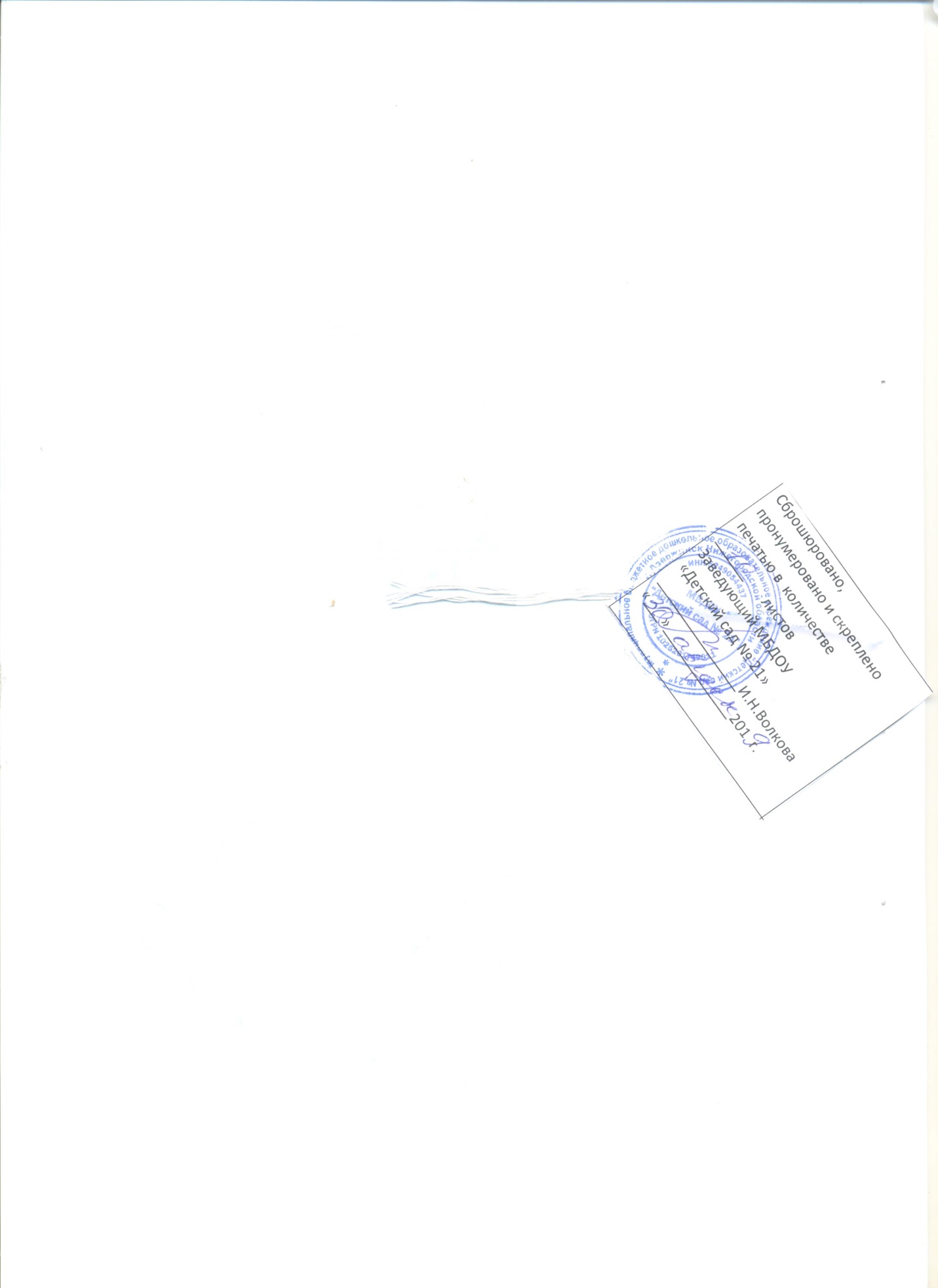 Принято:Утверждено:педагогическим советомприказом от 30.08.2021 № 232.протокол №1от 30.08.2021 г. заведующий МБДОУ «Детский сад № 21»________________Волкова И.Н.СодержаниеСодержаниеIЦЕЛЕВОЙ РАЗДЕЛ2Обязательная частьОбязательная частьОбязательная часть1.1.Пояснительная записка.31.1.1.Цели и задачи реализации Программы.41.1.2.Принципы и подходы к формированию Программы.41.1.3.Значимые для разработки и реализации Программы характеристики, в том числе характеристики особенностей развития детей дошкольного возраста.51.2.Планируемые результаты освоения Программы51.3.Система оценки результатов освоения Программы9Часть, формируемая участниками образовательных отношенийЧасть, формируемая участниками образовательных отношенийЧасть, формируемая участниками образовательных отношений1.4.Цели и задачи реализации части Программы, формируемой участникамиобразовательных отношений101.5.Планируемые результаты освоения части Программы, формируемойучастниками образовательных отношений11IIСОДЕРЖАТЕЛЬНЫЙ РАЗДЕЛ12Обязательная частьОбязательная частьОбязательная часть2.1.Описание образовательной деятельности в соответствии с направлениямиразвития ребенка, представленными в пяти образовательных областях, с учетом используемых вариативных примерных основных образовательных программ дошкольного образования и методических пособий, обеспечивающих реализацию данного содержания.12 -252.2.Описание вариативных форм, способов, методов и средств реализацииПрограммы с учетом возрастных и индивидуальных особенностейвоспитанников, специфики их образовательных потребностей и интересов.262.3.Особенности образовательной деятельности разных видов и культурных практик352.4.Способы и направления поддержки детской инициативы372.5.Особенности взаимодействия педагогического коллектива с семьямивоспитанников382.6.Иные характеристики содержания Программы42Часть, формируемая участниками образовательных отношенийЧасть, формируемая участниками образовательных отношений2.7.Описание образовательной деятельности в части, формируемой участникамиобразовательных отношений472.8.Описание вариативных форм, способов, методов и средств реализацииПрограммы в части, формируемой участниками образовательных отношений47IIIОРГАНИЗАЦИОННЫЙ РАЗДЕЛОбязательная частьОбязательная часть3.1.Описание материально-технического обеспечения Программы483.2.Обеспеченность Программы методическими материалами и средствами обучения и воспитания493.3.Планирование и проектирование образовательной деятельности. Комплексно – тематическое планирование.623.4.Особенности организации развивающей  предметно-пространственной среды653.5.Учебный план683.6.Распорядок  дня703.7.Календарный учебный график713.8.Особенности традиционных событий, праздников, мероприятий72Часть, формируемая участниками образовательных отношенийЧасть, формируемая участниками образовательных отношений3.9.Описание материально-технического обеспечения Программы в части,формируемой участниками образовательных отношений733.10.Обеспеченность методическими материалами и средствами обучения и воспитания Программы в части, формируемой участникамиобразовательных отношений734.Дополнительный раздел734.1.Краткая презентация ПрограммыГруппаВозраст детейКол-воМальчикиДевочкимладшая группа № 2с 3 до 4 лет251213количество семей: всего 25количество семей: всего 25Сведения об образовательном цензе родителейСведения об образовательном цензе родителейСведения об образовательном цензе родителейиз них полных: 25 семейнеполных: 0 семейвысшее39 чел.среднее профессиональное11 челсреднее0 чел.№ФИО воспитателяобразованиепедагогический стажкв.категория12Ганичева Татьяна ВладимировнаБорцова Татьяна ЮрьевнаСредне-специальное профессиональноеСредне-специальное профессиональное37 лет33 годапервая кв.категориявысшая кв. категориявозрастОбразовательная область «Социально-коммуникативное развитие»3-4 годаНравственное воспитание, формирование личности ребёнка, развитие общенияРебенок приветлив с окружающими, проявляет интерес к словам и действиям взрослых, охотно посещает детский сад;Ребенок дружелюбно настроен, спокойно играет рядом с детьми, вступает в общение по поводу игрушек, игровых действийРебёнок проявляет доброжелательное отношение к сверстникам, умеет делиться игрушками.Развитие игровой деятельностиУчаствует в совместных играх с детьми;Умеет объединять несколько игровых действий, отражать в игре взаимоотношения людей;Умеет выбирать роль. Выполняет в игре с игрушками несколько взаимосвязанных действий;В индивидуальных играх с игрушками - заместителями исполняет роль за себя и за игрушку;Пытается самостоятельно подбирать атрибуты для той или иной роли;Дополняет игровую обстановку недостающими предметами, игрушками;Использует разнообразные игровые действия, называет их в ответ на вопрос воспитателя;Способен придерживаться игровых правил в дидактических играх;Имитирует движения, мимику, интонацию изображаемых героев.Ребенок в семье и сообществеИмеет представления о членах своей семьи;Уважительно относится к сотрудникам детского сада;Бережно относится к игрушкам, книгам и личным вещам;Соблюдает элементарные правила поведения в детском саду.Формирование позитивных установок к труду и творчествуЗамечает непорядок в одежде, устраняет его при небольшой помощи взрослых;Владеет простейшими навыками поведения во время еды и умывания;Умеет самостоятельно одеваться и раздеваться в определенной последовательности;Самостоятельно выполняет элементарные поручения: готовит материалы к занятиям;Убирает игрушки после игры, соблюдает чистоту и порядок в помещении и на участке детского сада;Соблюдает элементарные правила взаимодействия с растениями и животными;Проявляет желание участвовать в посильном труде (общественно-полезном, труд в природе);Интересуется трудом взрослых, называет некоторые профессии.Формирование основ безопасностиЗнаком с правилами поведения в природе;Различает проезжую часть, понимает значение сигналов светофора; Владеет безопасными способами обращения со знакомыми предметами ближайшего окружения.Игровое общение с педагогом-психологомПроявляет инициативу и самостоятельность в разных видах деятельности-игре, общении, познавательно - исследовательской деятельности, способен выбирать себе род занятий, участников по совместной деятельности.•	Обладает установкой положительного отношения к миру, другим людям и самому себе, обладает чувством собственного достоинства;    активно взаимодействует со сверстниками и взрослыми, участвует в совместных играх;Умеет изображать различные эмоциональные состояния при помощи мимики и жестов;Осознает свою автономность и индивидуальность, стремится к самостоятельности, понимает то, что может многое сделать сам, без помощи взрослого. Проявляет  интерес к совместной игровой деятельности, происходит переход от «игры рядом» к «игре вместе».Образовательная область «Познавательное развитие»Образовательная область «Познавательное развитие»ВозрастПланируемые результаты3 – 4 годаРазвитие познавательно-исследовательской деятельностиРазличает предметы по основным цветам;Различает предметы по размеру: большой, поменьше, маленький;Умеет группировать предметы по цвету, размеру, форме;Умеет собирать картинку из 4-6 частей.Формирование элементарных математических представленийРазличает понятия: много, один, ни одного;Может составлять при помощи взрослого группы из однородных предметов и выделять один предмет из группы;Сравнивает две группы предметов («Поровну ли?», «Чего больше?»);Сравнивает предметы по длине, ширине, высоте;Различает круг, квадрат, треугольник;Понимает смысл обозначений: вверху-внизу, впереди-сзади, слева-справа, на, над-под и т.д.;•	Понимает смысл слов: «утро», «день», «вечер», «ночь».
Ознакомление с предметным окружениемНазывает незнакомые предметы, объясняет их назначение, выделяет и называет признаки (цвет, форму, материал);Может группировать и классифицировать предметы (посуда, одежда, игрушки, мебель).Ознакомление с социальным миромЗнает свое имя и возраст;Называет свой город и места, которые любит посещать;Имеет представления об основных объектах городской инфраструктуры: дом, улица, магазин, поликлиника, парикмахерская;Ориентируется в объектах ближайшего окружения: группе, помещениях детского сада и участке;Знает некоторые профессии.Ознакомление с миром природыЗнает и называет некоторые растения, различает овощи и фрукты;Может назвать домашних и диких животных и их детенышей, особенности их поведения и питания;Может назвать знакомых птиц и насекомых;Выделяет наиболее характерные сезонные изменения в природе;Проявляет бережное отношение к природе.Образовательная область «Речевое   развитие»Образовательная область «Речевое   развитие»ВозрастПланируемые результаты3 – 4 годаРазвитие речи•	Понимает обобщенные слова•	Называет части суток•	Называет домашних животных, их детенышей, овощи, фрукты•	Согласовывает существительные с прилагательными в роде, числе, падеже•	Употребляет существительные с предлогами (в, на, под, за, около)•	Владеет диалогической речью• Употребляет вежливые слова• Отвечает на разнообразные вопросы взрослого, касающиеся ближайшего
окруженияПриобщение к художественной литературе• Умеет читать наизусть потешки и небольшие стихотворенияСопереживает героям произведений•	Пересказывает содержание произведений с опорой на рисунки в книге, на вопросы воспитателя•Проявляет интерес к иллюстрациям в книгахОбразовательная область «Физическое     развитие»Образовательная область «Физическое     развитие»ВозрастПланируемые результаты3 – 4 годаФормирование начальных представлений о начальном образе жизниРазличает и называет органы чувств (глаза, рот, нос, уши). Их роли в организме человека, знает, как за ними ухаживать;Знает о роли утренней гимнастики, физических упражнений, закаливания для хорошего самочувствия человека;Знает о полезной и вредной пище;Следит за своим внешним видом;Соблюдает правила гигиены;Имеет начальные представления о способах воздействия на свойорганизм: массаж, самомассаж, пальчиковая и другие гимнастики;Проявляет дружелюбие к сверстникам и к взрослым в процессе организации   деятельности;Проявляет внимание в двигательной деятельности;Физическая культураУмеет строиться в колонну по одному, шеренгу, круг, находить свое место при построениях;Умеет энергично отталкивать мяч при катании, бросании, ловит мяч двумя руками одновременно;Энергично отталкивается двумя ногами и правильно приземляется в прыжках с высоты, на месте, с продвижением вперед;Принимает правильное исходное положение в прыжках в длину и высоту с места; метании мешочков, мячей;Сохраняет правильную осанку в положениях сидя, стоя, в движении, при выполнении упражнений в равновесии;  Умеет кататься на санках, трехколесном велосипеде;• Выполняет правила в подвижных играх.Раздел «Плавание»Адаптировать детей к водному пространству:- познакомить с доступными их пониманию свойствами воды (мокрая, прохладная, ласковая и пр.);- учить не бояться входить в воду и выходить из воды, свободно передвигаться в водном пространстве;- учить задерживать дыхание на вдохе, выполнять лежание на поверхности воды с помощью взрослого и подручных средств.Приобщать детей к плаванию:- учить скользить по воде с надувным кругом;- формировать попеременное движение ног (способом кроль).Способствовать воспитанию морально волевых качеств (смелость, настойчивость).Раздел «Здоровье»Способствовать повышению сопротивляемости организма к неблагоприятным факторам внешней среды.Укреплять мышцы тела, нижних конечностей.Формировать «дыхательное удовольствие».Формировать гигиенические навыки:- самостоятельно раздеваться и одеваться в определенной последовательности;- мыться под душем; - насухо вытираться при помощи взрослого.Учить правилам поведения на воде:- спускаться в воду друг за другом с поддержкой взрослого и самостоятельно;- не толкаться и не торопить впереди идущего;- слушать и выполнять все указания инструктора.Образовательная область «Художественно-эстетическое   развитие»Образовательная область «Художественно-эстетическое   развитие»ВозрастПланируемые результаты3 – 4 годаПриобщение к искусствуЭмоционально откликается на музыкальные и литературные произведения, красоту окружающего мира, произведения народного искусстваЗнаком с элементарными средствами выразительности в разных видах искусства (цвет, форма, звук, движение, жесты)Изобразительная деятельность: РисованиеИзображает отдельные предметы, простые по композиции и незамысловатые по содержанию сюжетыЗнает названия цветов и их оттенков, подбирает цвета, соответствующиеизображаемым предметамУмеет изображать простые предметы, рисовать прямые линии в разных направлениях, перекрещивать ихУмеет располагать изображения по всему листу.Правильно пользуется карандашами, фломастерами, кистью и красками ЛепкаУмеет раскатывать комок глины прямыми и круговыми движениями ладоней•	Лепит различные предметы, состоящие из 1-3 частей, используя
разнообразные приемы лепкиАппликацияСоздает изображения предметов из готовых фигурПодбирает цвета, соответствующие изображаемым предметам и по собственному желанию; умеет аккуратно использовать материалы;Музыкальная деятельностьРазличает звуки по высоте в пределах октавы, замечает изменения в силе звучания мелодии (громко, тихо)Умеет петь без напряжения, в одном темпе со всемиМожет двигаться под музыку ритмично и согласно темпу и характеру музыкального произведения•	Умеет подыгрывать на детских музыкальных инструментах
Конструктивно-модельная деятельностьУмеет различать, называть и использовать основные строительные детали (кубики, кирпичики, пластины, цилиндры и др.)Умеет изменять постройки двумя способами: заменяя одни детали другими или надстраивая их в высоту, длинуРазвитие игровой деятельности (театрализованные игры)Может имитировать характерные действия персонажейИмпровизирует на несложные сюжеты песен, сказокИспользует элементы костюмов и атрибуты как внешние символы ролиОбразовательная область «Познавательное развитие»Планируемые результатыОбразовательная область «Познавательное развитие»Планируемые результаты3 – 4 годаМожет исследовать различные объекты окружающей жизни с помощью специально разработанных систем эталонов, перцептивных действий (2-4 поисковых действия практического характера (смять, постучать, провести пальцем по поверхности, нажать, разорвать и др.);Самостоятельно или с небольшой помощью взрослого характеризует результат, называет (демонстрирует)совершенные им поисковые действия, устанавливает и характеризует эту связь (разорвал – непрочныйударил и разбил - хрупкий и др.);•	Самостоятельно или с небольшой помощью взрослого использует
действия моделирующего характера в соответствии с задачей и
содержанием алгоритма деятельности (3-4 действия), отвечает на вопросы
о достигнутых результатах;•	Самостоятельно или с небольшой помощью взрослого использует
простейшие модели-пиктограммы (карточки с условными символами
поисковой деятельности);•  Активно включается в совместные с взрослыми практические
познавательные действия экспериментального характера, в процессе которых выделяются ранее скрытые свойства изучаемого объекта.возрастзадачи образовательной деятельности по разделамстраница3-4 годаОсновная   образовательная   программа   дошкольного   образования   "От рождения до школы" под редакцией Н.Е. Вераксы. Т.С. Комаровой, М.А. Васильевой.— М.: МОЗАИКА-СИНТЕЗ, Издание 4-ое, 2017Нравственное    воспитание,    формирование    личности    ребёнка, развитие общения68-693-4 годаРазвитие игровой деятельности (сюжетно-ролевые игры)723-4 годаРебёнок в семье и сообществе74-753-4 годаФормирование позитивных установок к труду и творчеству783-4 годаФормирование основ безопасности82-83ОрганизованнаяобразовательнаядеятельностьОбразовательная деятельность в ходе режимных моментов и самостоятельная деятельность детейМладшая группа (от 3 до 4 лет)Младшая группа (от 3 до 4 лет)Нравственноевоспитание,формированиеличностиребёнка,развитиеобщенияАбрамова Л.В.Социально- коммуникативное развитие дошкольников (младшая группа)- М.: Мозаика-Синтез, 2017 (стр.5-67)Куцакова Л.В.Трудовое воспитание в детском саду: Для занятий с детьми 3-7 лет. -М.: Мозаика- Синтез, 2017Самообслуживание, хозяйственно-бытовой труд, труд в природе, ручной труд (стр.9- 12),(стр.13-18), стр.(39-47), стр. (75-81);Белая К.Ю.Формирование основ безопасности у дошкольников. Длязанятий с детьми 2-7 лет- М.: Мозаика-Синтез, 2017г. Саулина Т.Ф.Знакомим дошкольников с правилами дорожного движения: Для занятий с детьми 3- 7 лет.- М.: Мозаика- Синтез, 2017 (стр.16,68);Губанова Н.Ф. Развитие игровой деятельности. Младшая группа (3-4 года) М.: Мозаика- Синтез, 2017 г. Игры-ситуации: с\р игры (стр.11-33);Небыкова О.Н., Комплект тематических карт. Сезонныепрогулочные  карты  на каждый  день. Младшая группа.Осень. Зима. Весна, Волгоград "Учитель ", 2017г.;Куражева Н.Ю., Н.В.Вараева, А.С.Тузаева, И.А.Козлова. Программа психолого – педагогических занятий для дошкольников3-4 лет «Цветик– семицветик». Санкт–Петербург -  Москва, 2016 г.Развитие игровой деятельности (сюжетно-ролевые игры)Губанова Н.Ф.	Развитие   игровой   деятельности.   Младшая   группа   (3-4 года) М.: Мозаика - Синтез, 2017 г.	Игры-ситуации: сюжетно-ролевые   игры (стр.11-33).Ребёнок в семье и сообществеАбрамова Л.В.Социально   -   коммуникативное   развитие   дошкольников Младшая группа.- М.: Мозаика-Синтез, 2017 г. (стр.5-67)Формирование позитивных установок к труду и творчествуКуцакова Л.В.Трудовое   воспитание  в  детском  саду:  Для   занятий    с детьми 3-7 лет. - М.: Мозаика - Синтез, 2017 г.Самообслуживание, хозяйственно-бытовой труд,  труд  в природе, ручной труд (стр.9- 12),(стр.13-18), стр.(39-47), стр. (75-81) Костюченко М.П.Образовательная   деятельность   на   прогулках.   Комплект прогулок на каждый день по программе « От рождения до     школы»   под   ред. Н.Е. Вераксы,  Т.С.  Комаровой, М.А.Васильевой.        Младшая    группа   (от    3 - 4  лет). Волгоград: Учитель,2017г.Губанова Н.Ф.   Развитие  игровой деятельности. Младшая  группа (3-4 года).- М.: Мозаика - Синтез, 2016 стр.11-33- Сценарии сюжетно-ролевых игр-ситуаций.ФормированиеосновбезопасностиБелая К.Ю.Формирование основ безопасности у дошкольников. Для занятий   с   детьми   2-7   лет - М.: Мозаика- Синтез,   2016 (стр. 25,31, 42, 49, 53,56)Всего-4 темыНоябрь: стр.11 «Опасные предметы»Цель: Знакомить с источниками опасности дома (горячая плита, утюг и т.п), развиватьумение обращаться за помощью к взрослым.Январь: стр.40 «Правила безопасного поведения на дорогах»Цель: Знакомить детей с правилами ДД, учить различать проезжую часть дороги, тротуар, понимать значение зеленого, желтого и красного сигналов светофора.Формировать первичные представления о правилах безопасного поведения на дорогах.Март: стр.43 «Дорожные знаки»Цель: Формировать первичные представления о правилах безопасного поведения на дорогах, сигналах светофора.Май: 	стр.40 «Правила поведения в природе»Цель: Продолжать знакомить с правилами безопасного поведения в природе.Саулина Т.Ф. Знакомим       дошкольников       с       правилами       дорожного движения: Для занятий с детьми 3- 7 лет.- М.: Мозаика-Синтез, 2016 Перспективный план на (стр.16,68).Игровое  общение с педагогом- психологомКуражева Н.Ю., Н.В.Вараева, А.С.Тузаева, И.А.Козлова. Программа психолого – педагогических занятий для дошкольников3-4 лет «Цветик– семицветик». Санкт–Петербург -  Москва, 2016 г.Сентябрь:«Знакомство» стр.13; «Давайте дружить» стр.17; «Волшебные слова» стр.20; «Я и моя группа» стр25;Октябрь:«Радость и грусть» с.28 -32; «Гнев» с.36; «Словарик эмоций» стр. 40;Ноябрь:«Словарик эмоций» с.40 (повторное); «Восприятие цвета» с.45; «Восприятие формы» с. 49; «Восприятие величины» (большой-маленький) стр. 53;Декабрь:«Восприятие величины»(широкий-узкий) с.73; «Восприятие величины» (длинный-короткий) с.68; «Здравствуй, Зима» с. 57; «В гостях у снеговика» с.60; Январь:«Задания от деда Мороза» с.64; «В гостях у снеговика» с.60 (повторное); «Задания от деда Мороза» с.64 9повторное); Сказка «Сбежавшие игрушки» с.78;Февраль: сказка «Теремок». Обобщение: животные. с.84; К.И.Чуковский «Федорино горе», Обобщение: посуда, стр.90; Л.Ф.Воронкова «Маша-растеряша». Обобщение: одежда, обувь с.98; «Мальчики – одуванчики» с. 104; Март:«Девчонки – припевочки» с.108; сказка «Три медведя». Обобщение: мебель с.113;  сказка «Репка» .Дружба, взаимопомощь. Стр. 117; «Здравствуй, Весна!». Обобщение: насекомые, стр.134; Апрель:  «Страна Вообразилия», стр. 121; «День смеха»  с.130;  сказка «Три медведя». Обобщение: мебель, стр.113 (повторное); К.И.Чуковский «Федорино горе», Обобщение: посуда, стр.90 (повторное);Май: диагностика стр.125, 129.возрастзадачи образовательной деятельности по разделамстраница3-4 годаОсновная   образовательная   программа   дошкольного   образования   "От рождения до школы" под редакцией Н.Е. Вераксы. Т.С. Комаровой, М.А. Васильевой.— М.: МОЗАИКА-СИНТЕЗ, Издание 4-ое, 2017Развитие познавательно-исследовательской деятельности88-893-4 годаФормирование элементарных математических представлений93-943-4 годаОзнакомление с предметным окружением1003-4 годаОзнакомление с миром природы103-1043-4 годаОзнакомление с социальным миром110Раздел ОООрганизованнаяобразовательнаядеятельностьОбразовательная деятельность в ходе режимных моментов и самостоятельная деятельность детейМладшая группа с 3 до 4 летМладшая группа с 3 до 4 летМладшая группа с 3 до 4 летРазвитие познавательно-исследователь-скойдеятельностиКостюченко   М.П Образовательная деятельность    на    прогулках. Комплект   прогулок   на каждый   день   по   программе «От     рождения     до     школы» под ред. Н.Е Вераксы,   Т.С. Комаровой, М.А. Васильевой.    Младшая  группа .(от  3-4  лет)-  Волгоград: Учитель, 2016 г.Теплюк С.Н. Игры-занятия на прогулке с малышами: Для занятий с детьми 2-4 лет. - М.: Мозаика- Синтез, 2016 г.Познавательно-исследовательская деятельность (с.14-22;с.73-139)Формирование элементарных математическихпредставленийПомораева И.А., Позина В.А.Формирование элементарныхматематических представлений. Младшая группа, -М.: Мозаика- Синтез, 2017 г.Конспекты «Формирование элементарных математических представлений» из расчета:1 в неделю/ 4 в месяц/ 36 в год:Губанова Н.Ф.Развитие  игровой  деятельности.  Младшая группа (3-4года) М.: Мозаика - Синтез, 2017 г.Дидактические   игры. Формирование элементарных математических представлений. (стр.117- 120)Формирование элементарных математическихпредставленийСентябрь: №1,2- стр.11; №3,4- стр.12;Губанова Н.Ф.Развитие  игровой  деятельности.  Младшая группа (3-4года) М.: Мозаика - Синтез, 2017 г.Дидактические   игры. Формирование элементарных математических представлений. (стр.117- 120)Формирование элементарных математическихпредставленийОктябрь: № 1-стр.12; №2- стр.13; №3-стр.14; №4-стр.15;Губанова Н.Ф.Развитие  игровой  деятельности.  Младшая группа (3-4года) М.: Мозаика - Синтез, 2017 г.Дидактические   игры. Формирование элементарных математических представлений. (стр.117- 120)Формирование элементарных математическихпредставленийНоябрь:   №   1-стр.16;   №2-   стр.17;   №3-стр.18; №4-стр.19;Губанова Н.Ф.Развитие  игровой  деятельности.  Младшая группа (3-4года) М.: Мозаика - Синтез, 2017 г.Дидактические   игры. Формирование элементарных математических представлений. (стр.117- 120)Формирование элементарных математическихпредставленийДекабрь: № 1-стр.19; №2- стр.20; №3-стр.21; №4-стр.22;Губанова Н.Ф.Развитие  игровой  деятельности.  Младшая группа (3-4года) М.: Мозаика - Синтез, 2017 г.Дидактические   игры. Формирование элементарных математических представлений. (стр.117- 120)Формирование элементарных математическихпредставленийЯнварь:   №1-стр.23;   №2-   стр.24;   №3-стр.26; №4-стр.27;Губанова Н.Ф.Развитие  игровой  деятельности.  Младшая группа (3-4года) М.: Мозаика - Синтез, 2017 г.Дидактические   игры. Формирование элементарных математических представлений. (стр.117- 120)Формирование элементарных математическихпредставленийФевраль:  №1-стр.28;  №2-  стр.29;  №3-стр.30; №4-стр.31;Губанова Н.Ф.Развитие  игровой  деятельности.  Младшая группа (3-4года) М.: Мозаика - Синтез, 2017 г.Дидактические   игры. Формирование элементарных математических представлений. (стр.117- 120)Формирование элементарных математическихпредставленийМарт: №1-стр.33; №2- стр.34; №3-стр.35; №4-стр.36;Губанова Н.Ф.Развитие  игровой  деятельности.  Младшая группа (3-4года) М.: Мозаика - Синтез, 2017 г.Дидактические   игры. Формирование элементарных математических представлений. (стр.117- 120)Формирование элементарных математическихпредставленийАпрель:   №1-стр.37;   №2-   стр.38;   №3-стр.39; №4-стр.40;Губанова Н.Ф.Развитие  игровой  деятельности.  Младшая группа (3-4года) М.: Мозаика - Синтез, 2017 г.Дидактические   игры. Формирование элементарных математических представлений. (стр.117- 120)Формирование элементарных математическихпредставленийМай: №1-стр.41; №2- стр.42; №3,4 -стр.43Губанова Н.Ф.Развитие  игровой  деятельности.  Младшая группа (3-4года) М.: Мозаика - Синтез, 2017 г.Дидактические   игры. Формирование элементарных математических представлений. (стр.117- 120)Ознакомление             с миром природыСоломенникова О.А.  Ознакомление    с    природой    в    детском    саду. Младшая группа (3-4  года),  2016   год. Конспекты «Ознакомление с миром природы»  из расчета 0,25 в неделю, 1 - в месяц, 9- в годСоломенникова О.А.Ознакомление с природой  вде т с ком   с а д у.    Младшая   группа (3-4 года), - М.: Мозаика- Синтез, 2017  г. Наблюдения (стр.46-55)Ознакомление             с миром природыСентябрь: Овощи с огорода»-стр.25;Соломенникова О.А.Ознакомление с природой  вде т с ком   с а д у.    Младшая   группа (3-4 года), - М.: Мозаика- Синтез, 2017  г. Наблюдения (стр.46-55)Ознакомление             с миром природыОктябрь: Меняем воду в аквариуме- стр.26;Соломенникова О.А.Ознакомление с природой  вде т с ком   с а д у.    Младшая   группа (3-4 года), - М.: Мозаика- Синтез, 2017  г. Наблюдения (стр.46-55)Ознакомление             с миром природыНоябрь: В гостях у бабушки- стр.29;Соломенникова О.А.Ознакомление с природой  вде т с ком   с а д у.    Младшая   группа (3-4 года), - М.: Мозаика- Синтез, 2017  г. Наблюдения (стр.46-55)Ознакомление             с миром природыДекабрь: Подкормим птиц зимой- стр.32;Соломенникова О.А.Ознакомление с природой  вде т с ком   с а д у.    Младшая   группа (3-4 года), - М.: Мозаика- Синтез, 2017  г. Наблюдения (стр.46-55)Ознакомление             с миром природыЯнварь: В январе, в январе…- стр.34;Соломенникова О.А.Ознакомление с природой  вде т с ком   с а д у.    Младшая   группа (3-4 года), - М.: Мозаика- Синтез, 2017  г. Наблюдения (стр.46-55)Ознакомление             с миром природыФевраль: У меня живет котенок -стр.35;Соломенникова О.А.Ознакомление с природой  вде т с ком   с а д у.    Младшая   группа (3-4 года), - М.: Мозаика- Синтез, 2017  г. Наблюдения (стр.46-55)Ознакомление             с миром природыМарт:  Уход  за комнатными растениями-стр.37Соломенникова О.А.Ознакомление с природой  вде т с ком   с а д у.    Младшая   группа (3-4 года), - М.: Мозаика- Синтез, 2017  г. Наблюдения (стр.46-55)Ознакомление             с миром природыАпрель: Прогулка по весеннему парку   -стр.39;Соломенникова О.А.Ознакомление с природой  вде т с ком   с а д у.    Младшая   группа (3-4 года), - М.: Мозаика- Синтез, 2017  г. Наблюдения (стр.46-55)Ознакомление             с миром природыМай: Экологическая тропа- стр.42Соломенникова О.А.Ознакомление с природой  вде т с ком   с а д у.    Младшая   группа (3-4 года), - М.: Мозаика- Синтез, 2017  г. Наблюдения (стр.46-55)Ознакомление            спредметнымокружениеми   социальныммиромДыбина О.В.   Ознакомление   с   предметным   и   социальным окружением. Младшая группа (3-4 года), 2016 год.     Конспекты «Ознакомление с   предметным окружением и социальным миром»  из расчета 0,75 - в неделю, 3 - в месяц, 27 - в годГубанова Н.Ф.   Развитие игровой   деятельности.   Младшая группа (3-4 года) М.: Мозаика- Синтез, 2016 г. Дидактические игры. Ребёнок и окружающий мир. (стр.111-114)Ознакомление            спредметнымокружениеми   социальныммиромСентябрь:№1-стр.19;№2-стр.20; №3-стр.21;Губанова Н.Ф.   Развитие игровой   деятельности.   Младшая группа (3-4 года) М.: Мозаика- Синтез, 2016 г. Дидактические игры. Ребёнок и окружающий мир. (стр.111-114)Ознакомление            спредметнымокружениеми   социальныммиромОктябрь: №4 - стр.23; №5 -стр.24; №6 -стр.25;Губанова Н.Ф.   Развитие игровой   деятельности.   Младшая группа (3-4 года) М.: Мозаика- Синтез, 2016 г. Дидактические игры. Ребёнок и окружающий мир. (стр.111-114)Ознакомление            спредметнымокружениеми   социальныммиромНоябрь: №7-стр.26; №8- стр.27; №9-стр.28;Губанова Н.Ф.   Развитие игровой   деятельности.   Младшая группа (3-4 года) М.: Мозаика- Синтез, 2016 г. Дидактические игры. Ребёнок и окружающий мир. (стр.111-114)Ознакомление            спредметнымокружениеми   социальныммиромДекабрь: №10 -стр.29; №11- стр.30; №12 -стр.32;Губанова Н.Ф.   Развитие игровой   деятельности.   Младшая группа (3-4 года) М.: Мозаика- Синтез, 2016 г. Дидактические игры. Ребёнок и окружающий мир. (стр.111-114)Ознакомление            спредметнымокружениеми   социальныммиромЯнварь: №13 -стр.34;  №14 - стр.34;  №15 -стр.36;Губанова Н.Ф.   Развитие игровой   деятельности.   Младшая группа (3-4 года) М.: Мозаика- Синтез, 2016 г. Дидактические игры. Ребёнок и окружающий мир. (стр.111-114)Ознакомление            спредметнымокружениеми   социальныммиромФевраль:  №16 -стр.37; №17- стр.38; №18 -стр.39;Губанова Н.Ф.   Развитие игровой   деятельности.   Младшая группа (3-4 года) М.: Мозаика- Синтез, 2016 г. Дидактические игры. Ребёнок и окружающий мир. (стр.111-114)Ознакомление            спредметнымокружениеми   социальныммиромМарт: № 19-стр.40; №20- стр.41; №21-стр.42;Губанова Н.Ф.   Развитие игровой   деятельности.   Младшая группа (3-4 года) М.: Мозаика- Синтез, 2016 г. Дидактические игры. Ребёнок и окружающий мир. (стр.111-114)Ознакомление            спредметнымокружениеми   социальныммиромАпрель: №22 -стр.44; №23- стр.45;  №24 -стр.46;Губанова Н.Ф.   Развитие игровой   деятельности.   Младшая группа (3-4 года) М.: Мозаика- Синтез, 2016 г. Дидактические игры. Ребёнок и окружающий мир. (стр.111-114)Ознакомление            спредметнымокружениеми   социальныммиромМай: № 25-стр.48; №26- стр.49; №27-стр.50Губанова Н.Ф.   Развитие игровой   деятельности.   Младшая группа (3-4 года) М.: Мозаика- Синтез, 2016 г. Дидактические игры. Ребёнок и окружающий мир. (стр.111-114)возрастзадачи образовательной деятельности по разделамстраница3-4 годаОсновная   образовательная   программа   дошкольного   образования   "От рождения до школы" под редакцией Н.Е. Вераксы. Т.С. Комаровой, М.А. Васильевой.— М.: МОЗАИКА-СИНТЕЗ, Издание 4-ое, 2017 г.3-4 годаРазвитие речи116-1173-4 годаПриобщение к художественной литературе123Раздел ОООрганизованнаяобразовательнаядеятельностьОбразовательная деятель-ность в ходе режимных моментов и самостоятельная деятельность детейМладшая группаМладшая группаМладшая группаРазвитие речи Гербова В.В. Развитие   речи   в   детском   саду: Младшая группа (3-4 года), - М.: Мозаика-  Синтез, 2017 г.Конспекты   «Развитие речи» из  расчета:1 - в неделю, 4 - в месяц, 36 - в годГубанова Н.Ф.Развитие  игровой  деятельности.  Младшая группа (3-4года) М.: Мозаика - Синтез, 2017 г.Дидактические игры. Развитие речи, стр.114-117Развитие речи Сентябрь: № 1-стр.28;   № 2-стр.31;  № 3-стр.32;№ 4- стр.33;Губанова Н.Ф.Развитие  игровой  деятельности.  Младшая группа (3-4года) М.: Мозаика - Синтез, 2017 г.Дидактические игры. Развитие речи, стр.114-117Развитие речи Октябрь: № 1-стр.36;   № 2-стр.38;   № 3-стр.39; № 4- стр.40;Губанова Н.Ф.Развитие  игровой  деятельности.  Младшая группа (3-4года) М.: Мозаика - Синтез, 2017 г.Дидактические игры. Развитие речи, стр.114-117Развитие речи Ноябрь: № 1-стр.41;  № 2-стр.42;    № 3-стр.43;№ 4-стр.46;Губанова Н.Ф.Развитие  игровой  деятельности.  Младшая группа (3-4года) М.: Мозаика - Синтез, 2017 г.Дидактические игры. Развитие речи, стр.114-117Развитие речи Декабрь: №1-стр.50;    № 2-стр.51;    № 3-стр.52; № 4- стр.53;Губанова Н.Ф.Развитие  игровой  деятельности.  Младшая группа (3-4года) М.: Мозаика - Синтез, 2017 г.Дидактические игры. Развитие речи, стр.114-117Развитие речи Январь: № 1-стр.54;    № 2-стр.55;    № 3-стр.57; № 4-стр.58;Губанова Н.Ф.Развитие  игровой  деятельности.  Младшая группа (3-4года) М.: Мозаика - Синтез, 2017 г.Дидактические игры. Развитие речи, стр.114-117Развитие речи Февраль:  № 1-стр.59;    № 2-стр.60;№ 3-стр.62; № 4- стр.63;Губанова Н.Ф.Развитие  игровой  деятельности.  Младшая группа (3-4года) М.: Мозаика - Синтез, 2017 г.Дидактические игры. Развитие речи, стр.114-117Развитие речи Март: № 1-стр.64;    № 2-стр.66;    № 3-стр.68; №4-стр.69;Губанова Н.Ф.Развитие  игровой  деятельности.  Младшая группа (3-4года) М.: Мозаика - Синтез, 2017 г.Дидактические игры. Развитие речи, стр.114-117Развитие речи Апрель:  №1-стр.71;  № 2-стр.72;   № 3-стр.73; № 4- стр.75;Губанова Н.Ф.Развитие  игровой  деятельности.  Младшая группа (3-4года) М.: Мозаика - Синтез, 2017 г.Дидактические игры. Развитие речи, стр.114-117Развитие речи Май: № 1-стр.76; № 2-стр.77; № 3-стр.79; №4-стр.80Губанова Н.Ф.Развитие  игровой  деятельности.  Младшая группа (3-4года) М.: Мозаика - Синтез, 2017 г.Дидактические игры. Развитие речи, стр.114-117Приобщение             к  художественнойлитературеЧтение   художественнойлитературы (стр. 7- 260)Хрестоматия для чтения детям в  детском саду и  дома  (3-4 года) -  М: Мозаика –Синтез, 2017 г.возрастзадачи образовательной деятельности по разделамстраница3-4 годаОсновная   образовательная   программа   дошкольного   образования   "От рождения до школы" под редакцией Н.Е. Вераксы. Т.С. Комаровой, М.А. Васильевой.— М.: МОЗАИКА-СИНТЕЗ, Издание 4-ое, 2017 г.3-4 годаПриобщение к искусству1273-4 годаИзобразительная деятельность132 - 1333-4 годаКонструктивно-модельная деятельность1433-4 годаМузыкальная деятельность146 - 1473-4 годаРазвитие игровой деятельности (театрализованные игры)152Раздел ОООрганизованнаяобразовательнаядеятельностьОрганизованнаяобразовательнаядеятельностьОбразовательная деятельность в ходе режимных моментов и самостоятельная деятельность детейМладшая группаМладшая группаМладшая группаМладшая группаПриобщение              к искусству Изобразительная деятельность(рисование)Комарова Т.С.Изобразительная  деятельность  в детском     саду. Младшая группа  (3-4года), - М.: Мозаика- Синтез, 2017 г.
Конспекты «Рисование»  из расчета  1- в неделю, 4- в месяц, 36- в годКомарова Т.С.Изобразительная  деятельность  в детском     саду. Младшая группа  (3-4года), - М.: Мозаика- Синтез, 2017 г.
Конспекты «Рисование»  из расчета  1- в неделю, 4- в месяц, 36- в годГубанова Н.Ф.Развитие  игровой  деятельности.  Младшая группа (3-4года) М.: Мозаика - Синтез, 2017 г.Дидактические игры. изобразительная деятельность, стр.128-130Приобщение              к искусству Изобразительная деятельность(рисование)Сентябрь: № 1-стр.45;  № 2-стр.46;  № 3-стр.48; № 4-стр.49;Сентябрь: № 1-стр.45;  № 2-стр.46;  № 3-стр.48; № 4-стр.49;Губанова Н.Ф.Развитие  игровой  деятельности.  Младшая группа (3-4года) М.: Мозаика - Синтез, 2017 г.Дидактические игры. изобразительная деятельность, стр.128-130Приобщение              к искусству Изобразительная деятельность(рисование)Октябрь: № 5-стр.52; № 6-стр.53; № 7-стр.55; № 8-стр.56;Октябрь: № 5-стр.52; № 6-стр.53; № 7-стр.55; № 8-стр.56;Губанова Н.Ф.Развитие  игровой  деятельности.  Младшая группа (3-4года) М.: Мозаика - Синтез, 2017 г.Дидактические игры. изобразительная деятельность, стр.128-130Приобщение              к искусству Изобразительная деятельность(рисование)Ноябрь: № 9-стр.60; № 10 – стр.61; № 11-стр.63; № 12-стр.65;Ноябрь: № 9-стр.60; № 10 – стр.61; № 11-стр.63; № 12-стр.65;Губанова Н.Ф.Развитие  игровой  деятельности.  Младшая группа (3-4года) М.: Мозаика - Синтез, 2017 г.Дидактические игры. изобразительная деятельность, стр.128-130Приобщение              к искусству Изобразительная деятельность(рисование)Декабрь: № 13-стр.66; № 14-стр.68;15-стр.70; № 16-стр.71;Декабрь: № 13-стр.66; № 14-стр.68;15-стр.70; № 16-стр.71;Губанова Н.Ф.Развитие  игровой  деятельности.  Младшая группа (3-4года) М.: Мозаика - Синтез, 2017 г.Дидактические игры. изобразительная деятельность, стр.128-130Приобщение              к искусству Изобразительная деятельность(рисование)Январь: № 17-стр.73; № 18-стр.74; № 19-стр.75;№ 20-стр.77;Январь: № 17-стр.73; № 18-стр.74; № 19-стр.75;№ 20-стр.77;Губанова Н.Ф.Развитие  игровой  деятельности.  Младшая группа (3-4года) М.: Мозаика - Синтез, 2017 г.Дидактические игры. изобразительная деятельность, стр.128-130Приобщение              к искусству Изобразительная деятельность(рисование)Февраль: № 21-стр.79; № 22-стр.81; № 23- стр.82; № 24-стр.83;Февраль: № 21-стр.79; № 22-стр.81; № 23- стр.82; № 24-стр.83;Губанова Н.Ф.Развитие  игровой  деятельности.  Младшая группа (3-4года) М.: Мозаика - Синтез, 2017 г.Дидактические игры. изобразительная деятельность, стр.128-130Приобщение              к искусству Изобразительная деятельность(рисование)Март: № 25 - стр.86; № 26-стр.89;  №27-стр.90; № 28-стр.91;Март: № 25 - стр.86; № 26-стр.89;  №27-стр.90; № 28-стр.91;Губанова Н.Ф.Развитие  игровой  деятельности.  Младшая группа (3-4года) М.: Мозаика - Синтез, 2017 г.Дидактические игры. изобразительная деятельность, стр.128-130Приобщение              к искусству Изобразительная деятельность(рисование)Апрель: № 29-стр.93; № 30-стр.95; № 31-стр.95; № 32-стр.97;Апрель: № 29-стр.93; № 30-стр.95; № 31-стр.95; № 32-стр.97;Губанова Н.Ф.Развитие  игровой  деятельности.  Младшая группа (3-4года) М.: Мозаика - Синтез, 2017 г.Дидактические игры. изобразительная деятельность, стр.128-130Приобщение              к искусству Изобразительная деятельность(рисование)Май: № 33-стр.100;  № 34- стр.101; № 35-с.102;№ 36-стр.103.Май: № 33-стр.100;  № 34- стр.101; № 35-с.102;№ 36-стр.103.Губанова Н.Ф.Развитие  игровой  деятельности.  Младшая группа (3-4года) М.: Мозаика - Синтез, 2017 г.Дидактические игры. изобразительная деятельность, стр.128-130Изобразительная деятельность(лепка)Комарова Т.С.  Изобразительная деятельность в детском     саду. Младшая группа (3-4года), - М.: Мозаика- Синтез, 2017 
Конспекты  «Лепка» из расчета 0,5 в неделю, 2  - в месяц, 18 -в годКомарова Т.С.  Изобразительная деятельность в детском     саду. Младшая группа (3-4года), - М.: Мозаика- Синтез, 2017 
Конспекты  «Лепка» из расчета 0,5 в неделю, 2  - в месяц, 18 -в годИзобразительная деятельность(лепка)Сентябрь: № 1-стр.46; № 2-стр.47;Сентябрь: № 1-стр.46; № 2-стр.47;Изобразительная деятельность(лепка)Октябрь: № 3-стр.51; № 4-стр.55;Октябрь: № 3-стр.51; № 4-стр.55;Изобразительная деятельность(лепка)Ноябрь: № 5-стр.61; № 6-стр.63;Ноябрь: № 5-стр.61; № 6-стр.63;Изобразительная деятельность(лепка)Декабрь: № 7-стр.67; № 8-стр.71;Декабрь: № 7-стр.67; № 8-стр.71;Изобразительная деятельность(лепка)Январь: № 9-стр.74; № 10-стр.78;Январь: № 9-стр.74; № 10-стр.78;Изобразительная деятельность(лепка)Февраль: № 11-стр.80; № 12- стр.82;Февраль: № 11-стр.80; № 12- стр.82;Изобразительная деятельность(лепка)Март: №13-стр.87; № 14-стр.89;Март: №13-стр.87; № 14-стр.89;Изобразительная деятельность(лепка)Апрель: № 15-стр.92; № 16-стр.99;Апрель: № 15-стр.92; № 16-стр.99;Изобразительная деятельность(лепка)Май: № 17-стр.102; № 18-стр.104Май: № 17-стр.102; № 18-стр.104Изобразительная деятельностьаппликацияКомарова Т.С.  Изобразительная  деятельность  в  детском     саду. Младшая группа (3-4 года), - М.: Мозаика- Синтез, 2017 г.
Конспекты  «Лепка» из расчета 0,5 в неделю,  2 -   в месяц, 18 - в годКомарова Т.С.  Изобразительная  деятельность  в  детском     саду. Младшая группа (3-4 года), - М.: Мозаика- Синтез, 2017 г.
Конспекты  «Лепка» из расчета 0,5 в неделю,  2 -   в месяц, 18 - в годИзобразительная деятельностьаппликацияСентябрь: № 1-стр.47; № 2-стр.51;Сентябрь: № 1-стр.47; № 2-стр.51;Изобразительная деятельностьаппликацияОктябрь: № 3-стр.54; № 4-стр.57;Октябрь: № 3-стр.54; № 4-стр.57;Изобразительная деятельностьаппликацияНоябрь: № 5-стр.60; № 6-стр.62;Ноябрь: № 5-стр.60; № 6-стр.62;Изобразительная деятельностьаппликацияДекабрь: № 7-стр.69; № 8-стр.72;Декабрь: № 7-стр.69; № 8-стр.72;Изобразительная деятельностьаппликацияЯнварь: № 9-стр.76; № 10-стр.78;Январь: № 9-стр.76; № 10-стр.78;Изобразительная деятельностьаппликацияФевраль: № 11-стр.81; № 12- стр.85;Февраль: № 11-стр.81; № 12- стр.85;Изобразительная деятельностьаппликацияМарт: № 13-стр.85; № 14-стр.90;Март: № 13-стр.85; № 14-стр.90;Изобразительная деятельностьаппликацияАпрель: № 15-стр.93; № 16-стр.100;Апрель: № 15-стр.93; № 16-стр.100;Изобразительная деятельностьаппликацияМай: № 17-стр.103; № 18-стр.104Май: № 17-стр.103; № 18-стр.104Конструктивно-модельнаядеятельностьВ.В.   Гербова,   Н.Ф.   Губанова,  О.В. ДыбинаПримерное комплексно -тематическое планирование к программе  «От рождения    до школы». Младшая группа. (3-4 года) – М: Мозаика-Синтез, 2016 г.Темы: 1 раз в неделю, 4 -в месяц,36 - в годСентябрь:  .12,с.16,с.20,с.23;Октябрь: с. 27,с.31,с.36,с.39;Ноябрь: с.43,с.47, с.50,с.54;Декабрь: с.58,с.62, с.66,с.70;Январь: с.74,с.78, с.82,с.86;Февраль: стр.90, стр.94, стр.98, стр.102;Март: стр.106, стр.110, стр.114, стр.119;Апрель:  стр.123, стр.126, стр.130, стр.134;Май: стр.138, стр.141, стр.144, стр.146;В.В.   Гербова,   Н.Ф.   Губанова,  О.В. ДыбинаПримерное комплексно -тематическое планирование к программе  «От рождения    до школы». Младшая группа. (3-4 года) – М: Мозаика-Синтез, 2016 г.Темы: 1 раз в неделю, 4 -в месяц,36 - в годСентябрь:  .12,с.16,с.20,с.23;Октябрь: с. 27,с.31,с.36,с.39;Ноябрь: с.43,с.47, с.50,с.54;Декабрь: с.58,с.62, с.66,с.70;Январь: с.74,с.78, с.82,с.86;Февраль: стр.90, стр.94, стр.98, стр.102;Март: стр.106, стр.110, стр.114, стр.119;Апрель:  стр.123, стр.126, стр.130, стр.134;Май: стр.138, стр.141, стр.144, стр.146;Музыкальная деятельностьМ.Б. Зацепина,   Г.Е. Жукова«Музыкальное воспитание в детском саду»      Младшая  группа (3-4 года) -М: Мозаика-Синтез 2017 г. Конспекты занятий из  расчета:2 - в неделю, 8 -  в месяц, 72 - в год.М.Б. Зацепина,   Г.Е. Жукова«Музыкальное воспитание в детском саду»      Младшая  группа (3-4 года) -М: Мозаика-Синтез 2017 г. Конспекты занятий из  расчета:2 - в неделю, 8 -  в месяц, 72 - в год.Н.Ф.ГубановаРазвитие игровой деятельности:Младшая групп а ( 3 - 4 г ода ). -М.: Мозаика- Синтез, 2017 Ди да к т и ч е с к а я   игра музыкальное воспитание,стр.123-126М.Б. Зацепина, Т.В. АнтоноваПраздники      и      развлечения      в детском    саду.    Для    занятий     с детьми    3-7 лет. –М.: «Мозаика-Синтез», 2005г. (стр.10,31, 58,74).М.Б.Зацепина, Т.В.АнтоноваНародные праздники в детском саду.  Для   работы   с  детьми  3-7 лет- М.: Мозаика-Синтез, 2005 (стр. 46).Е.Н.АрсенинаМузыкально  - досуговаядеятельность(стр. 158, 180,182, 201);Н.В. Зарецкая «Календарныемузыкальные праздники».Издательство «Айрис-пресс»,2003 г.,стр. 88,стр. 95Музыкальная деятельностьСентябрь:№1. «Здравствуй, детский сад!»- стр. 34.№ 2. «В гостях у Петрушки» - стр. 36№ 3. «Здравствуй, Осень!» - стр. 37№ 4. «Нам весело» - стр. 39;№ 5. «Наши игрушки» - стр. 40;№ 6. «Осенние дорожки» - стр.42;№ 7. «Мы танцуем и поем» - стр.44;№ 8. «Во саду ли в огороде» - стр. 45Сентябрь:№1. «Здравствуй, детский сад!»- стр. 34.№ 2. «В гостях у Петрушки» - стр. 36№ 3. «Здравствуй, Осень!» - стр. 37№ 4. «Нам весело» - стр. 39;№ 5. «Наши игрушки» - стр. 40;№ 6. «Осенние дорожки» - стр.42;№ 7. «Мы танцуем и поем» - стр.44;№ 8. «Во саду ли в огороде» - стр. 45Н.Ф.ГубановаРазвитие игровой деятельности:Младшая групп а ( 3 - 4 г ода ). -М.: Мозаика- Синтез, 2017 Ди да к т и ч е с к а я   игра музыкальное воспитание,стр.123-126М.Б. Зацепина, Т.В. АнтоноваПраздники      и      развлечения      в детском    саду.    Для    занятий     с детьми    3-7 лет. –М.: «Мозаика-Синтез», 2005г. (стр.10,31, 58,74).М.Б.Зацепина, Т.В.АнтоноваНародные праздники в детском саду.  Для   работы   с  детьми  3-7 лет- М.: Мозаика-Синтез, 2005 (стр. 46).Е.Н.АрсенинаМузыкально  - досуговаядеятельность(стр. 158, 180,182, 201);Н.В. Зарецкая «Календарныемузыкальные праздники».Издательство «Айрис-пресс»,2003 г.,стр. 88,стр. 95Музыкальная деятельностьОктябрь:№9. «Веселая музыка» - стр. 46№ 10. «Осенний дождик» - стр.48№ 11. «Любимые игрушки» - стр. 49№ 12. «Колыбельная песенка» – стр. 51№ 13. «Веселые музыканты» - стр. 52№ 14. «Прогулка в лес» - стр. 53№ 15. «На ферме» - стр. 55№ 16. «В гостях у Осени» - стр. 58Октябрь:№9. «Веселая музыка» - стр. 46№ 10. «Осенний дождик» - стр.48№ 11. «Любимые игрушки» - стр. 49№ 12. «Колыбельная песенка» – стр. 51№ 13. «Веселые музыканты» - стр. 52№ 14. «Прогулка в лес» - стр. 53№ 15. «На ферме» - стр. 55№ 16. «В гостях у Осени» - стр. 58Н.Ф.ГубановаРазвитие игровой деятельности:Младшая групп а ( 3 - 4 г ода ). -М.: Мозаика- Синтез, 2017 Ди да к т и ч е с к а я   игра музыкальное воспитание,стр.123-126М.Б. Зацепина, Т.В. АнтоноваПраздники      и      развлечения      в детском    саду.    Для    занятий     с детьми    3-7 лет. –М.: «Мозаика-Синтез», 2005г. (стр.10,31, 58,74).М.Б.Зацепина, Т.В.АнтоноваНародные праздники в детском саду.  Для   работы   с  детьми  3-7 лет- М.: Мозаика-Синтез, 2005 (стр. 46).Е.Н.АрсенинаМузыкально  - досуговаядеятельность(стр. 158, 180,182, 201);Н.В. Зарецкая «Календарныемузыкальные праздники».Издательство «Айрис-пресс»,2003 г.,стр. 88,стр. 95Музыкальная деятельностьНоябрь:№17. «Наступила поздняя осень»- стр. 60№18. «Мама, папа, я – вот и вся моя семья» - стр. 62;№19. «Зайчик и его друзья» - стр. 63№ 20. «Мой дружок» - стр. 64№ 21. «Разноцветные султанчики»-стр. 66№22. «Песенка для мамы» - стр. 68№ 23. «Скоро зима» - стр. 69№24. «Первый снег» - стр. 71Ноябрь:№17. «Наступила поздняя осень»- стр. 60№18. «Мама, папа, я – вот и вся моя семья» - стр. 62;№19. «Зайчик и его друзья» - стр. 63№ 20. «Мой дружок» - стр. 64№ 21. «Разноцветные султанчики»-стр. 66№22. «Песенка для мамы» - стр. 68№ 23. «Скоро зима» - стр. 69№24. «Первый снег» - стр. 71Н.Ф.ГубановаРазвитие игровой деятельности:Младшая групп а ( 3 - 4 г ода ). -М.: Мозаика- Синтез, 2017 Ди да к т и ч е с к а я   игра музыкальное воспитание,стр.123-126М.Б. Зацепина, Т.В. АнтоноваПраздники      и      развлечения      в детском    саду.    Для    занятий     с детьми    3-7 лет. –М.: «Мозаика-Синтез», 2005г. (стр.10,31, 58,74).М.Б.Зацепина, Т.В.АнтоноваНародные праздники в детском саду.  Для   работы   с  детьми  3-7 лет- М.: Мозаика-Синтез, 2005 (стр. 46).Е.Н.АрсенинаМузыкально  - досуговаядеятельность(стр. 158, 180,182, 201);Н.В. Зарецкая «Календарныемузыкальные праздники».Издательство «Айрис-пресс»,2003 г.,стр. 88,стр. 95Музыкальная деятельностьДекабрь:№ 25«Здравствуй, Зимушка-зима!» -стр. 72 № 26. «Скоро праздник Новый год» - стр. 73 №27. «Новогодние сюрпризы» - стр. 75№ 28. «Новогодние подарки для наших гостей» - стр. 76 № 29. «Зимние забавы» - стр. 78;№ 30. «Стихи о зиме» - стр. 79;№ 31. «Снегурочка и ее подружки снежинки» - стр. 81;№ 32. «Елочные игрушки» - стр. 82Декабрь:№ 25«Здравствуй, Зимушка-зима!» -стр. 72 № 26. «Скоро праздник Новый год» - стр. 73 №27. «Новогодние сюрпризы» - стр. 75№ 28. «Новогодние подарки для наших гостей» - стр. 76 № 29. «Зимние забавы» - стр. 78;№ 30. «Стихи о зиме» - стр. 79;№ 31. «Снегурочка и ее подружки снежинки» - стр. 81;№ 32. «Елочные игрушки» - стр. 82Н.Ф.ГубановаРазвитие игровой деятельности:Младшая групп а ( 3 - 4 г ода ). -М.: Мозаика- Синтез, 2017 Ди да к т и ч е с к а я   игра музыкальное воспитание,стр.123-126М.Б. Зацепина, Т.В. АнтоноваПраздники      и      развлечения      в детском    саду.    Для    занятий     с детьми    3-7 лет. –М.: «Мозаика-Синтез», 2005г. (стр.10,31, 58,74).М.Б.Зацепина, Т.В.АнтоноваНародные праздники в детском саду.  Для   работы   с  детьми  3-7 лет- М.: Мозаика-Синтез, 2005 (стр. 46).Е.Н.АрсенинаМузыкально  - досуговаядеятельность(стр. 158, 180,182, 201);Н.В. Зарецкая «Календарныемузыкальные праздники».Издательство «Айрис-пресс»,2003 г.,стр. 88,стр. 95Музыкальная деятельностьЯнварь:№ 33. «Закружилась, замела белая метелица» - стр. 84№34. «Зимой в лесу» - стр. 86№ 35«Грустная и веселая песенки» - стр. 87№ 36«Матрешки в гости к нам пришли»-с. 89№37. «Мы играем и поем» - стр. 91№ 38. «Музыкальные загадки» - стр. 92№39. «Кукла Катя» - стр. 93№ 40. «Мишка в гостях у детей» - стр. 95Январь:№ 33. «Закружилась, замела белая метелица» - стр. 84№34. «Зимой в лесу» - стр. 86№ 35«Грустная и веселая песенки» - стр. 87№ 36«Матрешки в гости к нам пришли»-с. 89№37. «Мы играем и поем» - стр. 91№ 38. «Музыкальные загадки» - стр. 92№39. «Кукла Катя» - стр. 93№ 40. «Мишка в гостях у детей» - стр. 95Н.Ф.ГубановаРазвитие игровой деятельности:Младшая групп а ( 3 - 4 г ода ). -М.: Мозаика- Синтез, 2017 Ди да к т и ч е с к а я   игра музыкальное воспитание,стр.123-126М.Б. Зацепина, Т.В. АнтоноваПраздники      и      развлечения      в детском    саду.    Для    занятий     с детьми    3-7 лет. –М.: «Мозаика-Синтез», 2005г. (стр.10,31, 58,74).М.Б.Зацепина, Т.В.АнтоноваНародные праздники в детском саду.  Для   работы   с  детьми  3-7 лет- М.: Мозаика-Синтез, 2005 (стр. 46).Е.Н.АрсенинаМузыкально  - досуговаядеятельность(стр. 158, 180,182, 201);Н.В. Зарецкая «Календарныемузыкальные праздники».Издательство «Айрис-пресс»,2003 г.,стр. 88,стр. 95Музыкальная деятельностьФевраль:№ 41 «Узнай, что делает кукла?»- стр. 97№ 42. «Большие и маленькие» - стр. 98№ 43. «Веселый поезд» - стр. 100№ 44.   «Петушок с семьей» - стр. 101№ 45. «Скоро мамин праздник» - стр. 103№ 46. «Пойте вместе с нами» - стр. 104№ 47. «Защитники народа» - стр. 106№ 48. «Стихи и песни о маме» - стр. 107Февраль:№ 41 «Узнай, что делает кукла?»- стр. 97№ 42. «Большие и маленькие» - стр. 98№ 43. «Веселый поезд» - стр. 100№ 44.   «Петушок с семьей» - стр. 101№ 45. «Скоро мамин праздник» - стр. 103№ 46. «Пойте вместе с нами» - стр. 104№ 47. «Защитники народа» - стр. 106№ 48. «Стихи и песни о маме» - стр. 107Н.Ф.ГубановаРазвитие игровой деятельности:Младшая групп а ( 3 - 4 г ода ). -М.: Мозаика- Синтез, 2017 Ди да к т и ч е с к а я   игра музыкальное воспитание,стр.123-126М.Б. Зацепина, Т.В. АнтоноваПраздники      и      развлечения      в детском    саду.    Для    занятий     с детьми    3-7 лет. –М.: «Мозаика-Синтез», 2005г. (стр.10,31, 58,74).М.Б.Зацепина, Т.В.АнтоноваНародные праздники в детском саду.  Для   работы   с  детьми  3-7 лет- М.: Мозаика-Синтез, 2005 (стр. 46).Е.Н.АрсенинаМузыкально  - досуговаядеятельность(стр. 158, 180,182, 201);Н.В. Зарецкая «Календарныемузыкальные праздники».Издательство «Айрис-пресс»,2003 г.,стр. 88,стр. 95Музыкальная деятельностьМарт:№ 49. «Самая хорошая» - стр. 109№ 50. «К нам пришла весна» - стр. 111№ 51«Прибаутки, потешки, песни»-с. 112№ 52. «Кисонька - мурысонька» - стр.113№ 53. «Музыка, песни, игры» стр. – 115№ 54. «Звонко капают капели» - стр. 116№ 55. «Весенние забавы детей» - стр. 117№ 56. «Веселые воробушки» - 119Март:№ 49. «Самая хорошая» - стр. 109№ 50. «К нам пришла весна» - стр. 111№ 51«Прибаутки, потешки, песни»-с. 112№ 52. «Кисонька - мурысонька» - стр.113№ 53. «Музыка, песни, игры» стр. – 115№ 54. «Звонко капают капели» - стр. 116№ 55. «Весенние забавы детей» - стр. 117№ 56. «Веселые воробушки» - 119Н.Ф.ГубановаРазвитие игровой деятельности:Младшая групп а ( 3 - 4 г ода ). -М.: Мозаика- Синтез, 2017 Ди да к т и ч е с к а я   игра музыкальное воспитание,стр.123-126М.Б. Зацепина, Т.В. АнтоноваПраздники      и      развлечения      в детском    саду.    Для    занятий     с детьми    3-7 лет. –М.: «Мозаика-Синтез», 2005г. (стр.10,31, 58,74).М.Б.Зацепина, Т.В.АнтоноваНародные праздники в детском саду.  Для   работы   с  детьми  3-7 лет- М.: Мозаика-Синтез, 2005 (стр. 46).Е.Н.АрсенинаМузыкально  - досуговаядеятельность(стр. 158, 180,182, 201);Н.В. Зарецкая «Календарныемузыкальные праздники».Издательство «Айрис-пресс»,2003 г.,стр. 88,стр. 95Музыкальная деятельностьАпрель:№ 57. «Как хорошо, что пришла к нам весна» - стр. 120№ 58. «Солнечный зайчик» - стр. 122№ 59. «Ручейки весенние» - стр. 124№ 60. «К нам вернулись птицы»-стр.125;№ 61. «Одуванчики» - стр. 127№62. «Мотыльки и бабочки» - стр. 128№ 63. «Мой конек» - стр. 130№ 64. «Мы танцуем и поем» - стр. 131Апрель:№ 57. «Как хорошо, что пришла к нам весна» - стр. 120№ 58. «Солнечный зайчик» - стр. 122№ 59. «Ручейки весенние» - стр. 124№ 60. «К нам вернулись птицы»-стр.125;№ 61. «Одуванчики» - стр. 127№62. «Мотыльки и бабочки» - стр. 128№ 63. «Мой конек» - стр. 130№ 64. «Мы танцуем и поем» - стр. 131Н.Ф.ГубановаРазвитие игровой деятельности:Младшая групп а ( 3 - 4 г ода ). -М.: Мозаика- Синтез, 2017 Ди да к т и ч е с к а я   игра музыкальное воспитание,стр.123-126М.Б. Зацепина, Т.В. АнтоноваПраздники      и      развлечения      в детском    саду.    Для    занятий     с детьми    3-7 лет. –М.: «Мозаика-Синтез», 2005г. (стр.10,31, 58,74).М.Б.Зацепина, Т.В.АнтоноваНародные праздники в детском саду.  Для   работы   с  детьми  3-7 лет- М.: Мозаика-Синтез, 2005 (стр. 46).Е.Н.АрсенинаМузыкально  - досуговаядеятельность(стр. 158, 180,182, 201);Н.В. Зарецкая «Календарныемузыкальные праздники».Издательство «Айрис-пресс»,2003 г.,стр. 88,стр. 95Музыкальная деятельностьМай:№ 65. «На лугу» - стр. 132№ 66. «Птицы – наши друзья» - с т р. 135№ 67. «Чудесный мешочек» - стр. 138№ 68. «Зонтик разноцветный» - стр. 139№ 69. «Мишка косолапый» - стр. 141№ 70. «Все мы музыканты» - стр. 142№ 71«Мой веселый, звонкий мяч»- с. 144№ 72 «Здравствуй, лето красное!»-с. 145Май:№ 65. «На лугу» - стр. 132№ 66. «Птицы – наши друзья» - с т р. 135№ 67. «Чудесный мешочек» - стр. 138№ 68. «Зонтик разноцветный» - стр. 139№ 69. «Мишка косолапый» - стр. 141№ 70. «Все мы музыканты» - стр. 142№ 71«Мой веселый, звонкий мяч»- с. 144№ 72 «Здравствуй, лето красное!»-с. 145Н.Ф.ГубановаРазвитие игровой деятельности:Младшая групп а ( 3 - 4 г ода ). -М.: Мозаика- Синтез, 2017 Ди да к т и ч е с к а я   игра музыкальное воспитание,стр.123-126М.Б. Зацепина, Т.В. АнтоноваПраздники      и      развлечения      в детском    саду.    Для    занятий     с детьми    3-7 лет. –М.: «Мозаика-Синтез», 2005г. (стр.10,31, 58,74).М.Б.Зацепина, Т.В.АнтоноваНародные праздники в детском саду.  Для   работы   с  детьми  3-7 лет- М.: Мозаика-Синтез, 2005 (стр. 46).Е.Н.АрсенинаМузыкально  - досуговаядеятельность(стр. 158, 180,182, 201);Н.В. Зарецкая «Календарныемузыкальные праздники».Издательство «Айрис-пресс»,2003 г.,стр. 88,стр. 95Развитие     игровой деятельности (театрализованные игры)Губанова Н.Ф. Развитие игровой деятельности: Младшая группа (3-4 года). -М.: Мозаика- Синтез, 2017 г. Театрализованная  игра (игры-ситуации), стр.37-123Возраст Задачи образовательной деятельности по разделамстраница3 - 4 годаОсновная образовательная программа  дошкольного образования   «От рождения до школы» под редакцией Н.Е. Вераксы. Т.С. Комаровой, М.А. Васильевой — М.: МОЗАИКА-СИНТЕЗ, Издание 4-ое, 2017 г.Формирование начальных представлений    о здоровом   образе жизни155-1563 - 4 годаФизическая культура159-160Раздел ОООрганизованнаяобразовательнаядеятельностьОрганизованнаяобразовательнаядеятельностьОбразовательная деятельность в ходе режимных моментов и самостоятельная деятельность детейМладшая группаМладшая группаМладшая группаМладшая группаФизическаякультураЛ. И. Пензулаева «Физическаякультура в детском саду. Младшаягруппа» М: Мозаика-Синтез,2017 г.Конспекты из расчета 2 раза внеделю, 8 ООД в месяц, всего 72 в годЛ. И. Пензулаева «Физическаякультура в детском саду. Младшаягруппа» М: Мозаика-Синтез,2017 г.Конспекты из расчета 2 раза внеделю, 8 ООД в месяц, всего 72 в годУтренняя гимнастикаЛ.И. Пензулаева «Оздоровительная гимнастика. Комплексы  упражнений» для занятий с детьми 3-7 лет. М: Мозаика- Синтез 2017 г.Комплексы из расчета: 1 в 2недели, 2 комплекса вмесяц,  18- в годСентябрь: № 1- стр.6 № 2-стр.7;Октябрь: № 1-стр.9; № 2-стр. 11;Ноябрь: № 1-стр.11, № 2 стр.12;Декабрь: № 1стр.15, № 2 стр.15;Январь: № 1 - стр.16,№ 2 -стр17;Февраль:№ 1 -стр.18, № 2-стр19Март: № 1 -стр.20, № 2 - стр.21 ;Апрель: № 1 -стр.22, № 2 -стр.23Май: № 1 -стр.24; № 2- стр25Бодрящая гимнастикаТ.Е. Харченко «Бодрящаягимнастика для дошкольников. ФГОС ДО». СПб: ООО Издательство «Детство- Пресс», 2017 г.Комплексы из расчета 1 в 2 недели, 2 комплекса вмесяц, 18 - в годСентябрь: № 1 - стр.9 ;№ 2 - стр.13Октябрь:№ 1- стр.8; № 2 -стр.11;Ноябрь:  № 1 - стр.14; № 2-стр.15;Декабрь: № 1 - стр.17; № 2 - стр.1 Январь: № 1 -стр. 21; № 2 -стр.24;Февраль: № 1 -стр.27; № 2 -стр.29;Март: № 1 -стр.32; № 2 -стр.34;Апрель: № 1 -стр.9; № 2 - стр.1;Май: № 1 -стр.8; № 2 - стр.11.Небыкова О.Н. Комплект тематических карт. Сезонные прогулочные карты на каждый день в табличной форме. Младшая группа  (от 3-4 года)- Волгоград: Учитель, 2017 г.Костюченко   М.П  Образовательная деятельность    на    прогулках. Комплект   прогулок   на каждый   день   по   программе «От     рождения     до     школы» под ред. Н.Е Вераксы,   Т.С. Комаровой, М.А. Васильевой.    Младшая  группа .(от  3-4 лет)-  Волгоград: Учитель, 2016г.Степаненкова Э.Я.«Сборникподвижных игр 2-7лет»/ФГОСДО  (Мозаика-Синтез).2017гс. 42–49Борисова М.М. «Малоподвижные игры и игровые упражнения для детей 3-7 лет» ФГОС ДО Мозаика-Синтез,2017, стр.5-7 (ежедневно)М.Ю. Картушина «Сценарии оздоровительных досугов для детей 3-4 лет. М: ТЦ «Сфера», 20071раз в месяц, всего 9досугов в год.Сентябрь: Кто как от дождя спасается, стр.6;Октябрь: У козленка День рождения, стр.12; Ноябрь: Вечерняя сказка, с.20; Декабрь: Хрюшка обижается, с.25; Январь: стр.30;Февраль: стр.37; Март: стр.43; Апрель: стр.50;Май: Весенние встречи ,стр.56ФизическаякультураСентябрь: №1 стр.19; № 2 - стр.20; № 3–стр.21; № 4 стр.- 23; № 5- стр.24, № 6 - стр.26, № 7 - стр. 28 ;№ 8 стр.- 29;Сентябрь: №1 стр.19; № 2 - стр.20; № 3–стр.21; № 4 стр.- 23; № 5- стр.24, № 6 - стр.26, № 7 - стр. 28 ;№ 8 стр.- 29;Утренняя гимнастикаЛ.И. Пензулаева «Оздоровительная гимнастика. Комплексы  упражнений» для занятий с детьми 3-7 лет. М: Мозаика- Синтез 2017 г.Комплексы из расчета: 1 в 2недели, 2 комплекса вмесяц,  18- в годСентябрь: № 1- стр.6 № 2-стр.7;Октябрь: № 1-стр.9; № 2-стр. 11;Ноябрь: № 1-стр.11, № 2 стр.12;Декабрь: № 1стр.15, № 2 стр.15;Январь: № 1 - стр.16,№ 2 -стр17;Февраль:№ 1 -стр.18, № 2-стр19Март: № 1 -стр.20, № 2 - стр.21 ;Апрель: № 1 -стр.22, № 2 -стр.23Май: № 1 -стр.24; № 2- стр25Бодрящая гимнастикаТ.Е. Харченко «Бодрящаягимнастика для дошкольников. ФГОС ДО». СПб: ООО Издательство «Детство- Пресс», 2017 г.Комплексы из расчета 1 в 2 недели, 2 комплекса вмесяц, 18 - в годСентябрь: № 1 - стр.9 ;№ 2 - стр.13Октябрь:№ 1- стр.8; № 2 -стр.11;Ноябрь:  № 1 - стр.14; № 2-стр.15;Декабрь: № 1 - стр.17; № 2 - стр.1 Январь: № 1 -стр. 21; № 2 -стр.24;Февраль: № 1 -стр.27; № 2 -стр.29;Март: № 1 -стр.32; № 2 -стр.34;Апрель: № 1 -стр.9; № 2 - стр.1;Май: № 1 -стр.8; № 2 - стр.11.Небыкова О.Н. Комплект тематических карт. Сезонные прогулочные карты на каждый день в табличной форме. Младшая группа  (от 3-4 года)- Волгоград: Учитель, 2017 г.Костюченко   М.П  Образовательная деятельность    на    прогулках. Комплект   прогулок   на каждый   день   по   программе «От     рождения     до     школы» под ред. Н.Е Вераксы,   Т.С. Комаровой, М.А. Васильевой.    Младшая  группа .(от  3-4 лет)-  Волгоград: Учитель, 2016г.Степаненкова Э.Я.«Сборникподвижных игр 2-7лет»/ФГОСДО  (Мозаика-Синтез).2017гс. 42–49Борисова М.М. «Малоподвижные игры и игровые упражнения для детей 3-7 лет» ФГОС ДО Мозаика-Синтез,2017, стр.5-7 (ежедневно)М.Ю. Картушина «Сценарии оздоровительных досугов для детей 3-4 лет. М: ТЦ «Сфера», 20071раз в месяц, всего 9досугов в год.Сентябрь: Кто как от дождя спасается, стр.6;Октябрь: У козленка День рождения, стр.12; Ноябрь: Вечерняя сказка, с.20; Декабрь: Хрюшка обижается, с.25; Январь: стр.30;Февраль: стр.37; Март: стр.43; Апрель: стр.50;Май: Весенние встречи ,стр.56ФизическаякультураОктябрь: №1 стр.30; № 2 - стр.32; № 3–стр.33; № 4 стр.- 34; № 5- стр.35, № 6 - стр.36, № 7 - стр. 37 ; № 8 стр.- 38;Октябрь: №1 стр.30; № 2 - стр.32; № 3–стр.33; № 4 стр.- 34; № 5- стр.35, № 6 - стр.36, № 7 - стр. 37 ; № 8 стр.- 38;Утренняя гимнастикаЛ.И. Пензулаева «Оздоровительная гимнастика. Комплексы  упражнений» для занятий с детьми 3-7 лет. М: Мозаика- Синтез 2017 г.Комплексы из расчета: 1 в 2недели, 2 комплекса вмесяц,  18- в годСентябрь: № 1- стр.6 № 2-стр.7;Октябрь: № 1-стр.9; № 2-стр. 11;Ноябрь: № 1-стр.11, № 2 стр.12;Декабрь: № 1стр.15, № 2 стр.15;Январь: № 1 - стр.16,№ 2 -стр17;Февраль:№ 1 -стр.18, № 2-стр19Март: № 1 -стр.20, № 2 - стр.21 ;Апрель: № 1 -стр.22, № 2 -стр.23Май: № 1 -стр.24; № 2- стр25Бодрящая гимнастикаТ.Е. Харченко «Бодрящаягимнастика для дошкольников. ФГОС ДО». СПб: ООО Издательство «Детство- Пресс», 2017 г.Комплексы из расчета 1 в 2 недели, 2 комплекса вмесяц, 18 - в годСентябрь: № 1 - стр.9 ;№ 2 - стр.13Октябрь:№ 1- стр.8; № 2 -стр.11;Ноябрь:  № 1 - стр.14; № 2-стр.15;Декабрь: № 1 - стр.17; № 2 - стр.1 Январь: № 1 -стр. 21; № 2 -стр.24;Февраль: № 1 -стр.27; № 2 -стр.29;Март: № 1 -стр.32; № 2 -стр.34;Апрель: № 1 -стр.9; № 2 - стр.1;Май: № 1 -стр.8; № 2 - стр.11.Небыкова О.Н. Комплект тематических карт. Сезонные прогулочные карты на каждый день в табличной форме. Младшая группа  (от 3-4 года)- Волгоград: Учитель, 2017 г.Костюченко   М.П  Образовательная деятельность    на    прогулках. Комплект   прогулок   на каждый   день   по   программе «От     рождения     до     школы» под ред. Н.Е Вераксы,   Т.С. Комаровой, М.А. Васильевой.    Младшая  группа .(от  3-4 лет)-  Волгоград: Учитель, 2016г.Степаненкова Э.Я.«Сборникподвижных игр 2-7лет»/ФГОСДО  (Мозаика-Синтез).2017гс. 42–49Борисова М.М. «Малоподвижные игры и игровые упражнения для детей 3-7 лет» ФГОС ДО Мозаика-Синтез,2017, стр.5-7 (ежедневно)М.Ю. Картушина «Сценарии оздоровительных досугов для детей 3-4 лет. М: ТЦ «Сфера», 20071раз в месяц, всего 9досугов в год.Сентябрь: Кто как от дождя спасается, стр.6;Октябрь: У козленка День рождения, стр.12; Ноябрь: Вечерняя сказка, с.20; Декабрь: Хрюшка обижается, с.25; Январь: стр.30;Февраль: стр.37; Март: стр.43; Апрель: стр.50;Май: Весенние встречи ,стр.56ФизическаякультураНоябрь: №1 стр.39; № 2 - стр.40; № 3–стр.41; № 4 стр.- 42; № 5- стр.43, № 6 - стр.44; № 7 - стр. 45 ; № 8 стр.- 46;Ноябрь: №1 стр.39; № 2 - стр.40; № 3–стр.41; № 4 стр.- 42; № 5- стр.43, № 6 - стр.44; № 7 - стр. 45 ; № 8 стр.- 46;Утренняя гимнастикаЛ.И. Пензулаева «Оздоровительная гимнастика. Комплексы  упражнений» для занятий с детьми 3-7 лет. М: Мозаика- Синтез 2017 г.Комплексы из расчета: 1 в 2недели, 2 комплекса вмесяц,  18- в годСентябрь: № 1- стр.6 № 2-стр.7;Октябрь: № 1-стр.9; № 2-стр. 11;Ноябрь: № 1-стр.11, № 2 стр.12;Декабрь: № 1стр.15, № 2 стр.15;Январь: № 1 - стр.16,№ 2 -стр17;Февраль:№ 1 -стр.18, № 2-стр19Март: № 1 -стр.20, № 2 - стр.21 ;Апрель: № 1 -стр.22, № 2 -стр.23Май: № 1 -стр.24; № 2- стр25Бодрящая гимнастикаТ.Е. Харченко «Бодрящаягимнастика для дошкольников. ФГОС ДО». СПб: ООО Издательство «Детство- Пресс», 2017 г.Комплексы из расчета 1 в 2 недели, 2 комплекса вмесяц, 18 - в годСентябрь: № 1 - стр.9 ;№ 2 - стр.13Октябрь:№ 1- стр.8; № 2 -стр.11;Ноябрь:  № 1 - стр.14; № 2-стр.15;Декабрь: № 1 - стр.17; № 2 - стр.1 Январь: № 1 -стр. 21; № 2 -стр.24;Февраль: № 1 -стр.27; № 2 -стр.29;Март: № 1 -стр.32; № 2 -стр.34;Апрель: № 1 -стр.9; № 2 - стр.1;Май: № 1 -стр.8; № 2 - стр.11.Небыкова О.Н. Комплект тематических карт. Сезонные прогулочные карты на каждый день в табличной форме. Младшая группа  (от 3-4 года)- Волгоград: Учитель, 2017 г.Костюченко   М.П  Образовательная деятельность    на    прогулках. Комплект   прогулок   на каждый   день   по   программе «От     рождения     до     школы» под ред. Н.Е Вераксы,   Т.С. Комаровой, М.А. Васильевой.    Младшая  группа .(от  3-4 лет)-  Волгоград: Учитель, 2016г.Степаненкова Э.Я.«Сборникподвижных игр 2-7лет»/ФГОСДО  (Мозаика-Синтез).2017гс. 42–49Борисова М.М. «Малоподвижные игры и игровые упражнения для детей 3-7 лет» ФГОС ДО Мозаика-Синтез,2017, стр.5-7 (ежедневно)М.Ю. Картушина «Сценарии оздоровительных досугов для детей 3-4 лет. М: ТЦ «Сфера», 20071раз в месяц, всего 9досугов в год.Сентябрь: Кто как от дождя спасается, стр.6;Октябрь: У козленка День рождения, стр.12; Ноябрь: Вечерняя сказка, с.20; Декабрь: Хрюшка обижается, с.25; Январь: стр.30;Февраль: стр.37; Март: стр.43; Апрель: стр.50;Май: Весенние встречи ,стр.56ФизическаякультураДекабрь: №1 стр.48; № 2 - стр.49; № 3–стр.50; № 4 стр.- 51; № 5- стр.52, № 6 - стр.54; № 7 - стр. 56 ; № 8 стр.- 57;Декабрь: №1 стр.48; № 2 - стр.49; № 3–стр.50; № 4 стр.- 51; № 5- стр.52, № 6 - стр.54; № 7 - стр. 56 ; № 8 стр.- 57;Утренняя гимнастикаЛ.И. Пензулаева «Оздоровительная гимнастика. Комплексы  упражнений» для занятий с детьми 3-7 лет. М: Мозаика- Синтез 2017 г.Комплексы из расчета: 1 в 2недели, 2 комплекса вмесяц,  18- в годСентябрь: № 1- стр.6 № 2-стр.7;Октябрь: № 1-стр.9; № 2-стр. 11;Ноябрь: № 1-стр.11, № 2 стр.12;Декабрь: № 1стр.15, № 2 стр.15;Январь: № 1 - стр.16,№ 2 -стр17;Февраль:№ 1 -стр.18, № 2-стр19Март: № 1 -стр.20, № 2 - стр.21 ;Апрель: № 1 -стр.22, № 2 -стр.23Май: № 1 -стр.24; № 2- стр25Бодрящая гимнастикаТ.Е. Харченко «Бодрящаягимнастика для дошкольников. ФГОС ДО». СПб: ООО Издательство «Детство- Пресс», 2017 г.Комплексы из расчета 1 в 2 недели, 2 комплекса вмесяц, 18 - в годСентябрь: № 1 - стр.9 ;№ 2 - стр.13Октябрь:№ 1- стр.8; № 2 -стр.11;Ноябрь:  № 1 - стр.14; № 2-стр.15;Декабрь: № 1 - стр.17; № 2 - стр.1 Январь: № 1 -стр. 21; № 2 -стр.24;Февраль: № 1 -стр.27; № 2 -стр.29;Март: № 1 -стр.32; № 2 -стр.34;Апрель: № 1 -стр.9; № 2 - стр.1;Май: № 1 -стр.8; № 2 - стр.11.Небыкова О.Н. Комплект тематических карт. Сезонные прогулочные карты на каждый день в табличной форме. Младшая группа  (от 3-4 года)- Волгоград: Учитель, 2017 г.Костюченко   М.П  Образовательная деятельность    на    прогулках. Комплект   прогулок   на каждый   день   по   программе «От     рождения     до     школы» под ред. Н.Е Вераксы,   Т.С. Комаровой, М.А. Васильевой.    Младшая  группа .(от  3-4 лет)-  Волгоград: Учитель, 2016г.Степаненкова Э.Я.«Сборникподвижных игр 2-7лет»/ФГОСДО  (Мозаика-Синтез).2017гс. 42–49Борисова М.М. «Малоподвижные игры и игровые упражнения для детей 3-7 лет» ФГОС ДО Мозаика-Синтез,2017, стр.5-7 (ежедневно)М.Ю. Картушина «Сценарии оздоровительных досугов для детей 3-4 лет. М: ТЦ «Сфера», 20071раз в месяц, всего 9досугов в год.Сентябрь: Кто как от дождя спасается, стр.6;Октябрь: У козленка День рождения, стр.12; Ноябрь: Вечерняя сказка, с.20; Декабрь: Хрюшка обижается, с.25; Январь: стр.30;Февраль: стр.37; Март: стр.43; Апрель: стр.50;Май: Весенние встречи ,стр.56ФизическаякультураЯнварь: №1 стр.57; № 2 - стр.58; № 3–стр.59; № 4 стр.- 60; № 5- стр.61, № 6 - стр.62; № 7 - стр. 63 ; № 8 стр.- 64;Январь: №1 стр.57; № 2 - стр.58; № 3–стр.59; № 4 стр.- 60; № 5- стр.61, № 6 - стр.62; № 7 - стр. 63 ; № 8 стр.- 64;Утренняя гимнастикаЛ.И. Пензулаева «Оздоровительная гимнастика. Комплексы  упражнений» для занятий с детьми 3-7 лет. М: Мозаика- Синтез 2017 г.Комплексы из расчета: 1 в 2недели, 2 комплекса вмесяц,  18- в годСентябрь: № 1- стр.6 № 2-стр.7;Октябрь: № 1-стр.9; № 2-стр. 11;Ноябрь: № 1-стр.11, № 2 стр.12;Декабрь: № 1стр.15, № 2 стр.15;Январь: № 1 - стр.16,№ 2 -стр17;Февраль:№ 1 -стр.18, № 2-стр19Март: № 1 -стр.20, № 2 - стр.21 ;Апрель: № 1 -стр.22, № 2 -стр.23Май: № 1 -стр.24; № 2- стр25Бодрящая гимнастикаТ.Е. Харченко «Бодрящаягимнастика для дошкольников. ФГОС ДО». СПб: ООО Издательство «Детство- Пресс», 2017 г.Комплексы из расчета 1 в 2 недели, 2 комплекса вмесяц, 18 - в годСентябрь: № 1 - стр.9 ;№ 2 - стр.13Октябрь:№ 1- стр.8; № 2 -стр.11;Ноябрь:  № 1 - стр.14; № 2-стр.15;Декабрь: № 1 - стр.17; № 2 - стр.1 Январь: № 1 -стр. 21; № 2 -стр.24;Февраль: № 1 -стр.27; № 2 -стр.29;Март: № 1 -стр.32; № 2 -стр.34;Апрель: № 1 -стр.9; № 2 - стр.1;Май: № 1 -стр.8; № 2 - стр.11.Небыкова О.Н. Комплект тематических карт. Сезонные прогулочные карты на каждый день в табличной форме. Младшая группа  (от 3-4 года)- Волгоград: Учитель, 2017 г.Костюченко   М.П  Образовательная деятельность    на    прогулках. Комплект   прогулок   на каждый   день   по   программе «От     рождения     до     школы» под ред. Н.Е Вераксы,   Т.С. Комаровой, М.А. Васильевой.    Младшая  группа .(от  3-4 лет)-  Волгоград: Учитель, 2016г.Степаненкова Э.Я.«Сборникподвижных игр 2-7лет»/ФГОСДО  (Мозаика-Синтез).2017гс. 42–49Борисова М.М. «Малоподвижные игры и игровые упражнения для детей 3-7 лет» ФГОС ДО Мозаика-Синтез,2017, стр.5-7 (ежедневно)М.Ю. Картушина «Сценарии оздоровительных досугов для детей 3-4 лет. М: ТЦ «Сфера», 20071раз в месяц, всего 9досугов в год.Сентябрь: Кто как от дождя спасается, стр.6;Октябрь: У козленка День рождения, стр.12; Ноябрь: Вечерняя сказка, с.20; Декабрь: Хрюшка обижается, с.25; Январь: стр.30;Февраль: стр.37; Март: стр.43; Апрель: стр.50;Май: Весенние встречи ,стр.56ФизическаякультураФевраль: №1 стр.65; № 2 - стр.66; № 3–стр.67; № 4 стр.- 68; № 5- стр.69, № 6 - стр.70 ; № 7 - стр. 71 ; № 8 стр.- 72;Февраль: №1 стр.65; № 2 - стр.66; № 3–стр.67; № 4 стр.- 68; № 5- стр.69, № 6 - стр.70 ; № 7 - стр. 71 ; № 8 стр.- 72;Утренняя гимнастикаЛ.И. Пензулаева «Оздоровительная гимнастика. Комплексы  упражнений» для занятий с детьми 3-7 лет. М: Мозаика- Синтез 2017 г.Комплексы из расчета: 1 в 2недели, 2 комплекса вмесяц,  18- в годСентябрь: № 1- стр.6 № 2-стр.7;Октябрь: № 1-стр.9; № 2-стр. 11;Ноябрь: № 1-стр.11, № 2 стр.12;Декабрь: № 1стр.15, № 2 стр.15;Январь: № 1 - стр.16,№ 2 -стр17;Февраль:№ 1 -стр.18, № 2-стр19Март: № 1 -стр.20, № 2 - стр.21 ;Апрель: № 1 -стр.22, № 2 -стр.23Май: № 1 -стр.24; № 2- стр25Бодрящая гимнастикаТ.Е. Харченко «Бодрящаягимнастика для дошкольников. ФГОС ДО». СПб: ООО Издательство «Детство- Пресс», 2017 г.Комплексы из расчета 1 в 2 недели, 2 комплекса вмесяц, 18 - в годСентябрь: № 1 - стр.9 ;№ 2 - стр.13Октябрь:№ 1- стр.8; № 2 -стр.11;Ноябрь:  № 1 - стр.14; № 2-стр.15;Декабрь: № 1 - стр.17; № 2 - стр.1 Январь: № 1 -стр. 21; № 2 -стр.24;Февраль: № 1 -стр.27; № 2 -стр.29;Март: № 1 -стр.32; № 2 -стр.34;Апрель: № 1 -стр.9; № 2 - стр.1;Май: № 1 -стр.8; № 2 - стр.11.Небыкова О.Н. Комплект тематических карт. Сезонные прогулочные карты на каждый день в табличной форме. Младшая группа  (от 3-4 года)- Волгоград: Учитель, 2017 г.Костюченко   М.П  Образовательная деятельность    на    прогулках. Комплект   прогулок   на каждый   день   по   программе «От     рождения     до     школы» под ред. Н.Е Вераксы,   Т.С. Комаровой, М.А. Васильевой.    Младшая  группа .(от  3-4 лет)-  Волгоград: Учитель, 2016г.Степаненкова Э.Я.«Сборникподвижных игр 2-7лет»/ФГОСДО  (Мозаика-Синтез).2017гс. 42–49Борисова М.М. «Малоподвижные игры и игровые упражнения для детей 3-7 лет» ФГОС ДО Мозаика-Синтез,2017, стр.5-7 (ежедневно)М.Ю. Картушина «Сценарии оздоровительных досугов для детей 3-4 лет. М: ТЦ «Сфера», 20071раз в месяц, всего 9досугов в год.Сентябрь: Кто как от дождя спасается, стр.6;Октябрь: У козленка День рождения, стр.12; Ноябрь: Вечерняя сказка, с.20; Декабрь: Хрюшка обижается, с.25; Январь: стр.30;Февраль: стр.37; Март: стр.43; Апрель: стр.50;Май: Весенние встречи ,стр.56ФизическаякультураМарт: №1 стр.73; № 2 - стр.74; № 3–стр.75; № 4 стр.- 76; № 5- стр.77, № 6 - стр.78; № 7 - стр. 79 ; № 8 стр.- 80;Март: №1 стр.73; № 2 - стр.74; № 3–стр.75; № 4 стр.- 76; № 5- стр.77, № 6 - стр.78; № 7 - стр. 79 ; № 8 стр.- 80;Утренняя гимнастикаЛ.И. Пензулаева «Оздоровительная гимнастика. Комплексы  упражнений» для занятий с детьми 3-7 лет. М: Мозаика- Синтез 2017 г.Комплексы из расчета: 1 в 2недели, 2 комплекса вмесяц,  18- в годСентябрь: № 1- стр.6 № 2-стр.7;Октябрь: № 1-стр.9; № 2-стр. 11;Ноябрь: № 1-стр.11, № 2 стр.12;Декабрь: № 1стр.15, № 2 стр.15;Январь: № 1 - стр.16,№ 2 -стр17;Февраль:№ 1 -стр.18, № 2-стр19Март: № 1 -стр.20, № 2 - стр.21 ;Апрель: № 1 -стр.22, № 2 -стр.23Май: № 1 -стр.24; № 2- стр25Бодрящая гимнастикаТ.Е. Харченко «Бодрящаягимнастика для дошкольников. ФГОС ДО». СПб: ООО Издательство «Детство- Пресс», 2017 г.Комплексы из расчета 1 в 2 недели, 2 комплекса вмесяц, 18 - в годСентябрь: № 1 - стр.9 ;№ 2 - стр.13Октябрь:№ 1- стр.8; № 2 -стр.11;Ноябрь:  № 1 - стр.14; № 2-стр.15;Декабрь: № 1 - стр.17; № 2 - стр.1 Январь: № 1 -стр. 21; № 2 -стр.24;Февраль: № 1 -стр.27; № 2 -стр.29;Март: № 1 -стр.32; № 2 -стр.34;Апрель: № 1 -стр.9; № 2 - стр.1;Май: № 1 -стр.8; № 2 - стр.11.Небыкова О.Н. Комплект тематических карт. Сезонные прогулочные карты на каждый день в табличной форме. Младшая группа  (от 3-4 года)- Волгоград: Учитель, 2017 г.Костюченко   М.П  Образовательная деятельность    на    прогулках. Комплект   прогулок   на каждый   день   по   программе «От     рождения     до     школы» под ред. Н.Е Вераксы,   Т.С. Комаровой, М.А. Васильевой.    Младшая  группа .(от  3-4 лет)-  Волгоград: Учитель, 2016г.Степаненкова Э.Я.«Сборникподвижных игр 2-7лет»/ФГОСДО  (Мозаика-Синтез).2017гс. 42–49Борисова М.М. «Малоподвижные игры и игровые упражнения для детей 3-7 лет» ФГОС ДО Мозаика-Синтез,2017, стр.5-7 (ежедневно)М.Ю. Картушина «Сценарии оздоровительных досугов для детей 3-4 лет. М: ТЦ «Сфера», 20071раз в месяц, всего 9досугов в год.Сентябрь: Кто как от дождя спасается, стр.6;Октябрь: У козленка День рождения, стр.12; Ноябрь: Вечерняя сказка, с.20; Декабрь: Хрюшка обижается, с.25; Январь: стр.30;Февраль: стр.37; Март: стр.43; Апрель: стр.50;Май: Весенние встречи ,стр.56ФизическаякультураАпрель: №1 стр.81; № 2 - стр.82; № 3–стр.83; № 4 стр.- 84; № 5- стр.85, № 6 - стр.86; № 7 - стр. 87 ; № 8 стр.- 88;Апрель: №1 стр.81; № 2 - стр.82; № 3–стр.83; № 4 стр.- 84; № 5- стр.85, № 6 - стр.86; № 7 - стр. 87 ; № 8 стр.- 88;Утренняя гимнастикаЛ.И. Пензулаева «Оздоровительная гимнастика. Комплексы  упражнений» для занятий с детьми 3-7 лет. М: Мозаика- Синтез 2017 г.Комплексы из расчета: 1 в 2недели, 2 комплекса вмесяц,  18- в годСентябрь: № 1- стр.6 № 2-стр.7;Октябрь: № 1-стр.9; № 2-стр. 11;Ноябрь: № 1-стр.11, № 2 стр.12;Декабрь: № 1стр.15, № 2 стр.15;Январь: № 1 - стр.16,№ 2 -стр17;Февраль:№ 1 -стр.18, № 2-стр19Март: № 1 -стр.20, № 2 - стр.21 ;Апрель: № 1 -стр.22, № 2 -стр.23Май: № 1 -стр.24; № 2- стр25Бодрящая гимнастикаТ.Е. Харченко «Бодрящаягимнастика для дошкольников. ФГОС ДО». СПб: ООО Издательство «Детство- Пресс», 2017 г.Комплексы из расчета 1 в 2 недели, 2 комплекса вмесяц, 18 - в годСентябрь: № 1 - стр.9 ;№ 2 - стр.13Октябрь:№ 1- стр.8; № 2 -стр.11;Ноябрь:  № 1 - стр.14; № 2-стр.15;Декабрь: № 1 - стр.17; № 2 - стр.1 Январь: № 1 -стр. 21; № 2 -стр.24;Февраль: № 1 -стр.27; № 2 -стр.29;Март: № 1 -стр.32; № 2 -стр.34;Апрель: № 1 -стр.9; № 2 - стр.1;Май: № 1 -стр.8; № 2 - стр.11.Небыкова О.Н. Комплект тематических карт. Сезонные прогулочные карты на каждый день в табличной форме. Младшая группа  (от 3-4 года)- Волгоград: Учитель, 2017 г.Костюченко   М.П  Образовательная деятельность    на    прогулках. Комплект   прогулок   на каждый   день   по   программе «От     рождения     до     школы» под ред. Н.Е Вераксы,   Т.С. Комаровой, М.А. Васильевой.    Младшая  группа .(от  3-4 лет)-  Волгоград: Учитель, 2016г.Степаненкова Э.Я.«Сборникподвижных игр 2-7лет»/ФГОСДО  (Мозаика-Синтез).2017гс. 42–49Борисова М.М. «Малоподвижные игры и игровые упражнения для детей 3-7 лет» ФГОС ДО Мозаика-Синтез,2017, стр.5-7 (ежедневно)М.Ю. Картушина «Сценарии оздоровительных досугов для детей 3-4 лет. М: ТЦ «Сфера», 20071раз в месяц, всего 9досугов в год.Сентябрь: Кто как от дождя спасается, стр.6;Октябрь: У козленка День рождения, стр.12; Ноябрь: Вечерняя сказка, с.20; Декабрь: Хрюшка обижается, с.25; Январь: стр.30;Февраль: стр.37; Март: стр.43; Апрель: стр.50;Май: Весенние встречи ,стр.56ФизическаякультураМай: №1 стр.89; № 2 - стр.89; № 3–стр.90; № 4 стр.- 90; № 5- стр.91, № 6 - стр.92; № 7 - стр. 93 ; № 8 стр.- 93;Май: №1 стр.89; № 2 - стр.89; № 3–стр.90; № 4 стр.- 90; № 5- стр.91, № 6 - стр.92; № 7 - стр. 93 ; № 8 стр.- 93;Утренняя гимнастикаЛ.И. Пензулаева «Оздоровительная гимнастика. Комплексы  упражнений» для занятий с детьми 3-7 лет. М: Мозаика- Синтез 2017 г.Комплексы из расчета: 1 в 2недели, 2 комплекса вмесяц,  18- в годСентябрь: № 1- стр.6 № 2-стр.7;Октябрь: № 1-стр.9; № 2-стр. 11;Ноябрь: № 1-стр.11, № 2 стр.12;Декабрь: № 1стр.15, № 2 стр.15;Январь: № 1 - стр.16,№ 2 -стр17;Февраль:№ 1 -стр.18, № 2-стр19Март: № 1 -стр.20, № 2 - стр.21 ;Апрель: № 1 -стр.22, № 2 -стр.23Май: № 1 -стр.24; № 2- стр25Бодрящая гимнастикаТ.Е. Харченко «Бодрящаягимнастика для дошкольников. ФГОС ДО». СПб: ООО Издательство «Детство- Пресс», 2017 г.Комплексы из расчета 1 в 2 недели, 2 комплекса вмесяц, 18 - в годСентябрь: № 1 - стр.9 ;№ 2 - стр.13Октябрь:№ 1- стр.8; № 2 -стр.11;Ноябрь:  № 1 - стр.14; № 2-стр.15;Декабрь: № 1 - стр.17; № 2 - стр.1 Январь: № 1 -стр. 21; № 2 -стр.24;Февраль: № 1 -стр.27; № 2 -стр.29;Март: № 1 -стр.32; № 2 -стр.34;Апрель: № 1 -стр.9; № 2 - стр.1;Май: № 1 -стр.8; № 2 - стр.11.Небыкова О.Н. Комплект тематических карт. Сезонные прогулочные карты на каждый день в табличной форме. Младшая группа  (от 3-4 года)- Волгоград: Учитель, 2017 г.Костюченко   М.П  Образовательная деятельность    на    прогулках. Комплект   прогулок   на каждый   день   по   программе «От     рождения     до     школы» под ред. Н.Е Вераксы,   Т.С. Комаровой, М.А. Васильевой.    Младшая  группа .(от  3-4 лет)-  Волгоград: Учитель, 2016г.Степаненкова Э.Я.«Сборникподвижных игр 2-7лет»/ФГОСДО  (Мозаика-Синтез).2017гс. 42–49Борисова М.М. «Малоподвижные игры и игровые упражнения для детей 3-7 лет» ФГОС ДО Мозаика-Синтез,2017, стр.5-7 (ежедневно)М.Ю. Картушина «Сценарии оздоровительных досугов для детей 3-4 лет. М: ТЦ «Сфера», 20071раз в месяц, всего 9досугов в год.Сентябрь: Кто как от дождя спасается, стр.6;Октябрь: У козленка День рождения, стр.12; Ноябрь: Вечерняя сказка, с.20; Декабрь: Хрюшка обижается, с.25; Январь: стр.30;Февраль: стр.37; Март: стр.43; Апрель: стр.50;Май: Весенние встречи ,стр.56Физическаякультура/плавание/Программа «Система обучения плаванию детей дошкольного возраста»  авторы  А.А. Чеменева, Т.В.Столмакова,  издательство Детстсво-пресс  2011г., стр. 335.Конспекты из расчета 1 раз внеделю, 4 ООД в месяц, всего 36 в годПрограмма «Система обучения плаванию детей дошкольного возраста»  авторы  А.А. Чеменева, Т.В.Столмакова,  издательство Детстсво-пресс  2011г., стр. 335.Конспекты из расчета 1 раз внеделю, 4 ООД в месяц, всего 36 в годУтренняя гимнастикаЛ.И. Пензулаева «Оздоровительная гимнастика. Комплексы  упражнений» для занятий с детьми 3-7 лет. М: Мозаика- Синтез 2017 г.Комплексы из расчета: 1 в 2недели, 2 комплекса вмесяц,  18- в годСентябрь: № 1- стр.6 № 2-стр.7;Октябрь: № 1-стр.9; № 2-стр. 11;Ноябрь: № 1-стр.11, № 2 стр.12;Декабрь: № 1стр.15, № 2 стр.15;Январь: № 1 - стр.16,№ 2 -стр17;Февраль:№ 1 -стр.18, № 2-стр19Март: № 1 -стр.20, № 2 - стр.21 ;Апрель: № 1 -стр.22, № 2 -стр.23Май: № 1 -стр.24; № 2- стр25Бодрящая гимнастикаТ.Е. Харченко «Бодрящаягимнастика для дошкольников. ФГОС ДО». СПб: ООО Издательство «Детство- Пресс», 2017 г.Комплексы из расчета 1 в 2 недели, 2 комплекса вмесяц, 18 - в годСентябрь: № 1 - стр.9 ;№ 2 - стр.13Октябрь:№ 1- стр.8; № 2 -стр.11;Ноябрь:  № 1 - стр.14; № 2-стр.15;Декабрь: № 1 - стр.17; № 2 - стр.1 Январь: № 1 -стр. 21; № 2 -стр.24;Февраль: № 1 -стр.27; № 2 -стр.29;Март: № 1 -стр.32; № 2 -стр.34;Апрель: № 1 -стр.9; № 2 - стр.1;Май: № 1 -стр.8; № 2 - стр.11.Небыкова О.Н. Комплект тематических карт. Сезонные прогулочные карты на каждый день в табличной форме. Младшая группа  (от 3-4 года)- Волгоград: Учитель, 2017 г.Костюченко   М.П  Образовательная деятельность    на    прогулках. Комплект   прогулок   на каждый   день   по   программе «От     рождения     до     школы» под ред. Н.Е Вераксы,   Т.С. Комаровой, М.А. Васильевой.    Младшая  группа .(от  3-4 лет)-  Волгоград: Учитель, 2016г.Степаненкова Э.Я.«Сборникподвижных игр 2-7лет»/ФГОСДО  (Мозаика-Синтез).2017гс. 42–49Борисова М.М. «Малоподвижные игры и игровые упражнения для детей 3-7 лет» ФГОС ДО Мозаика-Синтез,2017, стр.5-7 (ежедневно)М.Ю. Картушина «Сценарии оздоровительных досугов для детей 3-4 лет. М: ТЦ «Сфера», 20071раз в месяц, всего 9досугов в год.Сентябрь: Кто как от дождя спасается, стр.6;Октябрь: У козленка День рождения, стр.12; Ноябрь: Вечерняя сказка, с.20; Декабрь: Хрюшка обижается, с.25; Январь: стр.30;Февраль: стр.37; Март: стр.43; Апрель: стр.50;Май: Весенние встречи ,стр.56Физическаякультура/плавание/Программа «Система обучения плаванию детей дошкольного возраста»  авторы А.А.Чеменева, Т.В.Столмакова,  издательство Детство-пресс  2011г., Сентябрь: № 1 -  стр.77, стр.84 ,стр.116-122; № 2  -  стр. 77, стр.84-85; стр.116 – 122; № 3 -  стр.78, стр.85,стр.117-120; № 4 - стр.78, стр.85,стр.117-122Программа «Система обучения плаванию детей дошкольного возраста»  авторы А.А.Чеменева, Т.В.Столмакова,  издательство Детство-пресс  2011г., Сентябрь: № 1 -  стр.77, стр.84 ,стр.116-122; № 2  -  стр. 77, стр.84-85; стр.116 – 122; № 3 -  стр.78, стр.85,стр.117-120; № 4 - стр.78, стр.85,стр.117-122Утренняя гимнастикаЛ.И. Пензулаева «Оздоровительная гимнастика. Комплексы  упражнений» для занятий с детьми 3-7 лет. М: Мозаика- Синтез 2017 г.Комплексы из расчета: 1 в 2недели, 2 комплекса вмесяц,  18- в годСентябрь: № 1- стр.6 № 2-стр.7;Октябрь: № 1-стр.9; № 2-стр. 11;Ноябрь: № 1-стр.11, № 2 стр.12;Декабрь: № 1стр.15, № 2 стр.15;Январь: № 1 - стр.16,№ 2 -стр17;Февраль:№ 1 -стр.18, № 2-стр19Март: № 1 -стр.20, № 2 - стр.21 ;Апрель: № 1 -стр.22, № 2 -стр.23Май: № 1 -стр.24; № 2- стр25Бодрящая гимнастикаТ.Е. Харченко «Бодрящаягимнастика для дошкольников. ФГОС ДО». СПб: ООО Издательство «Детство- Пресс», 2017 г.Комплексы из расчета 1 в 2 недели, 2 комплекса вмесяц, 18 - в годСентябрь: № 1 - стр.9 ;№ 2 - стр.13Октябрь:№ 1- стр.8; № 2 -стр.11;Ноябрь:  № 1 - стр.14; № 2-стр.15;Декабрь: № 1 - стр.17; № 2 - стр.1 Январь: № 1 -стр. 21; № 2 -стр.24;Февраль: № 1 -стр.27; № 2 -стр.29;Март: № 1 -стр.32; № 2 -стр.34;Апрель: № 1 -стр.9; № 2 - стр.1;Май: № 1 -стр.8; № 2 - стр.11.Небыкова О.Н. Комплект тематических карт. Сезонные прогулочные карты на каждый день в табличной форме. Младшая группа  (от 3-4 года)- Волгоград: Учитель, 2017 г.Костюченко   М.П  Образовательная деятельность    на    прогулках. Комплект   прогулок   на каждый   день   по   программе «От     рождения     до     школы» под ред. Н.Е Вераксы,   Т.С. Комаровой, М.А. Васильевой.    Младшая  группа .(от  3-4 лет)-  Волгоград: Учитель, 2016г.Степаненкова Э.Я.«Сборникподвижных игр 2-7лет»/ФГОСДО  (Мозаика-Синтез).2017гс. 42–49Борисова М.М. «Малоподвижные игры и игровые упражнения для детей 3-7 лет» ФГОС ДО Мозаика-Синтез,2017, стр.5-7 (ежедневно)М.Ю. Картушина «Сценарии оздоровительных досугов для детей 3-4 лет. М: ТЦ «Сфера», 20071раз в месяц, всего 9досугов в год.Сентябрь: Кто как от дождя спасается, стр.6;Октябрь: У козленка День рождения, стр.12; Ноябрь: Вечерняя сказка, с.20; Декабрь: Хрюшка обижается, с.25; Январь: стр.30;Февраль: стр.37; Март: стр.43; Апрель: стр.50;Май: Весенние встречи ,стр.56Физическаякультура/плавание/Октябрь: № 1 -   стр.151-152; № 2  -  стр. 151-152,стр.128-129; № 3 -   стр. 152-154; № 4 -   стр. 152-154;Октябрь: № 1 -   стр.151-152; № 2  -  стр. 151-152,стр.128-129; № 3 -   стр. 152-154; № 4 -   стр. 152-154;Утренняя гимнастикаЛ.И. Пензулаева «Оздоровительная гимнастика. Комплексы  упражнений» для занятий с детьми 3-7 лет. М: Мозаика- Синтез 2017 г.Комплексы из расчета: 1 в 2недели, 2 комплекса вмесяц,  18- в годСентябрь: № 1- стр.6 № 2-стр.7;Октябрь: № 1-стр.9; № 2-стр. 11;Ноябрь: № 1-стр.11, № 2 стр.12;Декабрь: № 1стр.15, № 2 стр.15;Январь: № 1 - стр.16,№ 2 -стр17;Февраль:№ 1 -стр.18, № 2-стр19Март: № 1 -стр.20, № 2 - стр.21 ;Апрель: № 1 -стр.22, № 2 -стр.23Май: № 1 -стр.24; № 2- стр25Бодрящая гимнастикаТ.Е. Харченко «Бодрящаягимнастика для дошкольников. ФГОС ДО». СПб: ООО Издательство «Детство- Пресс», 2017 г.Комплексы из расчета 1 в 2 недели, 2 комплекса вмесяц, 18 - в годСентябрь: № 1 - стр.9 ;№ 2 - стр.13Октябрь:№ 1- стр.8; № 2 -стр.11;Ноябрь:  № 1 - стр.14; № 2-стр.15;Декабрь: № 1 - стр.17; № 2 - стр.1 Январь: № 1 -стр. 21; № 2 -стр.24;Февраль: № 1 -стр.27; № 2 -стр.29;Март: № 1 -стр.32; № 2 -стр.34;Апрель: № 1 -стр.9; № 2 - стр.1;Май: № 1 -стр.8; № 2 - стр.11.Небыкова О.Н. Комплект тематических карт. Сезонные прогулочные карты на каждый день в табличной форме. Младшая группа  (от 3-4 года)- Волгоград: Учитель, 2017 г.Костюченко   М.П  Образовательная деятельность    на    прогулках. Комплект   прогулок   на каждый   день   по   программе «От     рождения     до     школы» под ред. Н.Е Вераксы,   Т.С. Комаровой, М.А. Васильевой.    Младшая  группа .(от  3-4 лет)-  Волгоград: Учитель, 2016г.Степаненкова Э.Я.«Сборникподвижных игр 2-7лет»/ФГОСДО  (Мозаика-Синтез).2017гс. 42–49Борисова М.М. «Малоподвижные игры и игровые упражнения для детей 3-7 лет» ФГОС ДО Мозаика-Синтез,2017, стр.5-7 (ежедневно)М.Ю. Картушина «Сценарии оздоровительных досугов для детей 3-4 лет. М: ТЦ «Сфера», 20071раз в месяц, всего 9досугов в год.Сентябрь: Кто как от дождя спасается, стр.6;Октябрь: У козленка День рождения, стр.12; Ноябрь: Вечерняя сказка, с.20; Декабрь: Хрюшка обижается, с.25; Январь: стр.30;Февраль: стр.37; Март: стр.43; Апрель: стр.50;Май: Весенние встречи ,стр.56Физическаякультура/плавание/Ноябрь: № 1 -   стр.154-155; № 2  -  стр. 154-155; № 3 -   стр. 156-157; № 4 -   стр. 156-157, стр.128 - 129Ноябрь: № 1 -   стр.154-155; № 2  -  стр. 154-155; № 3 -   стр. 156-157; № 4 -   стр. 156-157, стр.128 - 129Утренняя гимнастикаЛ.И. Пензулаева «Оздоровительная гимнастика. Комплексы  упражнений» для занятий с детьми 3-7 лет. М: Мозаика- Синтез 2017 г.Комплексы из расчета: 1 в 2недели, 2 комплекса вмесяц,  18- в годСентябрь: № 1- стр.6 № 2-стр.7;Октябрь: № 1-стр.9; № 2-стр. 11;Ноябрь: № 1-стр.11, № 2 стр.12;Декабрь: № 1стр.15, № 2 стр.15;Январь: № 1 - стр.16,№ 2 -стр17;Февраль:№ 1 -стр.18, № 2-стр19Март: № 1 -стр.20, № 2 - стр.21 ;Апрель: № 1 -стр.22, № 2 -стр.23Май: № 1 -стр.24; № 2- стр25Бодрящая гимнастикаТ.Е. Харченко «Бодрящаягимнастика для дошкольников. ФГОС ДО». СПб: ООО Издательство «Детство- Пресс», 2017 г.Комплексы из расчета 1 в 2 недели, 2 комплекса вмесяц, 18 - в годСентябрь: № 1 - стр.9 ;№ 2 - стр.13Октябрь:№ 1- стр.8; № 2 -стр.11;Ноябрь:  № 1 - стр.14; № 2-стр.15;Декабрь: № 1 - стр.17; № 2 - стр.1 Январь: № 1 -стр. 21; № 2 -стр.24;Февраль: № 1 -стр.27; № 2 -стр.29;Март: № 1 -стр.32; № 2 -стр.34;Апрель: № 1 -стр.9; № 2 - стр.1;Май: № 1 -стр.8; № 2 - стр.11.Небыкова О.Н. Комплект тематических карт. Сезонные прогулочные карты на каждый день в табличной форме. Младшая группа  (от 3-4 года)- Волгоград: Учитель, 2017 г.Костюченко   М.П  Образовательная деятельность    на    прогулках. Комплект   прогулок   на каждый   день   по   программе «От     рождения     до     школы» под ред. Н.Е Вераксы,   Т.С. Комаровой, М.А. Васильевой.    Младшая  группа .(от  3-4 лет)-  Волгоград: Учитель, 2016г.Степаненкова Э.Я.«Сборникподвижных игр 2-7лет»/ФГОСДО  (Мозаика-Синтез).2017гс. 42–49Борисова М.М. «Малоподвижные игры и игровые упражнения для детей 3-7 лет» ФГОС ДО Мозаика-Синтез,2017, стр.5-7 (ежедневно)М.Ю. Картушина «Сценарии оздоровительных досугов для детей 3-4 лет. М: ТЦ «Сфера», 20071раз в месяц, всего 9досугов в год.Сентябрь: Кто как от дождя спасается, стр.6;Октябрь: У козленка День рождения, стр.12; Ноябрь: Вечерняя сказка, с.20; Декабрь: Хрюшка обижается, с.25; Январь: стр.30;Февраль: стр.37; Март: стр.43; Апрель: стр.50;Май: Весенние встречи ,стр.56Физическаякультура/плавание/Декабрь: № 1 -   стр.  157- 159; № 2  -  стр. 157- 159; № 3 -   стр.  159-161; № 4 -  стр.   159-161;Декабрь: № 1 -   стр.  157- 159; № 2  -  стр. 157- 159; № 3 -   стр.  159-161; № 4 -  стр.   159-161;Утренняя гимнастикаЛ.И. Пензулаева «Оздоровительная гимнастика. Комплексы  упражнений» для занятий с детьми 3-7 лет. М: Мозаика- Синтез 2017 г.Комплексы из расчета: 1 в 2недели, 2 комплекса вмесяц,  18- в годСентябрь: № 1- стр.6 № 2-стр.7;Октябрь: № 1-стр.9; № 2-стр. 11;Ноябрь: № 1-стр.11, № 2 стр.12;Декабрь: № 1стр.15, № 2 стр.15;Январь: № 1 - стр.16,№ 2 -стр17;Февраль:№ 1 -стр.18, № 2-стр19Март: № 1 -стр.20, № 2 - стр.21 ;Апрель: № 1 -стр.22, № 2 -стр.23Май: № 1 -стр.24; № 2- стр25Бодрящая гимнастикаТ.Е. Харченко «Бодрящаягимнастика для дошкольников. ФГОС ДО». СПб: ООО Издательство «Детство- Пресс», 2017 г.Комплексы из расчета 1 в 2 недели, 2 комплекса вмесяц, 18 - в годСентябрь: № 1 - стр.9 ;№ 2 - стр.13Октябрь:№ 1- стр.8; № 2 -стр.11;Ноябрь:  № 1 - стр.14; № 2-стр.15;Декабрь: № 1 - стр.17; № 2 - стр.1 Январь: № 1 -стр. 21; № 2 -стр.24;Февраль: № 1 -стр.27; № 2 -стр.29;Март: № 1 -стр.32; № 2 -стр.34;Апрель: № 1 -стр.9; № 2 - стр.1;Май: № 1 -стр.8; № 2 - стр.11.Небыкова О.Н. Комплект тематических карт. Сезонные прогулочные карты на каждый день в табличной форме. Младшая группа  (от 3-4 года)- Волгоград: Учитель, 2017 г.Костюченко   М.П  Образовательная деятельность    на    прогулках. Комплект   прогулок   на каждый   день   по   программе «От     рождения     до     школы» под ред. Н.Е Вераксы,   Т.С. Комаровой, М.А. Васильевой.    Младшая  группа .(от  3-4 лет)-  Волгоград: Учитель, 2016г.Степаненкова Э.Я.«Сборникподвижных игр 2-7лет»/ФГОСДО  (Мозаика-Синтез).2017гс. 42–49Борисова М.М. «Малоподвижные игры и игровые упражнения для детей 3-7 лет» ФГОС ДО Мозаика-Синтез,2017, стр.5-7 (ежедневно)М.Ю. Картушина «Сценарии оздоровительных досугов для детей 3-4 лет. М: ТЦ «Сфера», 20071раз в месяц, всего 9досугов в год.Сентябрь: Кто как от дождя спасается, стр.6;Октябрь: У козленка День рождения, стр.12; Ноябрь: Вечерняя сказка, с.20; Декабрь: Хрюшка обижается, с.25; Январь: стр.30;Февраль: стр.37; Март: стр.43; Апрель: стр.50;Май: Весенние встречи ,стр.56Физическаякультура/плавание/Январь: № 1 -   стр.177; № 2  -  стр.161-162; № 3 -   стр.161-162; № 4 -   стр.162-164;Январь: № 1 -   стр.177; № 2  -  стр.161-162; № 3 -   стр.161-162; № 4 -   стр.162-164;Утренняя гимнастикаЛ.И. Пензулаева «Оздоровительная гимнастика. Комплексы  упражнений» для занятий с детьми 3-7 лет. М: Мозаика- Синтез 2017 г.Комплексы из расчета: 1 в 2недели, 2 комплекса вмесяц,  18- в годСентябрь: № 1- стр.6 № 2-стр.7;Октябрь: № 1-стр.9; № 2-стр. 11;Ноябрь: № 1-стр.11, № 2 стр.12;Декабрь: № 1стр.15, № 2 стр.15;Январь: № 1 - стр.16,№ 2 -стр17;Февраль:№ 1 -стр.18, № 2-стр19Март: № 1 -стр.20, № 2 - стр.21 ;Апрель: № 1 -стр.22, № 2 -стр.23Май: № 1 -стр.24; № 2- стр25Бодрящая гимнастикаТ.Е. Харченко «Бодрящаягимнастика для дошкольников. ФГОС ДО». СПб: ООО Издательство «Детство- Пресс», 2017 г.Комплексы из расчета 1 в 2 недели, 2 комплекса вмесяц, 18 - в годСентябрь: № 1 - стр.9 ;№ 2 - стр.13Октябрь:№ 1- стр.8; № 2 -стр.11;Ноябрь:  № 1 - стр.14; № 2-стр.15;Декабрь: № 1 - стр.17; № 2 - стр.1 Январь: № 1 -стр. 21; № 2 -стр.24;Февраль: № 1 -стр.27; № 2 -стр.29;Март: № 1 -стр.32; № 2 -стр.34;Апрель: № 1 -стр.9; № 2 - стр.1;Май: № 1 -стр.8; № 2 - стр.11.Небыкова О.Н. Комплект тематических карт. Сезонные прогулочные карты на каждый день в табличной форме. Младшая группа  (от 3-4 года)- Волгоград: Учитель, 2017 г.Костюченко   М.П  Образовательная деятельность    на    прогулках. Комплект   прогулок   на каждый   день   по   программе «От     рождения     до     школы» под ред. Н.Е Вераксы,   Т.С. Комаровой, М.А. Васильевой.    Младшая  группа .(от  3-4 лет)-  Волгоград: Учитель, 2016г.Степаненкова Э.Я.«Сборникподвижных игр 2-7лет»/ФГОСДО  (Мозаика-Синтез).2017гс. 42–49Борисова М.М. «Малоподвижные игры и игровые упражнения для детей 3-7 лет» ФГОС ДО Мозаика-Синтез,2017, стр.5-7 (ежедневно)М.Ю. Картушина «Сценарии оздоровительных досугов для детей 3-4 лет. М: ТЦ «Сфера», 20071раз в месяц, всего 9досугов в год.Сентябрь: Кто как от дождя спасается, стр.6;Октябрь: У козленка День рождения, стр.12; Ноябрь: Вечерняя сказка, с.20; Декабрь: Хрюшка обижается, с.25; Январь: стр.30;Февраль: стр.37; Март: стр.43; Апрель: стр.50;Май: Весенние встречи ,стр.56Физическаякультура/плавание/Февраль: № 1 -   стр.162-164; № 2  -  стр.165-166; № 3 -   стр.165-166; № 4 -   стр.167-168;Февраль: № 1 -   стр.162-164; № 2  -  стр.165-166; № 3 -   стр.165-166; № 4 -   стр.167-168;Утренняя гимнастикаЛ.И. Пензулаева «Оздоровительная гимнастика. Комплексы  упражнений» для занятий с детьми 3-7 лет. М: Мозаика- Синтез 2017 г.Комплексы из расчета: 1 в 2недели, 2 комплекса вмесяц,  18- в годСентябрь: № 1- стр.6 № 2-стр.7;Октябрь: № 1-стр.9; № 2-стр. 11;Ноябрь: № 1-стр.11, № 2 стр.12;Декабрь: № 1стр.15, № 2 стр.15;Январь: № 1 - стр.16,№ 2 -стр17;Февраль:№ 1 -стр.18, № 2-стр19Март: № 1 -стр.20, № 2 - стр.21 ;Апрель: № 1 -стр.22, № 2 -стр.23Май: № 1 -стр.24; № 2- стр25Бодрящая гимнастикаТ.Е. Харченко «Бодрящаягимнастика для дошкольников. ФГОС ДО». СПб: ООО Издательство «Детство- Пресс», 2017 г.Комплексы из расчета 1 в 2 недели, 2 комплекса вмесяц, 18 - в годСентябрь: № 1 - стр.9 ;№ 2 - стр.13Октябрь:№ 1- стр.8; № 2 -стр.11;Ноябрь:  № 1 - стр.14; № 2-стр.15;Декабрь: № 1 - стр.17; № 2 - стр.1 Январь: № 1 -стр. 21; № 2 -стр.24;Февраль: № 1 -стр.27; № 2 -стр.29;Март: № 1 -стр.32; № 2 -стр.34;Апрель: № 1 -стр.9; № 2 - стр.1;Май: № 1 -стр.8; № 2 - стр.11.Небыкова О.Н. Комплект тематических карт. Сезонные прогулочные карты на каждый день в табличной форме. Младшая группа  (от 3-4 года)- Волгоград: Учитель, 2017 г.Костюченко   М.П  Образовательная деятельность    на    прогулках. Комплект   прогулок   на каждый   день   по   программе «От     рождения     до     школы» под ред. Н.Е Вераксы,   Т.С. Комаровой, М.А. Васильевой.    Младшая  группа .(от  3-4 лет)-  Волгоград: Учитель, 2016г.Степаненкова Э.Я.«Сборникподвижных игр 2-7лет»/ФГОСДО  (Мозаика-Синтез).2017гс. 42–49Борисова М.М. «Малоподвижные игры и игровые упражнения для детей 3-7 лет» ФГОС ДО Мозаика-Синтез,2017, стр.5-7 (ежедневно)М.Ю. Картушина «Сценарии оздоровительных досугов для детей 3-4 лет. М: ТЦ «Сфера», 20071раз в месяц, всего 9досугов в год.Сентябрь: Кто как от дождя спасается, стр.6;Октябрь: У козленка День рождения, стр.12; Ноябрь: Вечерняя сказка, с.20; Декабрь: Хрюшка обижается, с.25; Январь: стр.30;Февраль: стр.37; Март: стр.43; Апрель: стр.50;Май: Весенние встречи ,стр.56Физическаякультура/плавание/Март: № 1 -   стр.167-168; № 2  -  стр.169-170; № 3 -   стр.169-170; № 4 -   стр.170-172Март: № 1 -   стр.167-168; № 2  -  стр.169-170; № 3 -   стр.169-170; № 4 -   стр.170-172Утренняя гимнастикаЛ.И. Пензулаева «Оздоровительная гимнастика. Комплексы  упражнений» для занятий с детьми 3-7 лет. М: Мозаика- Синтез 2017 г.Комплексы из расчета: 1 в 2недели, 2 комплекса вмесяц,  18- в годСентябрь: № 1- стр.6 № 2-стр.7;Октябрь: № 1-стр.9; № 2-стр. 11;Ноябрь: № 1-стр.11, № 2 стр.12;Декабрь: № 1стр.15, № 2 стр.15;Январь: № 1 - стр.16,№ 2 -стр17;Февраль:№ 1 -стр.18, № 2-стр19Март: № 1 -стр.20, № 2 - стр.21 ;Апрель: № 1 -стр.22, № 2 -стр.23Май: № 1 -стр.24; № 2- стр25Бодрящая гимнастикаТ.Е. Харченко «Бодрящаягимнастика для дошкольников. ФГОС ДО». СПб: ООО Издательство «Детство- Пресс», 2017 г.Комплексы из расчета 1 в 2 недели, 2 комплекса вмесяц, 18 - в годСентябрь: № 1 - стр.9 ;№ 2 - стр.13Октябрь:№ 1- стр.8; № 2 -стр.11;Ноябрь:  № 1 - стр.14; № 2-стр.15;Декабрь: № 1 - стр.17; № 2 - стр.1 Январь: № 1 -стр. 21; № 2 -стр.24;Февраль: № 1 -стр.27; № 2 -стр.29;Март: № 1 -стр.32; № 2 -стр.34;Апрель: № 1 -стр.9; № 2 - стр.1;Май: № 1 -стр.8; № 2 - стр.11.Небыкова О.Н. Комплект тематических карт. Сезонные прогулочные карты на каждый день в табличной форме. Младшая группа  (от 3-4 года)- Волгоград: Учитель, 2017 г.Костюченко   М.П  Образовательная деятельность    на    прогулках. Комплект   прогулок   на каждый   день   по   программе «От     рождения     до     школы» под ред. Н.Е Вераксы,   Т.С. Комаровой, М.А. Васильевой.    Младшая  группа .(от  3-4 лет)-  Волгоград: Учитель, 2016г.Степаненкова Э.Я.«Сборникподвижных игр 2-7лет»/ФГОСДО  (Мозаика-Синтез).2017гс. 42–49Борисова М.М. «Малоподвижные игры и игровые упражнения для детей 3-7 лет» ФГОС ДО Мозаика-Синтез,2017, стр.5-7 (ежедневно)М.Ю. Картушина «Сценарии оздоровительных досугов для детей 3-4 лет. М: ТЦ «Сфера», 20071раз в месяц, всего 9досугов в год.Сентябрь: Кто как от дождя спасается, стр.6;Октябрь: У козленка День рождения, стр.12; Ноябрь: Вечерняя сказка, с.20; Декабрь: Хрюшка обижается, с.25; Январь: стр.30;Февраль: стр.37; Март: стр.43; Апрель: стр.50;Май: Весенние встречи ,стр.56Физическаякультура/плавание/Апрель: № 1 -   стр.170-172; № 2  -  стр.172-173; № 3 -   стр.173-175; № 4 -   стр.175-176;Апрель: № 1 -   стр.170-172; № 2  -  стр.172-173; № 3 -   стр.173-175; № 4 -   стр.175-176;Утренняя гимнастикаЛ.И. Пензулаева «Оздоровительная гимнастика. Комплексы  упражнений» для занятий с детьми 3-7 лет. М: Мозаика- Синтез 2017 г.Комплексы из расчета: 1 в 2недели, 2 комплекса вмесяц,  18- в годСентябрь: № 1- стр.6 № 2-стр.7;Октябрь: № 1-стр.9; № 2-стр. 11;Ноябрь: № 1-стр.11, № 2 стр.12;Декабрь: № 1стр.15, № 2 стр.15;Январь: № 1 - стр.16,№ 2 -стр17;Февраль:№ 1 -стр.18, № 2-стр19Март: № 1 -стр.20, № 2 - стр.21 ;Апрель: № 1 -стр.22, № 2 -стр.23Май: № 1 -стр.24; № 2- стр25Бодрящая гимнастикаТ.Е. Харченко «Бодрящаягимнастика для дошкольников. ФГОС ДО». СПб: ООО Издательство «Детство- Пресс», 2017 г.Комплексы из расчета 1 в 2 недели, 2 комплекса вмесяц, 18 - в годСентябрь: № 1 - стр.9 ;№ 2 - стр.13Октябрь:№ 1- стр.8; № 2 -стр.11;Ноябрь:  № 1 - стр.14; № 2-стр.15;Декабрь: № 1 - стр.17; № 2 - стр.1 Январь: № 1 -стр. 21; № 2 -стр.24;Февраль: № 1 -стр.27; № 2 -стр.29;Март: № 1 -стр.32; № 2 -стр.34;Апрель: № 1 -стр.9; № 2 - стр.1;Май: № 1 -стр.8; № 2 - стр.11.Небыкова О.Н. Комплект тематических карт. Сезонные прогулочные карты на каждый день в табличной форме. Младшая группа  (от 3-4 года)- Волгоград: Учитель, 2017 г.Костюченко   М.П  Образовательная деятельность    на    прогулках. Комплект   прогулок   на каждый   день   по   программе «От     рождения     до     школы» под ред. Н.Е Вераксы,   Т.С. Комаровой, М.А. Васильевой.    Младшая  группа .(от  3-4 лет)-  Волгоград: Учитель, 2016г.Степаненкова Э.Я.«Сборникподвижных игр 2-7лет»/ФГОСДО  (Мозаика-Синтез).2017гс. 42–49Борисова М.М. «Малоподвижные игры и игровые упражнения для детей 3-7 лет» ФГОС ДО Мозаика-Синтез,2017, стр.5-7 (ежедневно)М.Ю. Картушина «Сценарии оздоровительных досугов для детей 3-4 лет. М: ТЦ «Сфера», 20071раз в месяц, всего 9досугов в год.Сентябрь: Кто как от дождя спасается, стр.6;Октябрь: У козленка День рождения, стр.12; Ноябрь: Вечерняя сказка, с.20; Декабрь: Хрюшка обижается, с.25; Январь: стр.30;Февраль: стр.37; Март: стр.43; Апрель: стр.50;Май: Весенние встречи ,стр.56Физическаякультура/плавание/Май:№ 1 -    стр.77-78, стр.84-87 № 2  -  стр.77-78, стр.84-87; № 3 -   стр.77-78, стр.84-87; № 4 -   стр.77-78, стр.84-87;Май:№ 1 -    стр.77-78, стр.84-87 № 2  -  стр.77-78, стр.84-87; № 3 -   стр.77-78, стр.84-87; № 4 -   стр.77-78, стр.84-87;Утренняя гимнастикаЛ.И. Пензулаева «Оздоровительная гимнастика. Комплексы  упражнений» для занятий с детьми 3-7 лет. М: Мозаика- Синтез 2017 г.Комплексы из расчета: 1 в 2недели, 2 комплекса вмесяц,  18- в годСентябрь: № 1- стр.6 № 2-стр.7;Октябрь: № 1-стр.9; № 2-стр. 11;Ноябрь: № 1-стр.11, № 2 стр.12;Декабрь: № 1стр.15, № 2 стр.15;Январь: № 1 - стр.16,№ 2 -стр17;Февраль:№ 1 -стр.18, № 2-стр19Март: № 1 -стр.20, № 2 - стр.21 ;Апрель: № 1 -стр.22, № 2 -стр.23Май: № 1 -стр.24; № 2- стр25Бодрящая гимнастикаТ.Е. Харченко «Бодрящаягимнастика для дошкольников. ФГОС ДО». СПб: ООО Издательство «Детство- Пресс», 2017 г.Комплексы из расчета 1 в 2 недели, 2 комплекса вмесяц, 18 - в годСентябрь: № 1 - стр.9 ;№ 2 - стр.13Октябрь:№ 1- стр.8; № 2 -стр.11;Ноябрь:  № 1 - стр.14; № 2-стр.15;Декабрь: № 1 - стр.17; № 2 - стр.1 Январь: № 1 -стр. 21; № 2 -стр.24;Февраль: № 1 -стр.27; № 2 -стр.29;Март: № 1 -стр.32; № 2 -стр.34;Апрель: № 1 -стр.9; № 2 - стр.1;Май: № 1 -стр.8; № 2 - стр.11.Небыкова О.Н. Комплект тематических карт. Сезонные прогулочные карты на каждый день в табличной форме. Младшая группа  (от 3-4 года)- Волгоград: Учитель, 2017 г.Костюченко   М.П  Образовательная деятельность    на    прогулках. Комплект   прогулок   на каждый   день   по   программе «От     рождения     до     школы» под ред. Н.Е Вераксы,   Т.С. Комаровой, М.А. Васильевой.    Младшая  группа .(от  3-4 лет)-  Волгоград: Учитель, 2016г.Степаненкова Э.Я.«Сборникподвижных игр 2-7лет»/ФГОСДО  (Мозаика-Синтез).2017гс. 42–49Борисова М.М. «Малоподвижные игры и игровые упражнения для детей 3-7 лет» ФГОС ДО Мозаика-Синтез,2017, стр.5-7 (ежедневно)М.Ю. Картушина «Сценарии оздоровительных досугов для детей 3-4 лет. М: ТЦ «Сфера», 20071раз в месяц, всего 9досугов в год.Сентябрь: Кто как от дождя спасается, стр.6;Октябрь: У козленка День рождения, стр.12; Ноябрь: Вечерняя сказка, с.20; Декабрь: Хрюшка обижается, с.25; Январь: стр.30;Февраль: стр.37; Март: стр.43; Апрель: стр.50;Май: Весенние встречи ,стр.56Формированиеначальныхпредставлений оздоровом образежизниБелая К.Ю.«Формирование	основ безопасности у дошкольников. Для занятий с детьми 3-7 лет» ФГОС М: Мозаика - Синтез 2017 г.Всего-3 темы«Как устроен мой организм», стр.30Цель: развивать умение различать и называть органы чувств, дать представления об их роли в организме ,как их беречь, ухаживать«О  правильном питании и пользе витаминов», стр. 36Цель:     Дать     представления     о     полезной     и  вредной пищи, об овощах и фруктах, молочных продуктах, полезных человеку.«Бережем свое здоровье или правила доктора Неболейко», стр 33. Цель: дать представление о неолбходимости закаливания, что утренняя гимнастика и физкультура вызывает хорошее настроениеБелая К.Ю.«Формирование	основ безопасности у дошкольников. Для занятий с детьми 3-7 лет» ФГОС М: Мозаика - Синтез 2017 г.Всего-3 темы«Как устроен мой организм», стр.30Цель: развивать умение различать и называть органы чувств, дать представления об их роли в организме ,как их беречь, ухаживать«О  правильном питании и пользе витаминов», стр. 36Цель:     Дать     представления     о     полезной     и  вредной пищи, об овощах и фруктах, молочных продуктах, полезных человеку.«Бережем свое здоровье или правила доктора Неболейко», стр 33. Цель: дать представление о неолбходимости закаливания, что утренняя гимнастика и физкультура вызывает хорошее настроениеФормы                                                                                                                              Формы                                                                                                                              Способы  Способы  Методы        Методы        СредстваОбразовательная область «Социально-коммуникативное развитие»Образовательная область «Социально-коммуникативное развитие»Образовательная область «Социально-коммуникативное развитие»Образовательная область «Социально-коммуникативное развитие»Образовательная область «Социально-коммуникативное развитие»Образовательная область «Социально-коммуникативное развитие»Образовательная область «Социально-коммуникативное развитие»Младшая группа 3- 4   годаМладшая группа 3- 4   годаМладшая группа 3- 4   годаМладшая группа 3- 4   годаМладшая группа 3- 4   годаМладшая группа 3- 4   годаМладшая группа 3- 4   годаОбразовательнаядеятельность   в   ходережимных моментовСамостоятельнаядеятельность детейГрупповаяПодгрупповаяИндивидуальнаяГрупповаяПодгрупповаяИндивидуальнаяСловесные:проблемная ситуация,чтение, беседа,ситуативный разговорНаглядные:наблюдение, рассматриваниеПрактические:игровое упражнение,дидактическая игра,сюжетно-ролеваяигра,проблемная ситуация,поручение,дежурство                             по столовой,хороводные игры,театрализованныеигрыСловесные:проблемная ситуация,чтение, беседа,ситуативный разговорНаглядные:наблюдение, рассматриваниеПрактические:игровое упражнение,дидактическая игра,сюжетно-ролеваяигра,проблемная ситуация,поручение,дежурство                             по столовой,хороводные игры,театрализованныеигрыНравственное воспитание, формирование личностиребенка, развитие общения:сюжетно-ролевые игры:Комплект кукольной мебели; Игрушечная посуда: кухонная, чайная, столовая;Скатерть; Куклы, одежда для кукол разная по сезону; КоляскиКомплект постельных принадлежностей для кукол;Гладильная доска и утюги;Телефоны; Весы, счеты, касса, тележка на колесиках;Предметы – заместители;Овощи, фрукты – муляжи;Муляжи   кондитерских        изделий        и   хлебобулочных изделий;Корзины, кошельки, сумочки;Атрибуты для магазина «Игрушки», «Посуда»Тематическая ширмаХалаты медицинские, шапочкиНабор доктора, РостомерПредметы-заместители Тематическая ширма Накидки, перелины для детей Зеркало и набор парикмахера Журналы с прическами Ободки, браслеты, бусы. Рули, инструменты.Ребенок в семье и обществеДумки-подушки, Мягкие игрушки, Одеяло, телефон, зеркало, стаканчик гнева, альбом с семейными фото, альбомы с предметными карточками.Формирование позитивных установок к труду и творчеству: алгоритм умывания,алгоритм одевания на прогулку;Инвентарь	для	ухода	за растениями:	лейки, пульверизатор,   палочки   для   для протирания листьев.Фартуки клеенчатые.Формирование основ безопасности: Дидактические игры по ПДД, ОБЖ Иллюстрации с изображением улиц и домов Светофор, Фуражка и жезл работника ГИБДД Книги о машинах; Макет улицы с набором знаков, транспорта, домов Плакат «Правила дорожного движения»Нравственное воспитание, формирование личностиребенка, развитие общения:сюжетно-ролевые игры:Комплект кукольной мебели; Игрушечная посуда: кухонная, чайная, столовая;Скатерть; Куклы, одежда для кукол разная по сезону; КоляскиКомплект постельных принадлежностей для кукол;Гладильная доска и утюги;Телефоны; Весы, счеты, касса, тележка на колесиках;Предметы – заместители;Овощи, фрукты – муляжи;Муляжи   кондитерских        изделий        и   хлебобулочных изделий;Корзины, кошельки, сумочки;Атрибуты для магазина «Игрушки», «Посуда»Тематическая ширмаХалаты медицинские, шапочкиНабор доктора, РостомерПредметы-заместители Тематическая ширма Накидки, перелины для детей Зеркало и набор парикмахера Журналы с прическами Ободки, браслеты, бусы. Рули, инструменты.Ребенок в семье и обществеДумки-подушки, Мягкие игрушки, Одеяло, телефон, зеркало, стаканчик гнева, альбом с семейными фото, альбомы с предметными карточками.Формирование позитивных установок к труду и творчеству: алгоритм умывания,алгоритм одевания на прогулку;Инвентарь	для	ухода	за растениями:	лейки, пульверизатор,   палочки   для   для протирания листьев.Фартуки клеенчатые.Формирование основ безопасности: Дидактические игры по ПДД, ОБЖ Иллюстрации с изображением улиц и домов Светофор, Фуражка и жезл работника ГИБДД Книги о машинах; Макет улицы с набором знаков, транспорта, домов Плакат «Правила дорожного движения»Образовательная область «Познавательное   развитие»Образовательная область «Познавательное   развитие»Образовательная область «Познавательное   развитие»Образовательная область «Познавательное   развитие»Образовательная область «Познавательное   развитие»Образовательная область «Познавательное   развитие»Образовательная область «Познавательное   развитие»Младшая группа 3 -4     годаМладшая группа 3 -4     годаМладшая группа 3 -4     годаМладшая группа 3 -4     годаМладшая группа 3 -4     годаМладшая группа 3 -4     годаМладшая группа 3 -4     годаФормы                                                Способы                                                  Способы                                        Методы                                                          Методы                                                          СредстваСредстваОрганизованнаяобразовательнаядеятельностьОбразовательнаядеятельность   в   ходережимных моментовСамостоятельнаядеятельность детейФормированиеэлементарныхматематическихпредставленийОзнакомление смиром природыОзнакомление спредметнымокружением исоциальным миромГрупповаяПодгрупповаяИндивидуальнаяГрупповаяПодгрупповаяИндивидуальнаяСловесные:проблемная   ситуация,чтение, беседа,ситуативный разговорНаглядные:наблюдение,рассматриваниеПрактические:игровое упражнение,дидактическая игра,сюжетно-                ролеваяигра,посильный трудсовместно своспитателемСловесные:проблемная   ситуация,чтение, беседа,ситуативный разговорНаглядные:наблюдение,рассматриваниеПрактические:игровое упражнение,дидактическая игра,сюжетно-                ролеваяигра,посильный трудсовместно своспитателемДидактические игры по ФЭМП: «Найди пару», «Закрой окошки по форме», «На что похоже?», «Бабочки и цветочки», «Большой, средний, маленький», «Составь узор»,   «Подберем шарфики   и бантики   для кукол», «Починим коврик», «Расставим игрушки» (с картинками), «Помоги зайчику найти нужную картинку», «Что сначала, что потом». Вкладыши    с  геометрическими формами, мозаика;Застежки, шнуровки, пуговицы, кнопки)Дидактические игры;контейнер с бросовым материалом;Ширма;Образцы  материалов  дерево, пластмасса;Наборы  тематических предметных карточек;Серия   демонстрационных сюжетных тематических картин;Набор   плоскостныхгеометрических фигур;Муляжи фруктов и овощей;Наборы  строительного материала;Конструкторы;Игрушки     для     обыгрыванияпостроек;Макет     «Домашние  животные»;Иллюстрационный   материал«Времена года»;Календарь природы;коллекции  природного материала (шишки, ракушки, камушки  и    др.),Иллюстративный        материал«Домашние животные»;Иллюстративный        материал«Дикие животные»;Набор Дикие животные.Песочный планшетПособия    для   развития  мелкой моторики;Набор  для   ухода  закомнатными растениямиРазвития познавательно-исследовательской деятельности: Развивающие игры на внимание, восприятие,   память, мышление, воображение: игры с прищепками,   шнуровки сюжетные, мозаики крупные и средние, «Что лишнее», «Узнай на ощупь», Бизиборд настенный, Пирамидки, рамки-вкладыши, сортеры «Домики», кубы с разными отверстиями, Дидактическое пособие «Елка» для сенсорного воспитания и развития мелкой моторики рук.Творческие   работы детей по теме, индивидуальныеколлекции. Стол «Вода – песок» с полочкой, Набор игрушек для игр с песком и водойЕмкости для измерения, пересыпания, исследования, хранения.  Формочки для изготовления цветных льдинок. Фартуки   для детей; Пластмассовые ложки, стаканы; Трубочки для опытов;Ознакомление с миром природы: Серия картинок: части суток, времена года. Комнатные растения; Природный материал (шишки, желуди, скорлупки, гербарии, веточки) и поделки из природного материала; Макет панорама леса; Макет хозяйственный двор; Календарь природы; Альбомы: « зима», «осень», «весна», «лето», «домашние животные», «домашние птицы», «дикие животные», «овощи и фрукты».Картинки: «деревья», «птицы», «насекомые». Дидактические игры:   «Что где растѐт», «Где,   чей дом?», «Ребятам о зверятах», «Чей малыш», «Времена года», «Сладкое, соленое, кислое, горькое», «Овощи-фрукты».Дидактические игры по ФЭМП: «Найди пару», «Закрой окошки по форме», «На что похоже?», «Бабочки и цветочки», «Большой, средний, маленький», «Составь узор»,   «Подберем шарфики   и бантики   для кукол», «Починим коврик», «Расставим игрушки» (с картинками), «Помоги зайчику найти нужную картинку», «Что сначала, что потом». Вкладыши    с  геометрическими формами, мозаика;Застежки, шнуровки, пуговицы, кнопки)Дидактические игры;контейнер с бросовым материалом;Ширма;Образцы  материалов  дерево, пластмасса;Наборы  тематических предметных карточек;Серия   демонстрационных сюжетных тематических картин;Набор   плоскостныхгеометрических фигур;Муляжи фруктов и овощей;Наборы  строительного материала;Конструкторы;Игрушки     для     обыгрыванияпостроек;Макет     «Домашние  животные»;Иллюстрационный   материал«Времена года»;Календарь природы;коллекции  природного материала (шишки, ракушки, камушки  и    др.),Иллюстративный        материал«Домашние животные»;Иллюстративный        материал«Дикие животные»;Набор Дикие животные.Песочный планшетПособия    для   развития  мелкой моторики;Набор  для   ухода  закомнатными растениямиРазвития познавательно-исследовательской деятельности: Развивающие игры на внимание, восприятие,   память, мышление, воображение: игры с прищепками,   шнуровки сюжетные, мозаики крупные и средние, «Что лишнее», «Узнай на ощупь», Бизиборд настенный, Пирамидки, рамки-вкладыши, сортеры «Домики», кубы с разными отверстиями, Дидактическое пособие «Елка» для сенсорного воспитания и развития мелкой моторики рук.Творческие   работы детей по теме, индивидуальныеколлекции. Стол «Вода – песок» с полочкой, Набор игрушек для игр с песком и водойЕмкости для измерения, пересыпания, исследования, хранения.  Формочки для изготовления цветных льдинок. Фартуки   для детей; Пластмассовые ложки, стаканы; Трубочки для опытов;Ознакомление с миром природы: Серия картинок: части суток, времена года. Комнатные растения; Природный материал (шишки, желуди, скорлупки, гербарии, веточки) и поделки из природного материала; Макет панорама леса; Макет хозяйственный двор; Календарь природы; Альбомы: « зима», «осень», «весна», «лето», «домашние животные», «домашние птицы», «дикие животные», «овощи и фрукты».Картинки: «деревья», «птицы», «насекомые». Дидактические игры:   «Что где растѐт», «Где,   чей дом?», «Ребятам о зверятах», «Чей малыш», «Времена года», «Сладкое, соленое, кислое, горькое», «Овощи-фрукты».Младшая группа 3 -4 годаМладшая группа 3 -4 годаМладшая группа 3 -4 годаМладшая группа 3 -4 годаМладшая группа 3 -4 годаМладшая группа 3 -4 годаМладшая группа 3 -4 годаФормы                                                Способы                                                  Способы                                        Методы                                                          Методы                                                          СредстваСредстваОрганизованная образовательная деятельность Развитие речиОбразовательная деятельность   в   ходе режимных моментовСамостоятельная деятельность детейОрганизованная образовательная деятельность Развитие речиОбразовательная деятельность   в   ходе режимных моментовСамостоятельная деятельность детейГрупповаяПодгрупповаяИндивидуальнаяГрупповаяПодгрупповаяИндивидуальнаяСловесные:речевое       упражнение,игровая ситуация,ролевой диалог,ситуация  общения,чтение, беседа(в том числе впроцессе наблюдения за объектами      природы, трудом взрослых);рассказ воспитателя,диалог,разучивание стиховНаглядные:Рассматриваниекартины, объектаПрактические:игра- драматизация,имитационныеупражнения,дидактическая  игра.Словесные:речевое       упражнение,игровая ситуация,ролевой диалог,ситуация  общения,чтение, беседа(в том числе впроцессе наблюдения за объектами      природы, трудом взрослых);рассказ воспитателя,диалог,разучивание стиховНаглядные:Рассматриваниекартины, объектаПрактические:игра- драматизация,имитационныеупражнения,дидактическая  игра.Развитие речи.Дидактические игры: «Расскажи по картинкам», «Лото»; Наглядно-дидактическое пособия: «Распорядок дня», «Одежда», «Профессии», «Мебель», «Обувь», «Игрушки».Серия картинок для установления последовательности событий.Предметные  картинки   с изображением  домашних, диких    животных,    животных и        их        детенышей,        Предметные картинки: птицы, деревья,        овощи,        фрукты, продукты    питания,    одежда, мебель, транспорт;Альбомы       с       предметными, тематическими картинками с различной  тематикой, близкой ребенку;Дидактические игры;Игры    для    формирования    и совершенствования грамматического строя речи Пособия   для   развития  речевого             дыхания,  по звуковой культуре речи;Чистоговорки,   скороговорки в картинках;Стихи, загадки в картинках; Предметные   игрушки-персонажи;Приобщения к художественной литературе Детские книги;Разные виды театров;Ширма.Кубики «Собери сказку»,«Собери сказочного героя»Дидактическое пособие « Угадай сказку по иллюстрации»Рукотворные самодельные книги.Младшая группа 3 -4 годаМладшая группа 3 -4 годаМладшая группа 3 -4 годаМладшая группа 3 -4 годаМладшая группа 3 -4 годаМладшая группа 3 -4 годаФормы                                                Способы                                                  Способы                                        Методы                                                          Методы                                                          СредстваОрганизованнаяобразовательнаядеятельностьРисованиеЛепкаАппликацияМузыкаОбразовательнаядеятельность   в   ходережимных моментовРисованиеЛепка АппликацияМузыкаКонструированиеСамостоятельная деятельностьОрганизованнаяобразовательнаядеятельностьРисованиеЛепкаАппликацияМузыкаОбразовательнаядеятельность   в   ходережимных моментовРисованиеЛепка АппликацияМузыкаКонструированиеСамостоятельная деятельностьГрупповаяПодгрупповаяИндивидуальнаяГрупповаяПодгрупповаяИндивидуальнаяНаглядные:рассматриваниеэстетическипривлекательныхпредметов,наблюдениенатурального объекта,показ              и              анализобразца,обследованиепоказПрактические:индивидуальныеупражнения,изготовлениеукрашений,слушание;соответствующейвозрастународной,классической,детской музыки,дидактическая игра,разучивание танцев,совместное пение,организация выставок,музыкально-дидактическая игра ,хороводная игра,театрализованнаяигра, разучиваниемузыкальных игр итанцев,совместное пение,рисование,разукрашивание,обследование,лепка,строительная играконструирование пообразцу, замыслу,теме, моделиобыгрываниесюжетно игровыеситуацииСловесные:объяснение,анализ и оценкавопроспояснениенапоминаниепоощрениехудожественное словоПриобщение к искусствуНародные игрушки глиняные: дымковские, филимоновскиеДеревянные народные игрушки: матрешки, лошадки,петух; Демонстрационный материал «Филимоновская игрушка», «Дымковская игрушка». Дидактическая     игра     «Разрезные     картинки»     (народные игрушки).Развитие изобразительной деятельности:Для рисования: Материал для рисования: альбомы, гуашевые краски, восковые мелки, баночки для воды, кисти, цветные карандаши, фломастеры, восковые мелки – на каждого; трафареты для рисования, раскраски. Материал для нетрадиционного рисования: ватные палочки, губки.Для лепкиМатериал  для  лепки: пластилин,  ндивидуальныеклеенки, доски на каждого.Для аппликации Материал   для   аппликации   клей    ПВА,   кисти   для   клея, емкость под клей, цветная бумага, картон, белый картон;Образцы по аппликации и рисованию; Ленточка с прищепками для детских работ.Конструктивно-модельная   деятельностьКонструктор крупный и средний «Лего»;Пластмассовый напольный конструктор;Напольная и настольная мозаики; Напольный конструктор; Небольшие игрушки для обыгрывания     построек. Настольные строительные наборы деревянные окрашенные Иллюстрации построек (мосты, корабли, самолет и др.).Музыкальная деятельностьМузыкальные инструменты: погремушки, бубен, ложки барабан,     дудочка,   колокольчик, маракасы Музыкально-дидактические игры: «Громко-тихо», «Весело-грустно», Чудесный мешочек», «Где мои детки?»Музыкальный кубикТеатрализованная деятельность: Пальчиковый театр(персонажи); Театр «Бибабо» для разных сказок (персонажи); Настольный театр; Театр из деревянных игрушек (типа матрешек)Театр  Рукавичка»(персонажи)Маски и костюмыАтрибуты для ряженья: шляпы, бусы, сарафаны, юбки, косынки.Ширма настольная и напольнаяАудиозаписи детских песен, детских классическихмузыкальных произведений, русских народных песен, созвуками природы.Младшая группа 3 -4 годаМладшая группа 3 -4 годаМладшая группа 3 -4 годаМладшая группа 3 -4 годаМладшая группа 3 -4 годаМладшая группа 3 -4 годаМладшая группа 3 -4 годаФормы                                                Способы                                                  Способы                                        Методы                                                          Методы                                                          СредстваСредстваОрганизованнаяобразовательнаядеятельностьФизическаякультура впомещении.Плавание.Образовательнаядеятельность   в   ходережимных моментовУтренняягимнастикаФизкультминуткиСамостоятельнаядеятельностьОрганизованнаяобразовательнаядеятельностьФизическаякультура впомещении.Плавание.Образовательнаядеятельность   в   ходережимных моментовУтренняягимнастикаФизкультминуткиСамостоятельнаядеятельностьГрупповаяПодгрупповаяИндивидуальнаяГрупповаяПодгрупповаяИндивидуальнаяПрактические:подвижная                    игра,игровые       упражненияпод текст и музыку,игры      имитационногохарактера,экспериментирование,игра, проблемнаяситуация, утренняягимнастика,физкультурныеупражнения,гимнастика последневного сна,физкультурныйдосуг;физкультминутка;Словесные:ситуативныйразговор,игровая беседа сэлементами движений, ситуативный разговор, беседа;Плавание:Словесные:Рассказ, беседа, описание, объяснение, указания, разбор действия, команда, оценка действий.Наглядные:Показ отдельного упражнения и техники плавания, видеоматериалы, жестикуляция, применение дополнительных ориентиров, плакаты, картотека игр  и упражнений в водеПрактические: метод практических упражнений, соревновательный метод, игровой метод.оздоровительные упражнения; дыхательная гимнастика, пальчиковые игры, массаж, самомассаж)Практические:подвижная                    игра,игровые       упражненияпод текст и музыку,игры      имитационногохарактера,экспериментирование,игра, проблемнаяситуация, утренняягимнастика,физкультурныеупражнения,гимнастика последневного сна,физкультурныйдосуг;физкультминутка;Словесные:ситуативныйразговор,игровая беседа сэлементами движений, ситуативный разговор, беседа;Плавание:Словесные:Рассказ, беседа, описание, объяснение, указания, разбор действия, команда, оценка действий.Наглядные:Показ отдельного упражнения и техники плавания, видеоматериалы, жестикуляция, применение дополнительных ориентиров, плакаты, картотека игр  и упражнений в водеПрактические: метод практических упражнений, соревновательный метод, игровой метод.оздоровительные упражнения; дыхательная гимнастика, пальчиковые игры, массаж, самомассаж)Формирование       первоначальных       представлений  о здоровом образе жизни: Наглядные картинки «Спорт»Сюжетные картинки «Мама купает малыша»; Девочка умывается»; Предметные картинки «Предметы гигиены»; дорожки «здоровья»; Коврики   массажныеРазвитие   физической культурыМячи резиновые, мячи пластмассовые (разного размера)на подгруппу детей;Ведерко для бросания мячейМешочки с песком на подгруппу детей;Бубен большой и маленький;Гимнастический мяч с ручкамиКеглиЛенточки, платочки , кубики, флажки, султанчикиСкакалкиОбручиРостомерДоска с ребристой поверхностьюТуннель детскийМаски   и медальки для подвижных игрПлаваниеРезиновые игрушки, тонущие кольца, обручи, обручи тонущие, плавательные доски, надувные круги, игрушки; резиновые мячи, нарукавники. Нестандартное игровое оборудование для дыхательных упражнений, листочки, цветочки. Нестандартное оборудование для профилактики нарушения опорно – двигательного аппарата, осанки, простудных заболеваний: стена осанки, массажные коврики и дорожки, массажные мячикиНаправленияСодержаниеФормы работыИнформационно-аналитическоеИзучение    своеобразия    семей,особенностей               семейного воспитания,          педагогических проблем,   которые  возникают  в разных         семьях,          степени удовлетворённости       родителей деятельностью ДОО. Выявление интересов и потребностей родителей, возможностей конкретного участия каждого родителя в педагогическом процессе детского сада. Знакомство с семейными традициями.АнкетированиеОпросБеседы с родителямиОбратная   связь   на   сайте  ДОУ(идеи   и   предложения,   обращения   с  вопросами   к  специалистам          иадминистрации детского сада).Наглядно-информационныеИнформирование     родителей  о наиболее   важных   событиях   в жизни детского сада , анонсы ожидаемых событий..Информационные стенды (наиболее          важные  события          – праздники и развлечения, экскурсии, встречи  гостей,   интересные  занятия, конкурсы,    продукты    коллективного детского  творчества ,          сочинения детей).Компьютерные         презентации         для родителей Информация на сайте ДОУ Выпуск          газет,          информационных листов плакатов для родителейПедагогическая поддержкаОказание  помощи  родителям  в понимании своих возможностей как   родителя   и   особенностей своего ребёнка. Популяризация                лучшего семейного  опыта  воспитания  и семейных традиций. Сплочение      родительского коллектива.Беседы с родителямиПсихолого-педагогические тренингиЭкскурсии     по     детскому    саду    (для вновь поступивших детей)Дни открытых дверейПоказ открытых занятийРодительские мастер- классыПроведение совместных детско-родительских мероприятий,конкурсов; Показ и обсуждение видеоматериаловСовместная деятельность педагогов            и родителейРазвитие   совместного   общениявзрослых и детей.Сплочение   родителей         ипедагогов.Формирование     позицииродителя, как непосредственногоучастника          образовательногопроцесса.Проведение   совместных   праздникови посиделок;Оформление     совместных    с    детьми выставокСовместные проектыСемейные конкурсыСовместные  социально        значимыеакцииСовместная трудовая деятельностьМесяцНазвание мероприятияЦель проведения мероприятияЕжемесячноАнонсы тематических недель (из перспективного плана)Фотоотчеты проведенных мероприятий (занятия, режимные моменты), а также мероприятия   согласно тематической неделеИнформировать родителей об образовательном процессе в группе, привлекать к совместной деятельности , предъявляя единые требования к детям в детском саду и дома.сентябрьФотовыставка «Воспоминания о лете»Выставка «Дары осени».Участие в смотре-конкурсе «Осенний калейдоскоп» Родительское собрание в нетрадиционной форме (организационное) Информационные листы по соблюдению правил дорожного движения Памятка «Домашнее чтение»Дать возможность детям, с помощью организованной родителями фотовыставки, обменяться впечатлениями о проведенном лете.Приобщить родителей к активной, совместной работе в новом учебном году. Сплотить коллектив родителей.Повысить педагогическую компетентность родителей в вопросах воспитания и развития детей четвертого   года жизниОбъединение усилий педагогов и родителей по приобщению детей к основам безопасности на дорогахПознакомить родителей с литературой для детей четвертого года жизни.октябрьИнформационный лист «Здоровье и правильное питание»Участие в городских конкурсах, акциях Беседы «Познавательные прогулки»Привлечь внимание родителей к теме здорового питания ребенкаСпособствовать раскрытию творческих возможностей семейПоговорить с родителями о пользе целевых прогулок, экскурсий с ребенком на разные объекты для получения разнообразных впечатлений, речевого и эмоционального его развитияноябрьИнформационный лист «Осенняя прогулкапо городу, по парку»Памятка «Профилактика простудных заболеваний»Консультации индивидуальныеКоллаж для родителей «Мамочка любимая, я тебя люблю»Рассказать родителям о пользе прогулок для получения разнообразных впечатлений о природе и положительных эмоций.Информировать родителей о проблемах в развитии и воспитании ребенка, искать общие пути решения.Поздравить мам с праздником, подарить положительные эмоциидекабрьУчастие в конкурсе «Волшебница– зима»Мастер-класс «Украсим группу к Новому году» по изготовлению новогодней игрушкина елку, для оформления новогоднего интерьера в группе.Памятка «Готовимся к Новогоднему празднику вместе»Способствовать раскрытию творческих возможностей семейПривлечь родителей к   изготовлению новогодних   игрушек ,  для оформления новогоднего интерьера группы.Привлечь родителей к подготовке к празднику для детей (разучивание стихов, изготовление атрибутов, костюмов и их элементов)январьИнформационный лист «Активный зимний отдых»Акция «Сделаем зимнюю прогулку для детей интересной»Беседы «Безопасность зимой»Выставка «Зимушка-зима»Привлечь родителей к совместной подготовке прогулочного участка к зимней прогулке детей в д\с.Профилактика травматизма в зимний период.февральРодительское собрание в нетрадиционной форме тематическоеУчастие в «Городских родительских чтениях - 2020»Акция «Готовимся к празднику вместе»Поздравительная газета ко Дню Защитника отечестваПовысить педагогическую компетентность родителей в вопросах воспитания и развития детей четвертого года жизниСпособствовать распространению положительного опыта семейного воспитания.Привлечь родителей к подготовке к проведению тематического праздника «День Защитника Отечества»мартПоздравительная газета «8 Марта!»Участие в городском конкурсе «Весенние фантазии»Выставка «Весеннее настроение»Информационный лист «Мастерим  народную игрушку»Занятие совместное с   родителями по изо/деятельности «Распиши игрушку»Способствовать раскрытию творческих возможностей семейРассказать родителям о необходимости знакомства детей с разнообразием народных игрушекПривлечь родителей к совместной практической деятельностиапрельАпрельский   Субботник Выставка «Пасхальные мотивы» Участие в городских конкурсах, акцияхПривлечь родителей к совместной трудовой деятельности на прогулочном участке. Способствовать раскрытию творческих возможностей семей, их двигательных умений и навыковмайРодительское собрание-встречаПоздравление с   Днем ПобедыАкция «Готовимся к лету – прогулочный участок»Обсудить с родителями вопросы развития и воспитания детей в текущем учебном году: достижения и проблемы.Привлечь родителей к   совместной подготовке прогулочного участка к летнему оздоровительному периоду.Формы организацииМладшая группа1. Физкультурно-оздоровительная работа в режиме дня1. Физкультурно-оздоровительная работа в режиме дняУтренняя гимнастикаЕжедневно  5-6 минутДвигательная разминка перед занятием2-3 минФизкультминутки   (в середине статического занятия)2-3 минДинамическая пауза (во время перерыва между ООД )3-4 минПодвижные игры и упражнения на прогулке, в группеежедневно 2  раза (утром и вечером)   6-10 минГимнастика после дневного снаежедневно 4-5 мин2.     Физкультурные занятия2.     Физкультурные занятияЗанятия физической культурой в помещении2 раза в неделю 15 минутЗанятия физической культурой (плавание)                                              11Занятия физической культурой (плавание)                                              113. Активный отдых3. Активный отдыхФизкультурные досуги1 раз в месяц 15 мин.Физкультурные праздники                                                                         --Физкультурные праздники                                                                         --Дни здоровья1 раз в квартал4. Самостоятельная двигательная деятельность4. Самостоятельная двигательная деятельностьСамостоятельное использованиефизкультурного и спортивно-игрового оборудованияЕжедневноСамостоятельные подвижные и спортивные игрыЕжедневноВозраст детей Мероприятия Температура Время Младшая группа (3-4 года)Прогулка До -15 1,5-2 часа 2 раза в день Младшая группа (3-4 года)Общая воздушная ванна +19+22 от 10 до 15мин. Ежедневно/до и после сна/ Младшая группа (3-4 года)Сон в 	проветренном помещение + 19 + 20 широкая аэрация помещения (в соответствии с графиком) Младшая группа (3-4 года)Бодрящая гимнастика после сна + 19 + 20 2-3 мин. / после сна /Возраст детей Оздоровительные мероприятияТемператураВремяМладшая группа (3-4 года)Приём детей на свежем воздухеЛетний период годаЛетний период годаМладшая группа (3-4 года)Сквозное проветривание в отсутствии детейВо время I –й и   II-й прогулок. Прекращается за   30 минут до прихода детей.Во время I –й и   II-й прогулок. Прекращается за   30 минут до прихода детей.Младшая группа (3-4 года)Одностороннее проветривание+ 19+ 22Допускается в присутствии детей (во время игр) в тёплое время годаМладшая группа (3-4 года)Световоздушные ванны+ 20   +21Ежедневно. Воздушные ванны в сочетании с упражнениями, подвижными играмиМладшая группа (3-4 года)Солнечные ванны+20   +25Ежедневно с 10 до 12 час. и   после полуденное время с 16 до 18 часов.Младшая группа (3-4 года)Игры с водой+ 23(воздух) +20 (вода)Ежедневно до 10 мин.Младшая группа (3-4 года)Сон в проветриваемомпомещении+ 19+ 20Широкая аэрация помещения (в соответствии с графиком)Младшая группа (3-4 года)Бодрящая гимнастика+19 +202-3 мин. после снаМладшая группа (3-4 года)Гигиенические процедуры  (умывание)Умывание в течение дня прохладной водойУмывание в течение дня прохладной водойОтклонения здоровьяПротивопоказанияПедагогические рекомендацииИзбыточная масса телаБег и ходьба по возрастным нормативам-ОРУ для крупных мышечных групп с отягощающими предметами-игры средней подвижности- снижение темпа и длительности норматива бега и ходьбыПлоскостопиеДлительная ходьба, ходьба на внутренней стороне ступни-массаж стоп в ходе физкультурного занятия-замена ОРУ из положения стоя на положения сидя и лежа; -специальные виды ходьбы по неровным поверхностям (шнур, ребристая доскаНарушение осанкиПрыжки; ОРУ из положения сидя; Бег на скоростьЗамена исходного положения ОРУ Расстройство носового дыхания(аденоиды)Быстрый темп выполнения упражнения;Задержка дыхания;Закаливание водой-упражнения с протяжным выдохом,-звуковая гимнастика (произношение звуков на выдохе); -упражнения для мышц верхних конечностей и грудной клетки,-дыхательные упражнения с сопротивлением (игра на дудочке)Ослабленные дети, ЧБДИгры большой подвижности,Лыжи, закаливание водой в течение 1-3 недель после болезниИгры средней подвижностиЗаболевания органов дыхания (астма)Сложно-координированные упражнения;Упражнения в быстром темпе;На задержку дыхания и натуживание;Ограничения в использовании спортивных упражненийУпражнения на тренировку полного дыхания с удлиненным вдохом, звуковая гимнастика;Упражнения для верхнего плечевого поясаХодьба, бег, подвижные игры средней подвижностиУпражнения с отягощениемЗаболевания сердечно-сосудистой системыУпражнения с задержкой дыхания, резким изменением темпа и положения тела, длительным статическим напряжениемБег на длинные дистанцииОграничиваются прыжкиСиловые упражненияХодьба по ровной поверхности в медленном темпе; Дозированный медленный  равномерный бег; ПлаваниеОРУ на все группы мышц, особенно на плечевой пояс, спину, нижние конечностиКруговые вращения в плечевом суставе;Боксирование, попеременные выпады с покачиванием;Упражнения на развитие диафрагмального дыханияБолезни органов пищеваренияПоскоки, прыжки,Упражнения с натуживаниемУменьшаются нагрузки на мышцы брюшного прессаУпражнения изи.п. лежа на животеОРУ без резких движений и без упражнений, вызывающих сотрясение организмаЭлементы спортаСпециальные упражнения на больших мячахУпражнения  в диафрагмальном дыхании, для мышц брюшного прессаЗаболевания почек и мочевыводящих путейПлавание; Ходьба на лыжах;Ограничиваются подвижные игры на воздухе;Ограничивается время пребывания в воде при занятиях плаванием;Акробатические упражненияУпражнения для мышц брюшного пресса, таза, нижних конечностей, спиныИ.П. лежа на спине, боку, стоя на четверенькахМассаж живота, затылочной части головыПсихогимнастикаУпражнения в расслаблении Дыхательные упражненияЗаболевания нервной системыСложно-координированные  движения и упражнения(например, равновесие на скамейке); Ограничивается время подвижных игр, требующих высокого эмоционального напряжения (игры-соревнования)Упражнения на выносливостьРитмическая гимнастика (А.И. Бурениной)Прикладные упражненияИгровая форма проведения занятийРазличные виды психогимнастикиУпражнения на релаксациюМладшая группа   3-4 годаМладшая группа   3-4 годаОрганизованная     образовательная деятельностьОбразовательная деятельность в  ходе режимных моментов        и         самостоятельная деятельность детейО.В.Дыбина.  «Творим,   меняем, преобразуем.   Игры–занятия для  дошкольников,» - М.:ТЦ   Сфера ,2017 г.О.В. Дыбина. «Из чего сделаны предметы. Игры –занятия для дошкольников» , - М.:ТЦ Сфера , 2017 г.О.В. Дыбина. «Рукотворный мир.. Игры – занятия для дошкольников» , - М.:ТЦ Сфера , 2017 г.О.В. Дыбина.  «Приобщение  к миру взрослых. Игры –занятия по кулинарии для детей , - М.:ТЦ Сфера , 2017 г.О.В. Дыбина. «Неизведанное рядом.  Опыты  и эксперименты для дошкольников, - М.:ТЦ Сфера 2017 г.ОО «Познавательное развитие»ОО «Познавательное развитие»ОО «Познавательное развитие»Младшая группа 3- 4 годаМладшая группа 3- 4 годаМладшая группа 3- 4 годаформыспособыметодыОбразовательная деятельность .Образовательная работа в ходе режимных моментов.Самостоятельная деятельность детей.ГрупповаяПодгрупповаяИндивидуальнаяНаглядные:рассматривание, наблюдение;Практические:игровые упражнения;дидактическая игра; поручение;Словесные:проблемная ситуация, чтение, беседа.средства реализациисредства реализациисредства реализацииМатериалы для ознакомления с их свойствами (сыпучие, твердые, жидкие), коллекции природного материала (семян, камней, шишек, пряностей и т.п.), гербарии.Оборудование для экспериментирования: разнообразные емкости, ложки, палочки, тарелки, воронки и т.п.Приборы: микроскопы, лупы, весы, виды часов;Предметы рукотворного мира для обследования и преобразования (разнообразныйбросовый материал); Журнал наблюдений; Различные виды материалов; Наглядный материал;  Доска магнитная.Материалы для ознакомления с их свойствами (сыпучие, твердые, жидкие), коллекции природного материала (семян, камней, шишек, пряностей и т.п.), гербарии.Оборудование для экспериментирования: разнообразные емкости, ложки, палочки, тарелки, воронки и т.п.Приборы: микроскопы, лупы, весы, виды часов;Предметы рукотворного мира для обследования и преобразования (разнообразныйбросовый материал); Журнал наблюдений; Различные виды материалов; Наглядный материал;  Доска магнитная.Материалы для ознакомления с их свойствами (сыпучие, твердые, жидкие), коллекции природного материала (семян, камней, шишек, пряностей и т.п.), гербарии.Оборудование для экспериментирования: разнообразные емкости, ложки, палочки, тарелки, воронки и т.п.Приборы: микроскопы, лупы, весы, виды часов;Предметы рукотворного мира для обследования и преобразования (разнообразныйбросовый материал); Журнал наблюдений; Различные виды материалов; Наглядный материал;  Доска магнитная.Образовательная областьавтор, названиеОсновная образовательная программа дошкольного образования «От рождения до школы»/ Под ред. Н.Е. Вераксы, Т.С. Комаровой, М.А. Васильевой. 4-е изд., перераб.— М.: МОЗАИКА-СИНТЕЗ, 2017Основная образовательная программа дошкольного образования «От рождения до школы»/ Под ред. Н.Е. Вераксы, Т.С. Комаровой, М.А. Васильевой. 4-е изд., перераб.— М.: МОЗАИКА-СИНТЕЗ, 2017Младшая группа (3-4 года) Младшая группа (3-4 года) социально-коммуникативное развитиеАбрамова Л.В., Слепцова И.Ф. « Социально-коммуникативное развитие дошкольников 3-4 года», –М.: Мозаика – Синтез, 2017Куцакова Л.В. «Трудовое воспитание в детском саду. Для занятий с детьми 3-7 лет». – М.: Мозаика – Синтез, 2017г.;Губанова Н.Ф.  «Развитие игровой деятельности. Младшая группа», –М.: Мозаика – Синтез, 2017 г.Белая К.Ю. «Формирование основ безопасности дошкольников.2-7 лет».- М: Мозаика-Синтез, 2017 г.;Саулина Т.Ф. «Знакомим дошкольников с правилами дорожного движения 3-7 лет».-М: Мозаика-Синтез, 2017;Костюченко М.П.«Образовательная деятельность на прогулках. Картотека прогулок на каждый день по программе « От рождения до школы» под ред. Н.Е Вераксы, Т.С. Комаровой М.А. Васильевой. Младшая группа (от 3-4 лет) Волгоград: Учитель, 2017 г.;Роньжина   А.С.   Занятия   психолога   с   детьми   2-4-х   лет   в   период   адаптации   к   дошкольному учреждению. - М.: Книголюб,2003г.;Куражева Н.Ю., ВараеваН.В., Тузаева А.С., Козлова И.А. «Программа психолого – педагогических занятий для дошкольников 3-4года «Цветик– семицветик». Санкт–Петербург -  Москва, 2016.познавательноеразвитиеПомораева И.А., Позина В.А.  «Формирование элементарных математических представлений: Младшая группа». – М.: Мозаика – Синтез, 2017 г.Дыбина О.В. «Ознакомление с предметным и социальным окружением. Младшая группа».- М.: мозаика – Синтез, 2017 г.Соломенникова О.А. «Ознакомление с природой в детском саду. (3-4 г.) Младшая группа». - М.: Мозаика – Синтез, 2017 г.Губанова Н.Ф. Развитие игровой деятельности. Младшая группа , –М.: Мозаика – Синтез, 2017Теплюк С.Н. Игры-занятия на прогулке с малышами: Для занятий с детьми 2-4 лет. -М.: Мозаика- Синтез, 2015 г.Костюченко М.П. «Образовательная деятельность на прогулках. Картотека прогулок на каждый день по программе « От рождения до школы» под ред. Н.Е Вераксы, Т.С. Комаровой М.А. Васильевой. Младшая группа (от 3-4 лет). –Волгоград: Учитель, 2017г.речевое развитиеГербова В. В. «Развитие речи в детском саду. (3-4 года) Младшая группа. Конспекты занятий»,– М.: Мозаика – Синтез , 2017 г.;Хрестоматия для чтения в детском саду и дома: 3-4 года.- М: Мозаика-Синтез, 2017физическое развитиеПензулаеваЛ.И.   «Физическая культура в детском саду: Младшая группа» – М.: Мозаика – Синтез, 2017 г.;Н.Н.Черноиванова, Т.В.Никитина Образовательный процесс. Планирование на каждый день по программе «От рождения до школы» под ред. Т.С.Комаровой, Н.Е.Вераксы, М.А.Васильевой. Младшая группа (CD комплект из 3-х дисков) -издательство»Учитель», 2016Программа А.А. Чеменевой, Т.В. Столмаковой «Система обучения плаванию детей дошкольного возраста», ДЕТСТВО-ПРЕСС, 2011;Примерное комплексно-тематическое планирование   к программе «От рождения до школы.  Вторая младшая группа , – М.: Мозаика – Синтез , 2017г.;ПензулаеваЛ.И.   «Оздоровительная гимнастика. Комплексы упражнений. 3-7 лет.»  – М.: Мозаика – Синтез, 2017 г.Борисова М.М. «Малоподвижные игры и игровые упражнения. 3-7 лет.»  – М.: Мозаика – Синтез, 2017 г.СтепаненковаЭ.Я. «Сборник подвижных игр. 2-7 лет.»  –М.: Мозаика – Синтез, 2017Харченко Т.Е. Бодрящая гимнастика для дошкольников. – СПб :ООО «Издательство «Детство-Пресс»,2010;Костюченко М.П.«Образовательная деятельность на прогулках. Картотека прогулок на каждый день по программе « От рождения до школы» под ред. Н.Е Вераксы, Т.С. Комаровой М.А. Васильевой Младшая группа (от 3-4 лет)-Волгоград: Учитель, 2016г ;М.Ю. Картушина «Сценарии оздоровительных досугов для детей 3-4 лет. М: ТЦ «Сфера», 2007;художественно-эстетическоеразвитиеКомарова Т. С.  «Изобразительная деятельность в детском саду. (3-4 года). Младшая группа». - М: Мозаика – Синтез, 2017г.Зацепина М. Б. Жукова Г. Е  «Музыкальное воспитание в детском саду. (3-4) Младшая группа. Конспекты занятий» ,-М.: Мозаика – Синтез , 2016 г.;М.Б. Зацепина, Т.В. Антонова «Праздники и развлечения в детском саду 3-7 лет». Издательство «Мозаика-Синтез», 2005г.Губанова Н.Ф. Развитие игровой деятельности. Младшая группа, – М.: Мозаика – Синтез, 2017;В.В.   Гербова,   Н.Ф.   Губанова, О.В. Дыбина  Примерное комплексно - тематическое	планирование к программе  «От рождения  до школы». Младшая группа. (3-4 года) –М: Мозаика-Синтез, 2016 г.Возрастная группаМетодические пособияМетодические пособияМладшая         группа (от 3 до 4 лет)1.Гербова     В.В.,     Губанова     Н.Ф.,    Дыбина     О.В. Примерное комплексно-тематическое    планирование    к    программе    «От рождения до школы» под ред. Т.С.Комаровой, Н.Е.Вераксы, М.А.Васильевой.    Младшая группа (3-4года). – М.: Мозаика-Синтез, 20162.Н.Н.Черноиванова,             Т.В.Никитина             Образовательный процесс.   Планирование   на  каждый  день  по   программе   «От рождения до школы» под ред. Т.С.Комаровой, Н.Е.Вераксы, М.А.Васильевой.     Младшая     группа      (от      3     до      4     лет)      -издательство»Учитель», 2016Комплект из     3-х дисковметодическое пособиеобеспечение средствами обученияобеспечение средствами обученияколичествоАбрамова Л.В. «Социально -коммуникативное развитие дошкольников. Младшая  группа  -М.: Мозаика-Синтез, 2017Абрамова Л.В. «Социально -коммуникативное развитие дошкольников. Младшая  группа  -М.: Мозаика-Синтез, 2017игрушка-Филя11Абрамова Л.В. «Социально -коммуникативное развитие дошкольников. Младшая  группа  -М.: Мозаика-Синтез, 2017Абрамова Л.В. «Социально -коммуникативное развитие дошкольников. Младшая  группа  -М.: Мозаика-Синтез, 2017игрушка Хрюша11Абрамова Л.В. «Социально -коммуникативное развитие дошкольников. Младшая  группа  -М.: Мозаика-Синтез, 2017Абрамова Л.В. «Социально -коммуникативное развитие дошкольников. Младшая  группа  -М.: Мозаика-Синтез, 2017чайная посуданаборнаборАбрамова Л.В. «Социально -коммуникативное развитие дошкольников. Младшая  группа  -М.: Мозаика-Синтез, 2017Абрамова Л.В. «Социально -коммуникативное развитие дошкольников. Младшая  группа  -М.: Мозаика-Синтез, 2017руль11Абрамова Л.В. «Социально -коммуникативное развитие дошкольников. Младшая  группа  -М.: Мозаика-Синтез, 2017Абрамова Л.В. «Социально -коммуникативное развитие дошкольников. Младшая  группа  -М.: Мозаика-Синтез, 2017картинки «Транспорт»наборнаборАбрамова Л.В. «Социально -коммуникативное развитие дошкольников. Младшая  группа  -М.: Мозаика-Синтез, 2017Абрамова Л.В. «Социально -коммуникативное развитие дошкольников. Младшая  группа  -М.: Мозаика-Синтез, 2017иллюстрации к книге Л.Воронковой «Маша-растеряша»11Абрамова Л.В. «Социально -коммуникативное развитие дошкольников. Младшая  группа  -М.: Мозаика-Синтез, 2017Абрамова Л.В. «Социально -коммуникативное развитие дошкольников. Младшая  группа  -М.: Мозаика-Синтез, 2017кукла11Абрамова Л.В. «Социально -коммуникативное развитие дошкольников. Младшая  группа  -М.: Мозаика-Синтез, 2017Абрамова Л.В. «Социально -коммуникативное развитие дошкольников. Младшая  группа  -М.: Мозаика-Синтез, 2017игрушка-петрушка, попугайпо 1по 1Абрамова Л.В. «Социально -коммуникативное развитие дошкольников. Младшая  группа  -М.: Мозаика-Синтез, 2017Абрамова Л.В. «Социально -коммуникативное развитие дошкольников. Младшая  группа  -М.: Мозаика-Синтез, 2017сундучок11Абрамова Л.В. «Социально -коммуникативное развитие дошкольников. Младшая  группа  -М.: Мозаика-Синтез, 2017Абрамова Л.В. «Социально -коммуникативное развитие дошкольников. Младшая  группа  -М.: Мозаика-Синтез, 2017богородские игрушки88Абрамова Л.В. «Социально -коммуникативное развитие дошкольников. Младшая  группа  -М.: Мозаика-Синтез, 2017Абрамова Л.В. «Социально -коммуникативное развитие дошкольников. Младшая  группа  -М.: Мозаика-Синтез, 2017лошадка11Абрамова Л.В. «Социально -коммуникативное развитие дошкольников. Младшая  группа  -М.: Мозаика-Синтез, 2017Абрамова Л.В. «Социально -коммуникативное развитие дошкольников. Младшая  группа  -М.: Мозаика-Синтез, 2017одежда (сарафан, рубашка, шали, платки и т.д.)на каждогона каждогоАбрамова Л.В. «Социально -коммуникативное развитие дошкольников. Младшая  группа  -М.: Мозаика-Синтез, 2017Абрамова Л.В. «Социально -коммуникативное развитие дошкольников. Младшая  группа  -М.: Мозаика-Синтез, 2017бумага 20х20смна каждогона каждогоАбрамова Л.В. «Социально -коммуникативное развитие дошкольников. Младшая  группа  -М.: Мозаика-Синтез, 2017Абрамова Л.В. «Социально -коммуникативное развитие дошкольников. Младшая  группа  -М.: Мозаика-Синтез, 2017банки с водойна каждогона каждогоАбрамова Л.В. «Социально -коммуникативное развитие дошкольников. Младшая  группа  -М.: Мозаика-Синтез, 2017Абрамова Л.В. «Социально -коммуникативное развитие дошкольников. Младшая  группа  -М.: Мозаика-Синтез, 2017геометрические фигурына каждогона каждогоАбрамова Л.В. «Социально -коммуникативное развитие дошкольников. Младшая  группа  -М.: Мозаика-Синтез, 2017Абрамова Л.В. «Социально -коммуникативное развитие дошкольников. Младшая  группа  -М.: Мозаика-Синтез, 2017клейна каждогона каждогоАбрамова Л.В. «Социально -коммуникативное развитие дошкольников. Младшая  группа  -М.: Мозаика-Синтез, 2017Абрамова Л.В. «Социально -коммуникативное развитие дошкольников. Младшая  группа  -М.: Мозаика-Синтез, 2017клеенкана каждогона каждогоАбрамова Л.В. «Социально -коммуникативное развитие дошкольников. Младшая  группа  -М.: Мозаика-Синтез, 2017Абрамова Л.В. «Социально -коммуникативное развитие дошкольников. Младшая  группа  -М.: Мозаика-Синтез, 2017салфеткана каждогона каждогоАбрамова Л.В. «Социально -коммуникативное развитие дошкольников. Младшая  группа  -М.: Мозаика-Синтез, 2017Абрамова Л.В. «Социально -коммуникативное развитие дошкольников. Младшая  группа  -М.: Мозаика-Синтез, 2017телефон - игрушка11Абрамова Л.В. «Социально -коммуникативное развитие дошкольников. Младшая  группа  -М.: Мозаика-Синтез, 2017Абрамова Л.В. «Социально -коммуникативное развитие дошкольников. Младшая  группа  -М.: Мозаика-Синтез, 2017иллюстрации к книге В.Сутеева «Разные колеса»11Абрамова Л.В. «Социально -коммуникативное развитие дошкольников. Младшая  группа  -М.: Мозаика-Синтез, 2017Абрамова Л.В. «Социально -коммуникативное развитие дошкольников. Младшая  группа  -М.: Мозаика-Синтез, 2017варежка – силуэтна каждогона каждогоАбрамова Л.В. «Социально -коммуникативное развитие дошкольников. Младшая  группа  -М.: Мозаика-Синтез, 2017Абрамова Л.В. «Социально -коммуникативное развитие дошкольников. Младшая  группа  -М.: Мозаика-Синтез, 2017гуашьна каждогона каждогоАбрамова Л.В. «Социально -коммуникативное развитие дошкольников. Младшая  группа  -М.: Мозаика-Синтез, 2017Абрамова Л.В. «Социально -коммуникативное развитие дошкольников. Младшая  группа  -М.: Мозаика-Синтез, 2017кистина каждогона каждогоАбрамова Л.В. «Социально -коммуникативное развитие дошкольников. Младшая  группа  -М.: Мозаика-Синтез, 2017Абрамова Л.В. «Социально -коммуникативное развитие дошкольников. Младшая  группа  -М.: Мозаика-Синтез, 2017пластилинна каждогона каждогоАбрамова Л.В. «Социально -коммуникативное развитие дошкольников. Младшая  группа  -М.: Мозаика-Синтез, 2017Абрамова Л.В. «Социально -коммуникативное развитие дошкольников. Младшая  группа  -М.: Мозаика-Синтез, 2017доски для лепкина каждогона каждогоАбрамова Л.В. «Социально -коммуникативное развитие дошкольников. Младшая  группа  -М.: Мозаика-Синтез, 2017Абрамова Л.В. «Социально -коммуникативное развитие дошкольников. Младшая  группа  -М.: Мозаика-Синтез, 2017обезьянка11Абрамова Л.В. «Социально -коммуникативное развитие дошкольников. Младшая  группа  -М.: Мозаика-Синтез, 2017Абрамова Л.В. «Социально -коммуникативное развитие дошкольников. Младшая  группа  -М.: Мозаика-Синтез, 2017колыбель11Абрамова Л.В. «Социально -коммуникативное развитие дошкольников. Младшая  группа  -М.: Мозаика-Синтез, 2017Абрамова Л.В. «Социально -коммуникативное развитие дошкольников. Младшая  группа  -М.: Мозаика-Синтез, 2017кукла-фея11Абрамова Л.В. «Социально -коммуникативное развитие дошкольников. Младшая  группа  -М.: Мозаика-Синтез, 2017Абрамова Л.В. «Социально -коммуникативное развитие дошкольников. Младшая  группа  -М.: Мозаика-Синтез, 2017иллюстрации к английской песенке «Маленькие феи»11Абрамова Л.В. «Социально -коммуникативное развитие дошкольников. Младшая  группа  -М.: Мозаика-Синтез, 2017Абрамова Л.В. «Социально -коммуникативное развитие дошкольников. Младшая  группа  -М.: Мозаика-Синтез, 2017иллюстрации к стихотворению Е.Благиной «Аленушка»11Абрамова Л.В. «Социально -коммуникативное развитие дошкольников. Младшая  группа  -М.: Мозаика-Синтез, 2017Абрамова Л.В. «Социально -коммуникативное развитие дошкольников. Младшая  группа  -М.: Мозаика-Синтез, 2017одежда для куклына каждогона каждогоАбрамова Л.В. «Социально -коммуникативное развитие дошкольников. Младшая  группа  -М.: Мозаика-Синтез, 2017Абрамова Л.В. «Социально -коммуникативное развитие дошкольников. Младшая  группа  -М.: Мозаика-Синтез, 2017брусочек (мыло)на каждогона каждогоАбрамова Л.В. «Социально -коммуникативное развитие дошкольников. Младшая  группа  -М.: Мозаика-Синтез, 2017Абрамова Л.В. «Социально -коммуникативное развитие дошкольников. Младшая  группа  -М.: Мозаика-Синтез, 2017полотенцена каждогона каждогоАбрамова Л.В. «Социально -коммуникативное развитие дошкольников. Младшая  группа  -М.: Мозаика-Синтез, 2017Абрамова Л.В. «Социально -коммуникативное развитие дошкольников. Младшая  группа  -М.: Мозаика-Синтез, 2017иллюстрации к рассказу Н.Павловой «На машине»11Абрамова Л.В. «Социально -коммуникативное развитие дошкольников. Младшая  группа  -М.: Мозаика-Синтез, 2017Абрамова Л.В. «Социально -коммуникативное развитие дошкольников. Младшая  группа  -М.: Мозаика-Синтез, 2017Карлсон - игрушка11Абрамова Л.В. «Социально -коммуникативное развитие дошкольников. Младшая  группа  -М.: Мозаика-Синтез, 2017Абрамова Л.В. «Социально -коммуникативное развитие дошкольников. Младшая  группа  -М.: Мозаика-Синтез, 2017морковка11Абрамова Л.В. «Социально -коммуникативное развитие дошкольников. Младшая  группа  -М.: Мозаика-Синтез, 2017Абрамова Л.В. «Социально -коммуникативное развитие дошкольников. Младшая  группа  -М.: Мозаика-Синтез, 2017иллюстрации к книге В.Сутеева «Елка»11Абрамова Л.В. «Социально -коммуникативное развитие дошкольников. Младшая  группа  -М.: Мозаика-Синтез, 2017Абрамова Л.В. «Социально -коммуникативное развитие дошкольников. Младшая  группа  -М.: Мозаика-Синтез, 2017игрушка –Дед Мороз11Абрамова Л.В. «Социально -коммуникативное развитие дошкольников. Младшая  группа  -М.: Мозаика-Синтез, 2017Абрамова Л.В. «Социально -коммуникативное развитие дошкольников. Младшая  группа  -М.: Мозаика-Синтез, 2017елочные игрушки88Абрамова Л.В. «Социально -коммуникативное развитие дошкольников. Младшая  группа  -М.: Мозаика-Синтез, 2017Абрамова Л.В. «Социально -коммуникативное развитие дошкольников. Младшая  группа  -М.: Мозаика-Синтез, 2017домовенок Кузя11Абрамова Л.В. «Социально -коммуникативное развитие дошкольников. Младшая  группа  -М.: Мозаика-Синтез, 2017Абрамова Л.В. «Социально -коммуникативное развитие дошкольников. Младшая  группа  -М.: Мозаика-Синтез, 2017елочные игрушки - силуэты88Абрамова Л.В. «Социально -коммуникативное развитие дошкольников. Младшая  группа  -М.: Мозаика-Синтез, 2017Абрамова Л.В. «Социально -коммуникативное развитие дошкольников. Младшая  группа  -М.: Мозаика-Синтез, 2017картинка строящего дома11Абрамова Л.В. «Социально -коммуникативное развитие дошкольников. Младшая  группа  -М.: Мозаика-Синтез, 2017Абрамова Л.В. «Социально -коммуникативное развитие дошкольников. Младшая  группа  -М.: Мозаика-Синтез, 2017картинка человека11Абрамова Л.В. «Социально -коммуникативное развитие дошкольников. Младшая  группа  -М.: Мозаика-Синтез, 2017Абрамова Л.В. «Социально -коммуникативное развитие дошкольников. Младшая  группа  -М.: Мозаика-Синтез, 2017кубикина каждогона каждогоАбрамова Л.В. «Социально -коммуникативное развитие дошкольников. Младшая  группа  -М.: Мозаика-Синтез, 2017Абрамова Л.В. «Социально -коммуникативное развитие дошкольников. Младшая  группа  -М.: Мозаика-Синтез, 2017иллюстрации   к сказке Д. Мамина-Сибиряка «Сказка по храброго зайца- длинные уши, косые глаза, короткий хвост»11Абрамова Л.В. «Социально -коммуникативное развитие дошкольников. Младшая  группа  -М.: Мозаика-Синтез, 2017Абрамова Л.В. «Социально -коммуникативное развитие дошкольников. Младшая  группа  -М.: Мозаика-Синтез, 2017санки для куклы11Абрамова Л.В. «Социально -коммуникативное развитие дошкольников. Младшая  группа  -М.: Мозаика-Синтез, 2017Абрамова Л.В. «Социально -коммуникативное развитие дошкольников. Младшая  группа  -М.: Мозаика-Синтез, 2017попугай11Абрамова Л.В. «Социально -коммуникативное развитие дошкольников. Младшая  группа  -М.: Мозаика-Синтез, 2017Абрамова Л.В. «Социально -коммуникативное развитие дошкольников. Младшая  группа  -М.: Мозаика-Синтез, 2017перчаточные куклы –лиса, заяц, ежикна каждогона каждогоАбрамова Л.В. «Социально -коммуникативное развитие дошкольников. Младшая  группа  -М.: Мозаика-Синтез, 2017Абрамова Л.В. «Социально -коммуникативное развитие дошкольников. Младшая  группа  -М.: Мозаика-Синтез, 2017петушок11Абрамова Л.В. «Социально -коммуникативное развитие дошкольников. Младшая  группа  -М.: Мозаика-Синтез, 2017Абрамова Л.В. «Социально -коммуникативное развитие дошкольников. Младшая  группа  -М.: Мозаика-Синтез, 2017собака11Абрамова Л.В. «Социально -коммуникативное развитие дошкольников. Младшая  группа  -М.: Мозаика-Синтез, 2017Абрамова Л.В. «Социально -коммуникативное развитие дошкольников. Младшая  группа  -М.: Мозаика-Синтез, 2017геометрические фигурына каждогона каждогоАбрамова Л.В. «Социально -коммуникативное развитие дошкольников. Младшая  группа  -М.: Мозаика-Синтез, 2017Абрамова Л.В. «Социально -коммуникативное развитие дошкольников. Младшая  группа  -М.: Мозаика-Синтез, 2017иллюстрации к песенки «Жили у бабуси…»11Абрамова Л.В. «Социально -коммуникативное развитие дошкольников. Младшая  группа  -М.: Мозаика-Синтез, 2017Абрамова Л.В. «Социально -коммуникативное развитие дошкольников. Младшая  группа  -М.: Мозаика-Синтез, 2017шапочки для гусей88иллюстрации к книге К.Чуковского «Так и не так»1прищепкина каждогоутюг1лист с изображением солнцана каждоголучикина каждогоизображение веселого и грустного зайчикана каждогошапочки лисичек, медведя, зайца, птичкипо 1зайчик - Степашка1иллюстрации к потешке «Чики-чики-чикалочки…»1лист с изображением Вани и Дуни1лошадка на палочкена каждогобумажные солнышко, камешки, травка, дорожкана каждогоиллюстрации к потешке «Сидит белка на тележке..»1белка1тележка1халат и инструменты для врача1иллюстрации к сказке Л.Толстого «Три медведя»1Куклы  Мальвина, Буратинопо 1лист бумаги с изображением леса1иллюстрации к стихотворениям1иллюстрации к английской песенки «Кораблик»1силуэты героев песенки1лист бумаги с изображением травы1фланелеграф1силуэты курочки и цыплят8набор для парикмахера1инвентарь для работы в огороде.1Игровое общение педагога психолога с детьми психолога с детьми 3-4 лет в период адаптации к дошкольному учреждениюРоньжина А.С. Занятия психолога с детьми 2-4-х лет в период адаптации к дошкольному учреждению.-М.: Книголюб,2003Картина Осенний лес1Игровое общение педагога психолога с детьми психолога с детьми 3-4 лет в период адаптации к дошкольному учреждениюРоньжина А.С. Занятия психолога с детьми 2-4-х лет в период адаптации к дошкольному учреждению.-М.: Книголюб,2003Игрушка ежик, лиса, волк, медведьпо 1Игровое общение педагога психолога с детьми психолога с детьми 3-4 лет в период адаптации к дошкольному учреждениюРоньжина А.С. Занятия психолога с детьми 2-4-х лет в период адаптации к дошкольному учреждению.-М.: Книголюб,2003Листья красные, зеленые,   желтыена каждогоИгровое общение педагога психолога с детьми психолога с детьми 3-4 лет в период адаптации к дошкольному учреждениюРоньжина А.С. Занятия психолога с детьми 2-4-х лет в период адаптации к дошкольному учреждению.-М.: Книголюб,2003Корзинки красная, зеленая, желтаяпо 1Игровое общение педагога психолога с детьми психолога с детьми 3-4 лет в период адаптации к дошкольному учреждениюРоньжина А.С. Занятия психолога с детьми 2-4-х лет в период адаптации к дошкольному учреждению.-М.: Книголюб,2003Игрушка Петрушка, заяц, медведьпо 1Игровое общение педагога психолога с детьми психолога с детьми 3-4 лет в период адаптации к дошкольному учреждениюРоньжина А.С. Занятия психолога с детьми 2-4-х лет в период адаптации к дошкольному учреждению.-М.: Книголюб,2003Паровозик с привязанной лентой1Игровое общение педагога психолога с детьми психолога с детьми 3-4 лет в период адаптации к дошкольному учреждениюРоньжина А.С. Занятия психолога с детьми 2-4-х лет в период адаптации к дошкольному учреждению.-М.: Книголюб,2003Прищепка синяя, желтаяна каждогоИгровое общение педагога психолога с детьми психолога с детьми 3-4 лет в период адаптации к дошкольному учреждениюРоньжина А.С. Занятия психолога с детьми 2-4-х лет в период адаптации к дошкольному учреждению.-М.: Книголюб,2003Большой красный и маленький синий мячипо 1Игровое общение педагога психолога с детьми психолога с детьми 3-4 лет в период адаптации к дошкольному учреждениюРоньжина А.С. Занятия психолога с детьми 2-4-х лет в период адаптации к дошкольному учреждению.-М.: Книголюб,2003Мячи средниена каждогоИгровое общение педагога психолога с детьми психолога с детьми 3-4 лет в период адаптации к дошкольному учреждениюРоньжина А.С. Занятия психолога с детьми 2-4-х лет в период адаптации к дошкольному учреждению.-М.: Книголюб,2003Красный круг и синий кружокна каждогоИгровое общение педагога психолога с детьми психолога с детьми 3-4 лет в период адаптации к дошкольному учреждениюРоньжина А.С. Занятия психолога с детьми 2-4-х лет в период адаптации к дошкольному учреждению.-М.: Книголюб,2003Аудиозапись спокойной и ритмичной мелодии1Игровое общение педагога психолога с детьми психолога с детьми 3-4 лет в период адаптации к дошкольному учреждениюРоньжина А.С. Занятия психолога с детьми 2-4-х лет в период адаптации к дошкольному учреждению.-М.: Книголюб,2003Игрушечные музыкальные инструментынаборИгровое общение педагога психолога с детьми психолога с детьми 3-4 лет в период адаптации к дошкольному учреждениюРоньжина А.С. Занятия психолога с детьми 2-4-х лет в период адаптации к дошкольному учреждению.-М.: Книголюб,2003Цветные карандашина каждогоКуражева Н.Ю., Н.В.Вараева,  А.С.Тузаева, И.А.Козлова. Программа психолого – педагогических занятий для дошкольников 3 -4 лет «Цветик– семицветик». Санкт–Петербург -  Москва, 2016.Игрушка Зайчик; Обруч; Зонт; Диск с детской веселой музыкой; Мяч; Бумажные цветы; Мыльные пузыри; Цветные карандаши; Сердечки разного размера; Куражева Н.Ю., Н.В.Вараева,  А.С.Тузаева, И.А.Козлова. Программа психолого – педагогических занятий для дошкольников 3 -4 лет «Цветик– семицветик». Санкт–Петербург -  Москва, 2016.Игрушка Свинка1Куражева Н.Ю., Н.В.Вараева,  А.С.Тузаева, И.А.Козлова. Программа психолого – педагогических занятий для дошкольников 3 -4 лет «Цветик– семицветик». Санкт–Петербург -  Москва, 2016.Гномик настроения1Куражева Н.Ю., Н.В.Вараева,  А.С.Тузаева, И.А.Козлова. Программа психолого – педагогических занятий для дошкольников 3 -4 лет «Цветик– семицветик». Санкт–Петербург -  Москва, 2016.Радостные рожицы по количеству детейна каждогоКуражева Н.Ю., Н.В.Вараева,  А.С.Тузаева, И.А.Козлова. Программа психолого – педагогических занятий для дошкольников 3 -4 лет «Цветик– семицветик». Санкт–Петербург -  Москва, 2016.Картинки с изображением веселых, грустных, сердитых героевна каждогоКуражева Н.Ю., Н.В.Вараева,  А.С.Тузаева, И.А.Козлова. Программа психолого – педагогических занятий для дошкольников 3 -4 лет «Цветик– семицветик». Санкт–Петербург -  Москва, 2016.Заготовка солнышко с лучиками. на каждогоКуражева Н.Ю., Н.В.Вараева,  А.С.Тузаева, И.А.Козлова. Программа психолого – педагогических занятий для дошкольников 3 -4 лет «Цветик– семицветик». Санкт–Петербург -  Москва, 2016.Герои сказки «Курочка Ряба»; наборКуражева Н.Ю., Н.В.Вараева,  А.С.Тузаева, И.А.Козлова. Программа психолого – педагогических занятий для дошкольников 3 -4 лет «Цветик– семицветик». Санкт–Петербург -  Москва, 2016.Грустные рожицы по количеству детей; на каждогоКуражева Н.Ю., Н.В.Вараева,  А.С.Тузаева, И.А.Козлова. Программа психолого – педагогических занятий для дошкольников 3 -4 лет «Цветик– семицветик». Санкт–Петербург -  Москва, 2016.Яркая коробка, газеты1Куражева Н.Ю., Н.В.Вараева,  А.С.Тузаева, И.А.Козлова. Программа психолого – педагогических занятий для дошкольников 3 -4 лет «Цветик– семицветик». Санкт–Петербург -  Москва, 2016.«Мешочек Гнева»1Куражева Н.Ю., Н.В.Вараева,  А.С.Тузаева, И.А.Козлова. Программа психолого – педагогических занятий для дошкольников 3 -4 лет «Цветик– семицветик». Санкт–Петербург -  Москва, 2016.Подушка – колотушка1Куражева Н.Ю., Н.В.Вараева,  А.С.Тузаева, И.А.Козлова. Программа психолого – педагогических занятий для дошкольников 3 -4 лет «Цветик– семицветик». Санкт–Петербург -  Москва, 2016.Сердитые рожицына каждогоКуражева Н.Ю., Н.В.Вараева,  А.С.Тузаева, И.А.Козлова. Программа психолого – педагогических занятий для дошкольников 3 -4 лет «Цветик– семицветик». Санкт–Петербург -  Москва, 2016.Картинки с изображением сказочных героев1Куражева Н.Ю., Н.В.Вараева,  А.С.Тузаева, И.А.Козлова. Программа психолого – педагогических занятий для дошкольников 3 -4 лет «Цветик– семицветик». Санкт–Петербург -  Москва, 2016.Игра «Угадай эмоцию»1Куражева Н.Ю., Н.В.Вараева,  А.С.Тузаева, И.А.Козлова. Программа психолого – педагогических занятий для дошкольников 3 -4 лет «Цветик– семицветик». Санкт–Петербург -  Москва, 2016.Игра «Найди пару облачку»1Куражева Н.Ю., Н.В.Вараева,  А.С.Тузаева, И.А.Козлова. Программа психолого – педагогических занятий для дошкольников 3 -4 лет «Цветик– семицветик». Санкт–Петербург -  Москва, 2016.Предметы: снежинки, снеговик, санки, мешок, рисунок с домикамиснеговика, картинки с двумя разными снеговиками, снежинки на каждого ребенка по 2 шт.;на каждогоКуражева Н.Ю., Н.В.Вараева,  А.С.Тузаева, И.А.Козлова. Программа психолого – педагогических занятий для дошкольников 3 -4 лет «Цветик– семицветик». Санкт–Петербург -  Москва, 2016.Игрушки: заяц, белка, лягушка;по 1Куражева Н.Ю., Н.В.Вараева,  А.С.Тузаева, И.А.Козлова. Программа психолого – педагогических занятий для дошкольников 3 -4 лет «Цветик– семицветик». Санкт–Петербург -  Москва, 2016.Конверт с набором геометрических фигур на каждого ребенка;на каждогоКуражева Н.Ю., Н.В.Вараева,  А.С.Тузаева, И.А.Козлова. Программа психолого – педагогических занятий для дошкольников 3 -4 лет «Цветик– семицветик». Санкт–Петербург -  Москва, 2016.Резиновые рыбки, большая ложка с длинной ручкой (вместо удочки); на каждогоКуражева Н.Ю., Н.В.Вараева,  А.С.Тузаева, И.А.Козлова. Программа психолого – педагогических занятий для дошкольников 3 -4 лет «Цветик– семицветик». Санкт–Петербург -  Москва, 2016.Аудиозапись с лесными звуками; 1Куражева Н.Ю., Н.В.Вараева,  А.С.Тузаева, И.А.Козлова. Программа психолого – педагогических занятий для дошкольников 3 -4 лет «Цветик– семицветик». Санкт–Петербург -  Москва, 2016.Игрушки – мама Мышь, мышата, бабочка, ежик, ворона, карточки с изображением предметов разных по величине;по 1Куражева Н.Ю., Н.В.Вараева,  А.С.Тузаева, И.А.Козлова. Программа психолого – педагогических занятий для дошкольников 3 -4 лет «Цветик– семицветик». Санкт–Петербург -  Москва, 2016.Карточки с изображением животных и их детенышей;наборКуражева Н.Ю., Н.В.Вараева,  А.С.Тузаева, И.А.Козлова. Программа психолого – педагогических занятий для дошкольников 3 -4 лет «Цветик– семицветик». Санкт–Петербург -  Москва, 2016.Игрушки дедушка, бабушка, внучка «Аленка», конверт с письмом;наборКуражева Н.Ю., Н.В.Вараева,  А.С.Тузаева, И.А.Козлова. Программа психолого – педагогических занятий для дошкольников 3 -4 лет «Цветик– семицветик». Санкт–Петербург -  Москва, 2016.Муляжи фруктов и овощей, разноцветные билеты;наборКуражева Н.Ю., Н.В.Вараева,  А.С.Тузаева, И.А.Козлова. Программа психолого – педагогических занятий для дошкольников 3 -4 лет «Цветик– семицветик». Санкт–Петербург -  Москва, 2016.Корзины синяя и красная; по 1Куражева Н.Ю., Н.В.Вараева,  А.С.Тузаева, И.А.Козлова. Программа психолого – педагогических занятий для дошкольников 3 -4 лет «Цветик– семицветик». Санкт–Петербург -  Москва, 2016.Игрушка зайчик, котенок, лягушонок, ежик, утка, домашние и дикие животные, теремок для сказки. по 1Куражева Н.Ю., Н.В.Вараева,  А.С.Тузаева, И.А.Козлова. Программа психолого – педагогических занятий для дошкольников 3 -4 лет «Цветик– семицветик». Санкт–Петербург -  Москва, 2016.Карточки с изображением посуды, цветок сказок, детская посудка. на каждогоКуражева Н.Ю., Н.В.Вараева,  А.С.Тузаева, И.А.Козлова. Программа психолого – педагогических занятий для дошкольников 3 -4 лет «Цветик– семицветик». Санкт–Петербург -  Москва, 2016.Волшебный цветок, разрезная  картинка к сказке «репка», герои сказки для показа;1Куражева Н.Ю., Н.В.Вараева,  А.С.Тузаева, И.А.Козлова. Программа психолого – педагогических занятий для дошкольников 3 -4 лет «Цветик– семицветик». Санкт–Петербург -  Москва, 2016.Игрушка Мишутка, рисунок с животными «найди лишнее», бланки с заданиями, пособия к заданию «У медведей в избушке»: 3 медведя, 3 стула, 3 кровати, 3 тарелки, 3ложкинаборКуражева Н.Ю., Н.В.Вараева,  А.С.Тузаева, И.А.Козлова. Программа психолого – педагогических занятий для дошкольников 3 -4 лет «Цветик– семицветик». Санкт–Петербург -  Москва, 2016.Две куклы (условно девочка и мальчик), карточки для задания «Уборка» (предметные картинки: посуда, игрушки, обувь)наборКуражева Н.Ю., Н.В.Вараева,  А.С.Тузаева, И.А.Козлова. Программа психолого – педагогических занятий для дошкольников 3 -4 лет «Цветик– семицветик». Санкт–Петербург -  Москва, 2016.муляжи фруктов и овощей, магниты, бусы, косынка, сумочка и др. для того, чтобы нарядить девочек.наборВ.В.Гербова Развитие речи в детском саду. Младшая группа. – М.: Мозаика – Синтез,2017 г.мяч1В.В.Гербова Развитие речи в детском саду. Младшая группа. – М.: Мозаика – Синтез,2017 г.картинки или мелкие игрушкиНаборВ.В.Гербова Развитие речи в детском саду. Младшая группа. – М.: Мозаика – Синтез,2017 г.сюжетная картинка «Не уходи от нас, котик»,1В.В.Гербова Развитие речи в детском саду. Младшая группа. – М.: Мозаика – Синтез,2017 г.рисунки к сказке «Колобок» (Ю.Васнецов,Е. Рачев, А.Савченко и др.)НаборВ.В.Гербова Развитие речи в детском саду. Младшая группа. – М.: Мозаика – Синтез,2017 г.«Волшебный кубик»1В.В.Гербова Развитие речи в детском саду. Младшая группа. – М.: Мозаика – Синтез,2017 г.картинка(игрушка) лошади (жеребенка)1В.В.Гербова Развитие речи в детском саду. Младшая группа. – М.: Мозаика – Синтез,2017 г.картина «Коза с козлятами» (С.Веретенникова)1В.В.Гербова Развитие речи в детском саду. Младшая группа. – М.: Мозаика – Синтез,2017 г.макет сказочного теремка1В.В.Гербова Развитие речи в детском саду. Младшая группа. – М.: Мозаика – Синтез,2017 г.картинки котенка, козленка, жеребенкапо 1В.В.Гербова Развитие речи в детском саду. Младшая группа. – М.: Мозаика – Синтез,2017 г.игрушки животных: жираф, зебра, белый медведь, страус, пингвин, верблюд.по 1В.В.Гербова Развитие речи в детском саду. Младшая группа. – М.: Мозаика – Синтез,2017 г.«Чудесный мешочек» с деревянными, резиновыми, металлическими, меховыми предметами)1В.В.Гербова Развитие речи в детском саду. Младшая группа. – М.: Мозаика – Синтез,2017 г.матрешка1В.В.Гербова Развитие речи в детском саду. Младшая группа. – М.: Мозаика – Синтез,2017 г.конструктор1В.В.Гербова Развитие речи в детском саду. Младшая группа. – М.: Мозаика – Синтез,2017 г.колокольчики разных цветов.наборВ.В.Гербова Развитие речи в детском саду. Младшая группа. – М.: Мозаика – Синтез,2017 г.картина «Зимой на прогулке»1В.В.Гербова Развитие речи в детском саду. Младшая группа. – М.: Мозаика – Синтез,2017 г.кукла1В.В.Гербова Развитие речи в детском саду. Младшая группа. – М.: Мозаика – Синтез,2017 г.фланелиграф1В.В.Гербова Развитие речи в детском саду. Младшая группа. – М.: Мозаика – Синтез,2017 г.картинки мышатнаборВ.В.Гербова Развитие речи в детском саду. Младшая группа. – М.: Мозаика – Синтез,2017 г.игрушка щенка и медвежонкаПо 1В.В.Гербова Развитие речи в детском саду. Младшая группа. – М.: Мозаика – Синтез,2017 г.игрушки: кувшин с чашками.1В.В.Гербова Развитие речи в детском саду. Младшая группа. – М.: Мозаика – Синтез,2017 г.Картина «Дети играют в кубики»1В.В.Гербова Развитие речи в детском саду. Младшая группа. – М.: Мозаика – Синтез,2017 г.картинки ежей1В.В.Гербова Развитие речи в детском саду. Младшая группа. – М.: Мозаика – Синтез,2017 г.картина Дети кормят курицу с цыплятами»1В.В.Гербова Развитие речи в детском саду. Младшая группа. – М.: Мозаика – Синтез,2017 г.картинка ласточки1В.В.Гербова Развитие речи в детском саду. Младшая группа. – М.: Мозаика – Синтез,2017 г.настольный театр1В.В.Гербова Развитие речи в детском саду. Младшая группа. – М.: Мозаика – Синтез,2017 г.балалайка1В.В.Гербова Развитие речи в детском саду. Младшая группа. – М.: Мозаика – Синтез,2017 г.дудочки1Младшая группа (3-4 года)Младшая группа (3-4 года)Младшая группа (3-4 года)Ознакомление с миром природыО.А.Соломенникова Ознакомление с природой в детском саду. (3-4 г.) Младшая группа. – М.: Мозаика – Синтез, 2017 г.игрушки –дедушка и бабушка1Ознакомление с миром природыО.А.Соломенникова Ознакомление с природой в детском саду. (3-4 г.) Младшая группа. – М.: Мозаика – Синтез, 2017 г.корзина с муляжами овощей (огурец, помидор, морковь, репа)атрибуты для инсценировки сказки «Репка»1Ознакомление с миром природыО.А.Соломенникова Ознакомление с природой в детском саду. (3-4 г.) Младшая группа. – М.: Мозаика – Синтез, 2017 г.аквариум с рыбкой1Ознакомление с миром природыО.А.Соломенникова Ознакомление с природой в детском саду. (3-4 г.) Младшая группа. – М.: Мозаика – Синтез, 2017 г.корм для рыб1Ознакомление с миром природыО.А.Соломенникова Ознакомление с природой в детском саду. (3-4 г.) Младшая группа. – М.: Мозаика – Синтез, 2017 г.стеклянный сачок1Ознакомление с миром природыО.А.Соломенникова Ознакомление с природой в детском саду. (3-4 г.) Младшая группа. – М.: Мозаика – Синтез, 2017 г.игрушка Незнайка.1Ознакомление с миром природыО.А.Соломенникова Ознакомление с природой в детском саду. (3-4 г.) Младшая группа. – М.: Мозаика – Синтез, 2017 г.панорама деревенского двора.1Ознакомление с миром природыО.А.Соломенникова Ознакомление с природой в детском саду. (3-4 г.) Младшая группа. – М.: Мозаика – Синтез, 2017 г.игрушки – домашние животные (корова, коза, курица, петух, цыплята, собака, кошка и котята)наборОзнакомление с миром природыО.А.Соломенникова Ознакомление с природой в детском саду. (3-4 г.) Младшая группа. – М.: Мозаика – Синтез, 2017 г.картинки: зеленая трава, мясная косточка, молоко, пшено.наборОзнакомление с миром природыО.А.Соломенникова Ознакомление с природой в детском саду. (3-4 г.) Младшая группа. – М.: Мозаика – Синтез, 2017 г.ведро, тазик с водой1Ознакомление с миром природыО.А.Соломенникова Ознакомление с природой в детском саду. (3-4 г.) Младшая группа. – М.: Мозаика – Синтез, 2017 г.морковка1Ознакомление с миром природыО.А.Соломенникова Ознакомление с природой в детском саду. (3-4 г.) Младшая группа. – М.: Мозаика – Синтез, 2017 г.метла для украшения снеговика1Ознакомление с миром природыО.А.Соломенникова Ознакомление с природой в детском саду. (3-4 г.) Младшая группа. – М.: Мозаика – Синтез, 2017 г.комнатное растение (Кливия),1Ознакомление с миром природыО.А.Соломенникова Ознакомление с природой в детском саду. (3-4 г.) Младшая группа. – М.: Мозаика – Синтез, 2017 г.леечка с длинным носиком,1Ознакомление с миром природыО.А.Соломенникова Ознакомление с природой в детском саду. (3-4 г.) Младшая группа. – М.: Мозаика – Синтез, 2017 г.тряпочка для протирания листочков1Ознакомление с миром природыО.А.Соломенникова Ознакомление с природой в детском саду. (3-4 г.) Младшая группа. – М.: Мозаика – Синтез, 2017 г.панорама весеннего леса.1Ознакомление с миром природыО.А.Соломенникова Ознакомление с природой в детском саду. (3-4 г.) Младшая группа. – М.: Мозаика – Синтез, 2017 г.игрушки: Лесовичок, ежик, зайчик, лиса, белочканаборОзнакомление с миром природыО.А.Соломенникова Ознакомление с природой в детском саду. (3-4 г.) Младшая группа. – М.: Мозаика – Синтез, 2017 г.печатки-тычки; черная гуашь; силуэты божьих коровок.1Ознакомление с миром природыО.А.Соломенникова Ознакомление с природой в детском саду. (3-4 г.) Младшая группа. – М.: Мозаика – Синтез, 2017 г.объекты экологической тропы: дерево, кустарник, травянистые растения.наборОзнакомление с предметным окружением и социальным миромО.В.Дыбина. Ознакомление с предметным и социальным окружением. Младшая группа.- М.: Мозаика – Синтез, 2017 гфланелеграф1Ознакомление с предметным окружением и социальным миромО.В.Дыбина. Ознакомление с предметным и социальным окружением. Младшая группа.- М.: Мозаика – Синтез, 2017 гигрушки – самолет, автомобиль, автобус.наборОзнакомление с предметным окружением и социальным миромО.В.Дыбина. Ознакомление с предметным и социальным окружением. Младшая группа.- М.: Мозаика – Синтез, 2017 гкартинки: изображением самолета, автомобиля, автобусанаборОзнакомление с предметным окружением и социальным миромО.В.Дыбина. Ознакомление с предметным и социальным окружением. Младшая группа.- М.: Мозаика – Синтез, 2017 гпосылочный ящик1Ознакомление с предметным окружением и социальным миромО.В.Дыбина. Ознакомление с предметным и социальным окружением. Младшая группа.- М.: Мозаика – Синтез, 2017 гпредметы кукольной мебели (стул, стол, кровать, диван, шкаф)наборОзнакомление с предметным окружением и социальным миромО.В.Дыбина. Ознакомление с предметным и социальным окружением. Младшая группа.- М.: Мозаика – Синтез, 2017 гмуляжи овощей (огурец, морковь, репа)наборОзнакомление с предметным окружением и социальным миромО.В.Дыбина. Ознакомление с предметным и социальным окружением. Младшая группа.- М.: Мозаика – Синтез, 2017 гфруктов (яблоко, груша, банан),наборОзнакомление с предметным окружением и социальным миромО.В.Дыбина. Ознакомление с предметным и социальным окружением. Младшая группа.- М.: Мозаика – Синтез, 2017 гфотоальбом с семейными фотографиями детей группы.1Ознакомление с предметным окружением и социальным миромО.В.Дыбина. Ознакомление с предметным и социальным окружением. Младшая группа.- М.: Мозаика – Синтез, 2017 гпредметы кукольной одежды (рубашка, платье, шуба, юбка, кофта, брюки)наборОзнакомление с предметным окружением и социальным миромО.В.Дыбина. Ознакомление с предметным и социальным окружением. Младшая группа.- М.: Мозаика – Синтез, 2017 гкоробка, поднос, сумочкаОзнакомление с предметным окружением и социальным миромО.В.Дыбина. Ознакомление с предметным и социальным окружением. Младшая группа.- М.: Мозаика – Синтез, 2017 гпредметные картинки (мебель, одежда, транспорт).наборОзнакомление с предметным окружением и социальным миромО.В.Дыбина. Ознакомление с предметным и социальным окружением. Младшая группа.- М.: Мозаика – Синтез, 2017 гмешок с предметами: кукольной посудой (кастрюля, сковорода, поварешка, нож, ложка, вилка)наборОзнакомление с предметным окружением и социальным миромО.В.Дыбина. Ознакомление с предметным и социальным окружением. Младшая группа.- М.: Мозаика – Синтез, 2017 гдомик1Ознакомление с предметным окружением и социальным миромО.В.Дыбина. Ознакомление с предметным и социальным окружением. Младшая группа.- М.: Мозаика – Синтез, 2017 гкартинки с изображением цветов (одуванчик, ромашка, роза, колокольчик, ландыш),наборОзнакомление с предметным окружением и социальным миромО.В.Дыбина. Ознакомление с предметным и социальным окружением. Младшая группа.- М.: Мозаика – Синтез, 2017 гдеревянные брусочки.наборОзнакомление с предметным окружением и социальным миромО.В.Дыбина. Ознакомление с предметным и социальным окружением. Младшая группа.- М.: Мозаика – Синтез, 2017 гпредметы для шитья (нитки, ножницы, игольница, пуговица)наборОзнакомление с предметным окружением и социальным миромО.В.Дыбина. Ознакомление с предметным и социальным окружением. Младшая группа.- М.: Мозаика – Синтез, 2017 гпредметы для ремонта (молоток, клещи, гвозди)наборОзнакомление с предметным окружением и социальным миромО.В.Дыбина. Ознакомление с предметным и социальным окружением. Младшая группа.- М.: Мозаика – Синтез, 2017 гпредметы для ухода за волосами.наборОзнакомление с предметным окружением и социальным миромО.В.Дыбина. Ознакомление с предметным и социальным окружением. Младшая группа.- М.: Мозаика – Синтез, 2017 гкартинки с изображением посуды (кувшин, сковорода, тарелка, кружка. ложка, вилка)наборОзнакомление с предметным окружением и социальным миромО.В.Дыбина. Ознакомление с предметным и социальным окружением. Младшая группа.- М.: Мозаика – Синтез, 2017 гживотные (белка, еж, заяц, кошка, собака).наборОзнакомление с предметным окружением и социальным миромО.В.Дыбина. Ознакомление с предметным и социальным окружением. Младшая группа.- М.: Мозаика – Синтез, 2017 гписьмо1Ознакомление с предметным окружением и социальным миромО.В.Дыбина. Ознакомление с предметным и социальным окружением. Младшая группа.- М.: Мозаика – Синтез, 2017 гсумка доктора с предметами (градусник, горчичники, йод, и т.д.)наборпредметы из дерева (ложка, карандаш, матрешка, стул)наборплоскостными картинками:   мебель, котенок, корзина, клубочки, цветы на подоконнике, предметы– помощники в домашнем хозяйстве, фигурка мамы.набормикрофон2предметные картинки (яблоко, ботинок, стул, кастрюля, мяч, цветок, огурец, смородина, кот, шуба)наборалгоритм описания предметанаборкарточки с условными символами «рукотворный мир – человек» и «природный мир – дерево»наборкукольная коляска1игрушки:  Фунтик, чебурашкапо 1колобок (игрушка)1глиняная посуда1 наборкукла из ткани - кукла из бумаги1образцы бумаги и тканинаборутюг1бумажные платья – силуэты.на каждогомедвежонок (игрушка)1столик из бумаги - столик из дерева1алгоритм описания предметанаборФормирование элементарных математических представленийИ.А.Помораева, В.А.Позина Формирование элементарных математических представлений. Младшая группа. – М.: Мозаика – Синтез, 2017 г.Сентябрь. № 1. Повторение пройденного материала во второй группе раннего возраста: Зайчик, коробочки (по 3 шт. для каждого ребенка и воспитателя), 4 матрешки, 4 кубика, 4 колечка.Сентябрь. № 1. Повторение пройденного материала во второй группе раннего возраста: Зайчик, коробочки (по 3 шт. для каждого ребенка и воспитателя), 4 матрешки, 4 кубика, 4 колечка.Формирование элементарных математических представленийИ.А.Помораева, В.А.Позина Формирование элементарных математических представлений. Младшая группа. – М.: Мозаика – Синтез, 2017 г.№ 2. Большие и маленькие ведерки, совочки(по количеству детей и для воспитателя).№ 2. Большие и маленькие ведерки, совочки(по количеству детей и для воспитателя).Формирование элементарных математических представленийИ.А.Помораева, В.А.Позина Формирование элементарных математических представлений. Младшая группа. – М.: Мозаика – Синтез, 2017 г.№ 3. демонстрационный материал — большие и маленькие красные шары, большие и маленькие зеленые кубы; 2 коробочки красного и зеленого цветов; игрушки: мишка, грузовик;раздаточный материал — маленькие красные шары, маленькие зеленые кубы.№ 3. демонстрационный материал — большие и маленькие красные шары, большие и маленькие зеленые кубы; 2 коробочки красного и зеленого цветов; игрушки: мишка, грузовик;раздаточный материал — маленькие красные шары, маленькие зеленые кубы.Формирование элементарных математических представленийИ.А.Помораева, В.А.Позина Формирование элементарных математических представлений. Младшая группа. – М.: Мозаика – Синтез, 2017 г.№ 4. демонстрационный материал— большая и маленькая куклы, 2 кроватки разного размера; 3–4 больших кубика; раздаточный материал— маленькие кубики (по 3–4 шт. для каждого ребенка).№ 4. демонстрационный материал— большая и маленькая куклы, 2 кроватки разного размера; 3–4 больших кубика; раздаточный материал— маленькие кубики (по 3–4 шт. для каждого ребенка).Формирование элементарных математических представленийИ.А.Помораева, В.А.Позина Формирование элементарных математических представлений. Младшая группа. – М.: Мозаика – Синтез, 2017 г.Октябрь № 1. демонстрационный материал— кукла, раздаточный материал— матрешки (на две больше, чем детей).Октябрь № 1. демонстрационный материал— кукла, раздаточный материал— матрешки (на две больше, чем детей).Формирование элементарных математических представленийИ.А.Помораева, В.А.Позина Формирование элементарных математических представлений. Младшая группа. – М.: Мозаика – Синтез, 2017 г.№ 2. демонстрационный материал— петрушка, корзина; раздаточный материал— мячи одинакового цвета и размера (по одному для каждого ребенка).№ 2. демонстрационный материал— петрушка, корзина; раздаточный материал— мячи одинакового цвета и размера (по одному для каждого ребенка).Формирование элементарных математических представленийИ.А.Помораева, В.А.Позина Формирование элементарных математических представлений. Младшая группа. – М.: Мозаика – Синтез, 2017 г.№ 3. демонстрационный материал— кукла, корзина, круг, картонный поезд без колес, поднос, салфетка, таз с водой; раздаточный материал— круги одинакового размера и цвета, уточки.№ 3. демонстрационный материал— кукла, корзина, круг, картонный поезд без колес, поднос, салфетка, таз с водой; раздаточный материал— круги одинакового размера и цвета, уточки.Формирование элементарных математических представленийИ.А.Помораева, В.А.Позина Формирование элементарных математических представлений. Младшая группа. – М.: Мозаика – Синтез, 2017 г.№ 4. демонстрационный материал— машина, мешочек, большой и маленький круги одинакового цвета;; раздаточный материал— овощи (по количеству детей), глина (пластилин), дощечки для лепки, салфетки№ 4. демонстрационный материал— машина, мешочек, большой и маленький круги одинакового цвета;; раздаточный материал— овощи (по количеству детей), глина (пластилин), дощечки для лепки, салфеткиФормирование элементарных математических представленийИ.А.Помораева, В.А.Позина Формирование элементарных математических представлений. Младшая группа. – М.: Мозаика – Синтез, 2017 г.Ноябрь № 1. демонстрационный материал— две картонные дорожки одинакового цвета, но разной длины, две корзины с большими и маленькими мячами раздаточный материал— большие и маленькие мячи (для каждого ребенка по одному мячу)Ноябрь № 1. демонстрационный материал— две картонные дорожки одинакового цвета, но разной длины, две корзины с большими и маленькими мячами раздаточный материал— большие и маленькие мячи (для каждого ребенка по одному мячу)Формирование элементарных математических представленийИ.А.Помораева, В.А.Позина Формирование элементарных математических представлений. Младшая группа. – М.: Мозаика – Синтез, 2017 г.№ 2. демонстрационный материал— четыре-пять групп игрушек, 2 коробки разного размера;; раздаточный материал— ленточки одного цвета, но разной длины (по 2 шт. для каждого ребенка).№ 2. демонстрационный материал— четыре-пять групп игрушек, 2 коробки разного размера;; раздаточный материал— ленточки одного цвета, но разной длины (по 2 шт. для каждого ребенка).Формирование элементарных математических представленийИ.А.Помораева, В.А.Позина Формирование элементарных математических представлений. Младшая группа. – М.: Мозаика – Синтез, 2017 г.№ 3. демонстрационный материал— «посылка» с игрушками (машины, матрешки, пирамидка, мяч); квадрат и круг одинакового цвета (длина сторон квадрата и диаметр круга — 14 см);раздаточный материал— круги и квадраты одинакового цвета (длина сторон квадрата и диаметр круга — 8 см)№ 3. демонстрационный материал— «посылка» с игрушками (машины, матрешки, пирамидка, мяч); квадрат и круг одинакового цвета (длина сторон квадрата и диаметр круга — 14 см);раздаточный материал— круги и квадраты одинакового цвета (длина сторон квадрата и диаметр круга — 8 см)Формирование элементарных математических представленийИ.А.Помораева, В.А.Позина Формирование элементарных математических представлений. Младшая группа. – М.: Мозаика – Синтез, 2017 г.№ 4. демонстрационный материал— используется обстановка группы — игровой уголок (куклы, стулья, чашки и т. д.; стол, мишка, чайник и т. д.), природный уголок (растения, аквариум, лейка, клетка и т. д.), книжный уголок (книги, картинки; полка, подставка для книг и т. д.); гараж (несколько маленьких машин, одна большая машина); силуэт паровоза, листы цветной бумаги (вагоны);раздаточный материал— круги и квадраты одинакового цвета (длина стороны квадрата 8 см, диаметр круга 8 см; по одному для каждого ребенка).№ 4. демонстрационный материал— используется обстановка группы — игровой уголок (куклы, стулья, чашки и т. д.; стол, мишка, чайник и т. д.), природный уголок (растения, аквариум, лейка, клетка и т. д.), книжный уголок (книги, картинки; полка, подставка для книг и т. д.); гараж (несколько маленьких машин, одна большая машина); силуэт паровоза, листы цветной бумаги (вагоны);раздаточный материал— круги и квадраты одинакового цвета (длина стороны квадрата 8 см, диаметр круга 8 см; по одному для каждого ребенка).Формирование элементарных математических представленийИ.А.Помораева, В.А.Позина Формирование элементарных математических представлений. Младшая группа. – М.: Мозаика – Синтез, 2017 г.Декабрь № 1. Оборудование и атрибуты физкультурного зала, 2 шнура разного цвета и длины (свернуты в большой и маленький клубки), колобокДекабрь № 1. Оборудование и атрибуты физкультурного зала, 2 шнура разного цвета и длины (свернуты в большой и маленький клубки), колобокФормирование элементарных математических представленийИ.А.Помораева, В.А.Позина Формирование элементарных математических представлений. Младшая группа. – М.: Мозаика – Синтез, 2017 г.№ 2. демонстрационный материал — круг (диаметр 14 см), квадрат (длина стороны 14 см) одинакового цвета; игрушка кошка, большой и маленький стаканы для карандашей, поднос для геометрических фигур;раздаточный материал — карандаши разных цветов (длина — 10 см и 20 см); круги (диаметр 7–8 см), квадраты (длина стороны 7–8 см).№ 2. демонстрационный материал — круг (диаметр 14 см), квадрат (длина стороны 14 см) одинакового цвета; игрушка кошка, большой и маленький стаканы для карандашей, поднос для геометрических фигур;раздаточный материал — карандаши разных цветов (длина — 10 см и 20 см); круги (диаметр 7–8 см), квадраты (длина стороны 7–8 см).Формирование элементарных математических представленийИ.А.Помораева, В.А.Позина Формирование элементарных математических представлений. Младшая группа. – М.: Мозаика – Синтез, 2017 г.№ 3. демонстрационный материал — игрушка снеговик, 4 ведерка, 4 совочка; раздаточный материал — однополосные карточки с изображениями 3–4 снеговиков без шапочек-ведерок, на подносах — по 3–4 шапочки-ведерка, контурные изображения варежек на правую и левую руки.№ 3. демонстрационный материал — игрушка снеговик, 4 ведерка, 4 совочка; раздаточный материал — однополосные карточки с изображениями 3–4 снеговиков без шапочек-ведерок, на подносах — по 3–4 шапочки-ведерка, контурные изображения варежек на правую и левую руки.Формирование элементарных математических представленийИ.А.Помораева, В.А.Позина Формирование элементарных математических представлений. Младшая группа. – М.: Мозаика – Синтез, 2017 г.№ 4. демонстрационный материал — два шарфика одинакового цвета, но разной длины, кукла;раздаточный материал — ветки разной длины (по 2 шт. для каждого ребенка), птички, вырезанные из картона (по 5 шт. для каждого ребенка), шнуры№ 4. демонстрационный материал — два шарфика одинакового цвета, но разной длины, кукла;раздаточный материал — ветки разной длины (по 2 шт. для каждого ребенка), птички, вырезанные из картона (по 5 шт. для каждого ребенка), шнурыФормирование элементарных математических представленийИ.А.Помораева, В.А.Позина Формирование элементарных математических представлений. Младшая группа. – М.: Мозаика – Синтез, 2017 г.Январь № 1. демонстрационный материал — широкая и узкая дорожки одинаковой длины, выложенные из строительного материала; картинка с изображением козы;раздаточный материал — однополосные карточки, на подносе — картинки с изображением козлят и кочанов капусты (по 4–5 шт. для каждого ребенка).Январь № 1. демонстрационный материал — широкая и узкая дорожки одинаковой длины, выложенные из строительного материала; картинка с изображением козы;раздаточный материал — однополосные карточки, на подносе — картинки с изображением козлят и кочанов капусты (по 4–5 шт. для каждого ребенка).Формирование элементарных математических представленийИ.А.Помораева, В.А.Позина Формирование элементарных математических представлений. Младшая группа. – М.: Мозаика – Синтез, 2017 г.№ 2. демонстрационный материал — два изготовленных из картона ручейка, разных по ширине; цветы с круглой и квадратной сердцевинами; раздаточный материал — однополосные карточки, блюдца и оладушки, вырезанные из картона (по 5 шт. для каждого ребенка), цветы с круглой и квадратной сердцевинами меньшего размера, чем у воспитателя (по одному цветочку для каждого ребенка).№ 2. демонстрационный материал — два изготовленных из картона ручейка, разных по ширине; цветы с круглой и квадратной сердцевинами; раздаточный материал — однополосные карточки, блюдца и оладушки, вырезанные из картона (по 5 шт. для каждого ребенка), цветы с круглой и квадратной сердцевинами меньшего размера, чем у воспитателя (по одному цветочку для каждого ребенка).Формирование элементарных математических представленийИ.А.Помораева, В.А.Позина Формирование элементарных математических представлений. Младшая группа. – М.: Мозаика – Синтез, 2017 г.№ 3.демонстрационный материал — игрушка заяц, письмо, круг (диаметр 10 см), треугольник (длина стороны 10 см), 2 «ледяные» дорожки одинаковой длины, изготовленные из картона (ширина одной 30 см, другой — 15 см);раздаточный материал — круги (диаметр 5 см), треугольники (длина стороны 5 см); однополосные карточки с наклеенными на них домиками — квадратами и контурными изображениями крыш — треугольниками (на карточке по 5 домиков); на подносах — треугольники (по 5 шт. для каждого ребенка), соответствующие по размеру контурным изображениям на карточках№ 3.демонстрационный материал — игрушка заяц, письмо, круг (диаметр 10 см), треугольник (длина стороны 10 см), 2 «ледяные» дорожки одинаковой длины, изготовленные из картона (ширина одной 30 см, другой — 15 см);раздаточный материал — круги (диаметр 5 см), треугольники (длина стороны 5 см); однополосные карточки с наклеенными на них домиками — квадратами и контурными изображениями крыш — треугольниками (на карточке по 5 домиков); на подносах — треугольники (по 5 шт. для каждого ребенка), соответствующие по размеру контурным изображениям на карточкахФормирование элементарных математических представленийИ.А.Помораева, В.А.Позина Формирование элементарных математических представлений. Младшая группа. – М.: Мозаика – Синтез, 2017 г.№ 4.демонстрационныйматериал — грузовик, кубики (5 шт.), матрешки (5 шт.); круг (диаметр 10 см), квадрат (длина стороны 10 см), треугольник (длина стороны 10 см); лесенка; раздаточный материал — двухполосные карточки, разделенные на «окошки»: в верхних «окошках» изображены матрешки (5 шт.); на подносах — по 5 мячей, вырезанных из картона; круги, квадраты, треугольники (по одному для каждого ребенка).№ 4.демонстрационныйматериал — грузовик, кубики (5 шт.), матрешки (5 шт.); круг (диаметр 10 см), квадрат (длина стороны 10 см), треугольник (длина стороны 10 см); лесенка; раздаточный материал — двухполосные карточки, разделенные на «окошки»: в верхних «окошках» изображены матрешки (5 шт.); на подносах — по 5 мячей, вырезанных из картона; круги, квадраты, треугольники (по одному для каждого ребенка).Формирование элементарных математических представленийИ.А.Помораева, В.А.Позина Формирование элементарных математических представлений. Младшая группа. – М.: Мозаика – Синтез, 2017 г.Февраль № 1.демонстрационный материал — фланелеграф, круг, квадрат, треугольник, елка;раздаточный материал — двухполосные карточки; елочки и зайчики, вырезанные из картона (по 5 шт. для каждого ребенка); плоскостные изображения елочек (высота 15–20 см); геометрические фигуры (круги, квадраты, треугольники) двух размеров и двух цветовФевраль № 1.демонстрационный материал — фланелеграф, круг, квадрат, треугольник, елка;раздаточный материал — двухполосные карточки; елочки и зайчики, вырезанные из картона (по 5 шт. для каждого ребенка); плоскостные изображения елочек (высота 15–20 см); геометрические фигуры (круги, квадраты, треугольники) двух размеров и двух цветовФормирование элементарных математических представленийИ.А.Помораева, В.А.Позина Формирование элементарных математических представлений. Младшая группа. – М.: Мозаика – Синтез, 2017 г.№ 2. демонстрационный материал — две елочки, контрастные по высоте; картонный заборчик на подставке, воробьи (по количеству детей); раздаточный материал — заборчики, контрастные по высоте (по 2 шт. для каждого ребенка); зерна№ 2. демонстрационный материал — две елочки, контрастные по высоте; картонный заборчик на подставке, воробьи (по количеству детей); раздаточный материал — заборчики, контрастные по высоте (по 2 шт. для каждого ребенка); зернаФормирование элементарных математических представленийИ.А.Помораева, В.А.Позина Формирование элементарных математических представлений. Младшая группа. – М.: Мозаика – Синтез, 2017 г.№ 3. демонстрационный материал — две контрастные по высоте матрешки (плоскостные изображения);раздаточный материал — контрастные по высоте пирамидки (плоскостные изображения; по 2 шт. для каждого ребенка), однополосные карточки, на подносах — квадраты и треугольники (по 5 шт. для каждого ребенка), гаражи, выстроенные из строительного материала, машины№ 3. демонстрационный материал — две контрастные по высоте матрешки (плоскостные изображения);раздаточный материал — контрастные по высоте пирамидки (плоскостные изображения; по 2 шт. для каждого ребенка), однополосные карточки, на подносах — квадраты и треугольники (по 5 шт. для каждого ребенка), гаражи, выстроенные из строительного материала, машиныФормирование элементарных математических представленийИ.А.Помораева, В.А.Позина Формирование элементарных математических представлений. Младшая группа. – М.: Мозаика – Синтез, 2017 г.№ 4. Демонстрационный материал. Картинка с изображением 5 снеговиков без носиков-морковок, 5 морковок, 2 мешочка одинакового цвета;Раздаточный материал. Однополосные карточки; варежки, украшенные снежинками (по 4 для каждого ребенка); варежки без снежинок (по 1 для каждого ребенка); пирамидки, разные по высоте (по 2 для каждого ребенка).№ 4. Демонстрационный материал. Картинка с изображением 5 снеговиков без носиков-морковок, 5 морковок, 2 мешочка одинакового цвета;Раздаточный материал. Однополосные карточки; варежки, украшенные снежинками (по 4 для каждого ребенка); варежки без снежинок (по 1 для каждого ребенка); пирамидки, разные по высоте (по 2 для каждого ребенка).Формирование элементарных математических представленийИ.А.Помораева, В.А.Позина Формирование элементарных математических представлений. Младшая группа. – М.: Мозаика – Синтез, 2017 г.Март № 1. демонстрационный материал — фланелеграф; контурные изображения котят и корзинок (по 5 шт.); геометрические фигуры разной величины и разного цвета (круг, квадрат, треугольник), поднос;раздаточный материал — двухполосные карточки; мишки и конфеты, вырезанные из картона (по 5 шт. для каждого ребенка); геометрические фигуры разной величины и разного цвета (круги, квадраты, треугольники; по одной для каждого ребенка).Март № 1. демонстрационный материал — фланелеграф; контурные изображения котят и корзинок (по 5 шт.); геометрические фигуры разной величины и разного цвета (круг, квадрат, треугольник), поднос;раздаточный материал — двухполосные карточки; мишки и конфеты, вырезанные из картона (по 5 шт. для каждого ребенка); геометрические фигуры разной величины и разного цвета (круги, квадраты, треугольники; по одной для каждого ребенка).Формирование элементарных математических представленийИ.А.Помораева, В.А.Позина Формирование элементарных математических представлений. Младшая группа. – М.: Мозаика – Синтез, 2017 г.№ 2. демонстрационный материал — высокие красные и низкие синие ворота, стульчики (на один больше количества детей); раздаточный материал — полоски-дорожки зеленого и желтого цветов разной длины, машины (по 2 для каждого ребенка). № 2. демонстрационный материал — высокие красные и низкие синие ворота, стульчики (на один больше количества детей); раздаточный материал — полоски-дорожки зеленого и желтого цветов разной длины, машины (по 2 для каждого ребенка). Формирование элементарных математических представленийИ.А.Помораева, В.А.Позина Формирование элементарных математических представлений. Младшая группа. – М.: Мозаика – Синтез, 2017 г.№ 3.демонстрационный материал — фланелеграф, 5 птичек, 5 зернышек, картинка с изображением играющего ребенка, картинка с изображением спящего ребенка;раздаточный материал — однополосные карточки; картинки с изображением скворечников без окошек (по 5 шт. для каждого ребенка); кружочки (на один меньше, чем скворечников).№ 3.демонстрационный материал — фланелеграф, 5 птичек, 5 зернышек, картинка с изображением играющего ребенка, картинка с изображением спящего ребенка;раздаточный материал — однополосные карточки; картинки с изображением скворечников без окошек (по 5 шт. для каждого ребенка); кружочки (на один меньше, чем скворечников).Формирование элементарных математических представленийИ.А.Помораева, В.А.Позина Формирование элементарных математических представлений. Младшая группа. – М.: Мозаика – Синтез, 2017 г.№ 4. демонстрационный материал — фланелеграф; картинки с изображением бычка, мышки, лягушки, зайца, вороны, поросят; 3–4 елочки; барабан, металлофон, дудочка; 2 дорожки разной длины, 2 домика, 2 двери разной ширины, дощечки разной высоты; домики с нарисованными на них геометрическими фигурами: кругом, квадратом, треугольником; аудиозапись песенки трех поросят;раздаточный материал — геометрические фигуры: круг, квадрат, треугольник (по одной фигуре для каждого ребенка), полоски разной  ширины (двери домиков).№ 4. демонстрационный материал — фланелеграф; картинки с изображением бычка, мышки, лягушки, зайца, вороны, поросят; 3–4 елочки; барабан, металлофон, дудочка; 2 дорожки разной длины, 2 домика, 2 двери разной ширины, дощечки разной высоты; домики с нарисованными на них геометрическими фигурами: кругом, квадратом, треугольником; аудиозапись песенки трех поросят;раздаточный материал — геометрические фигуры: круг, квадрат, треугольник (по одной фигуре для каждого ребенка), полоски разной  ширины (двери домиков).Формирование элементарных математических представленийИ.А.Помораева, В.А.Позина Формирование элементарных математических представлений. Младшая группа. – М.: Мозаика – Синтез, 2017 г.Апрель № 1. демонстрационный материал — фланелеграф, 2 куклы, бусы, состоящие из трех бусинок одного цвета и величины, дудочка, квадрат синего цвета, квадрат красного цвета; раздаточный материал — вырезанные из картона круги-бусинки (по 3 шт. для каждого ребенка), двухполосные карточки, треугольники (по 4 шт. для каждого ребенка), квадраты (по 4 шт. для каждого ребенка), разноцветные треугольники и квадраты для игры «Найди пару»Апрель № 1. демонстрационный материал — фланелеграф, 2 куклы, бусы, состоящие из трех бусинок одного цвета и величины, дудочка, квадрат синего цвета, квадрат красного цвета; раздаточный материал — вырезанные из картона круги-бусинки (по 3 шт. для каждого ребенка), двухполосные карточки, треугольники (по 4 шт. для каждого ребенка), квадраты (по 4 шт. для каждого ребенка), разноцветные треугольники и квадраты для игры «Найди пару»Формирование элементарных математических представленийИ.А.Помораева, В.А.Позина Формирование элементарных математических представлений. Младшая группа. – М.: Мозаика – Синтез, 2017 г.№ 2. демонстрационный материал — фланелеграф, большой и маленький клоуны, игрушечная собачка, кружочки (4 шт.), погремушка; раздаточный материал — однополосные карточки, кружочки (по 4 для каждого ребенка), карточки с изображением игрушек, музыкальных инструментов, предметов одежды разного размера.№ 2. демонстрационный материал — фланелеграф, большой и маленький клоуны, игрушечная собачка, кружочки (4 шт.), погремушка; раздаточный материал — однополосные карточки, кружочки (по 4 для каждого ребенка), карточки с изображением игрушек, музыкальных инструментов, предметов одежды разного размера.Формирование элементарных математических представленийИ.А.Помораева, В.А.Позина Формирование элементарных математических представлений. Младшая группа. – М.: Мозаика – Синтез, 2017 г.№ 3.демонстрационный материал — кукла, медведь, шарики, круги красного, синего и желтого цветов, карточка с кругами тех же цветов; раздаточный материал — шарики, круги красного, синего и желтого цветов.№ 3.демонстрационный материал — кукла, медведь, шарики, круги красного, синего и желтого цветов, карточка с кругами тех же цветов; раздаточный материал — шарики, круги красного, синего и желтого цветов.Формирование элементарных математических представленийИ.А.Помораева, В.А.Позина Формирование элементарных математических представлений. Младшая группа. – М.: Мозаика – Синтез, 2017 г.№ 4. демонстрационный материал — карточка-образец с изображением бабочек — желтая, красная, зеленая, желтая; цветы тех же цветов (по количеству детей), модель частей суток (круг со стрелкой, разделенный на четыре части);2) раздаточный материал — бабочки — желтая, красная, зеленая, желтая, карточки с изображением детей в разное время суток.№ 4. демонстрационный материал — карточка-образец с изображением бабочек — желтая, красная, зеленая, желтая; цветы тех же цветов (по количеству детей), модель частей суток (круг со стрелкой, разделенный на четыре части);2) раздаточный материал — бабочки — желтая, красная, зеленая, желтая, карточки с изображением детей в разное время суток.Формирование элементарных математических представленийИ.А.Помораева, В.А.Позина Формирование элементарных математических представлений. Младшая группа. – М.: Мозаика – Синтез, 2017 г.Май № 1. демонстрационный материал — большая и маленькая куклы, кукольная мебель, кукольная одежда для прогулки двух размеров; раздаточный материал — контурные изображения кофточек с петельками, пуговки-кружочки.Май № 1. демонстрационный материал — большая и маленькая куклы, кукольная мебель, кукольная одежда для прогулки двух размеров; раздаточный материал — контурные изображения кофточек с петельками, пуговки-кружочки.Формирование элементарных математических представленийИ.А.Помораева, В.А.Позина Формирование элементарных математических представлений. Младшая группа. – М.: Мозаика – Синтез, 2017 г.№ 2.демонстрационный материал — три карточки с изображением геометрических фигур (круг, треугольник, квадрат зеленого цвета, круг синего цвета; три круга разного размера желтого цвета, треугольник желтого цвета, большой круг желтого цвета; маленький круг красного цвета, большие круг, треугольник и круг зеленого, желтого и красного цвета); мешочек, в котором лежат большие и маленькие кубы и шары разных цветов и размеров; раздаточный материал — палочки (4 красные и 3 зеленые палочки для каждого ребенка), веревочки.№ 2.демонстрационный материал — три карточки с изображением геометрических фигур (круг, треугольник, квадрат зеленого цвета, круг синего цвета; три круга разного размера желтого цвета, треугольник желтого цвета, большой круг желтого цвета; маленький круг красного цвета, большие круг, треугольник и круг зеленого, желтого и красного цвета); мешочек, в котором лежат большие и маленькие кубы и шары разных цветов и размеров; раздаточный материал — палочки (4 красные и 3 зеленые палочки для каждого ребенка), веревочки.Формирование элементарных математических представленийИ.А.Помораева, В.А.Позина Формирование элементарных математических представлений. Младшая группа. – М.: Мозаика – Синтез, 2017 г.№ 3. Повторение пройденного материала№ 4. Повторение пройденного материала№ 3. Повторение пройденного материала№ 4. Повторение пройденного материалаМладшая группа (3-4 года)Младшая группа (3-4 года)Младшая группа (3-4 года)РисованиеТ.С.Комарова Изобразительная деятельность в детском саду. (3-4 года). Младшая группа. –М:Мозаика – Синтез, 2017гцветные карандашиНа каждогоРисованиеТ.С.Комарова Изобразительная деятельность в детском саду. (3-4 года). Младшая группа. –М:Мозаика – Синтез, 2017гальбомные листы ½ листа тонированная бумагаНа каждогоРисованиеТ.С.Комарова Изобразительная деятельность в детском саду. (3-4 года). Младшая группа. –М:Мозаика – Синтез, 2017ггуашьНа каждогоРисованиеТ.С.Комарова Изобразительная деятельность в детском саду. (3-4 года). Младшая группа. –М:Мозаика – Синтез, 2017гбанки с водойНа каждогоРисованиеТ.С.Комарова Изобразительная деятельность в детском саду. (3-4 года). Младшая группа. –М:Мозаика – Синтез, 2017гкистиНа каждогоРисованиеТ.С.Комарова Изобразительная деятельность в детском саду. (3-4 года). Младшая группа. –М:Мозаика – Синтез, 2017г½ листа с «ниточками»На каждогоРисованиеТ.С.Комарова Изобразительная деятельность в детском саду. (3-4 года). Младшая группа. –М:Мозаика – Синтез, 2017гвоздушные шарыРисованиеТ.С.Комарова Изобразительная деятельность в детском саду. (3-4 года). Младшая группа. –М:Мозаика – Синтез, 2017госенние листья деревьевРисованиеТ.С.Комарова Изобразительная деятельность в детском саду. (3-4 года). Младшая группа. –М:Мозаика – Синтез, 2017гклубок нитокРисованиеТ.С.Комарова Изобразительная деятельность в детском саду. (3-4 года). Младшая группа. –М:Мозаика – Синтез, 2017гколечки (обручи)РисованиеТ.С.Комарова Изобразительная деятельность в детском саду. (3-4 года). Младшая группа. –М:Мозаика – Синтез, 2017гигрушки круглой формыРисованиеТ.С.Комарова Изобразительная деятельность в детском саду. (3-4 года). Младшая группа. –М:Мозаика – Синтез, 2017гватманРисованиеТ.С.Комарова Изобразительная деятельность в детском саду. (3-4 года). Младшая группа. –М:Мозаика – Синтез, 2017гдымковские игрушкиРисованиеТ.С.Комарова Изобразительная деятельность в детском саду. (3-4 года). Младшая группа. –М:Мозаика – Синтез, 2017грукавичка - силуэтНа каждогоРисованиеТ.С.Комарова Изобразительная деятельность в детском саду. (3-4 года). Младшая группа. –М:Мозаика – Синтез, 2017гуточка – силуэт 10-12 см.На каждогоРисованиеТ.С.Комарова Изобразительная деятельность в детском саду. (3-4 года). Младшая группа. –М:Мозаика – Синтез, 2017гсамолет - игрушкаРисованиеТ.С.Комарова Изобразительная деятельность в детском саду. (3-4 года). Младшая группа. –М:Мозаика – Синтез, 2017гфлажки на ниточкиРисованиеТ.С.Комарова Изобразительная деятельность в детском саду. (3-4 года). Младшая группа. –М:Мозаика – Синтез, 2017гскворечникРисованиеТ.С.Комарова Изобразительная деятельность в детском саду. (3-4 года). Младшая группа. –М:Мозаика – Синтез, 2017гобразцы платочковЛепкаТ.С.Комарова Изобразительная деятельность в детском саду. (3-4 года). Младшая группа. –М.: Мозаика – Синтез, 2017гпластилинНа каждогоЛепкаТ.С.Комарова Изобразительная деятельность в детском саду. (3-4 года). Младшая группа. –М.: Мозаика – Синтез, 2017гдоски для лепкиНа каждогоЛепкаТ.С.Комарова Изобразительная деятельность в детском саду. (3-4 года). Младшая группа. –М.: Мозаика – Синтез, 2017гсчетные палочки фантикиНа каждогоЛепкаТ.С.Комарова Изобразительная деятельность в детском саду. (3-4 года). Младшая группа. –М.: Мозаика – Синтез, 2017гполоска-дорожкаЛепкаТ.С.Комарова Изобразительная деятельность в детском саду. (3-4 года). Младшая группа. –М.: Мозаика – Синтез, 2017гкренделькиЛепкаТ.С.Комарова Изобразительная деятельность в детском саду. (3-4 года). Младшая группа. –М.: Мозаика – Синтез, 2017гкуклаЛепкаТ.С.Комарова Изобразительная деятельность в детском саду. (3-4 года). Младшая группа. –М.: Мозаика – Синтез, 2017гкукольная мебельЛепкаТ.С.Комарова Изобразительная деятельность в детском саду. (3-4 года). Младшая группа. –М.: Мозаика – Синтез, 2017гбашенка, из 4-5 колецЛепкаТ.С.Комарова Изобразительная деятельность в детском саду. (3-4 года). Младшая группа. –М.: Мозаика – Синтез, 2017гпалочки   для обозначения деталейЛепкаТ.С.Комарова Изобразительная деятельность в детском саду. (3-4 года). Младшая группа. –М.: Мозаика – Синтез, 2017гмандарин, апельсинЛепкаТ.С.Комарова Изобразительная деятельность в детском саду. (3-4 года). Младшая группа. –М.: Мозаика – Синтез, 2017гподставка –покрытая ватойЛепкаТ.С.Комарова Изобразительная деятельность в детском саду. (3-4 года). Младшая группа. –М.: Мозаика – Синтез, 2017гигрушка – котЛепкаТ.С.Комарова Изобразительная деятельность в детском саду. (3-4 года). Младшая группа. –М.: Мозаика – Синтез, 2017гигрушка - воробейЛепкаТ.С.Комарова Изобразительная деятельность в детском саду. (3-4 года). Младшая группа. –М.: Мозаика – Синтез, 2017гигрушка – самолетЛепкаТ.С.Комарова Изобразительная деятельность в детском саду. (3-4 года). Младшая группа. –М.: Мозаика – Синтез, 2017гигрушка - неваляшкаЛепкаТ.С.Комарова Изобразительная деятельность в детском саду. (3-4 года). Младшая группа. –М.: Мозаика – Синтез, 2017гбумажные тарелочкиЛепкаТ.С.Комарова Изобразительная деятельность в детском саду. (3-4 года). Младшая группа. –М.: Мозаика – Синтез, 2017гзеленый лист картонаАппликацияТ.С.Комарова Изобразительная деятельность в детском саду. (3-4 года). Младшая  группа. –М. :Мозаика – Синтез, 2017гкисть для клеяНа каждогоАппликацияТ.С.Комарова Изобразительная деятельность в детском саду. (3-4 года). Младшая  группа. –М. :Мозаика – Синтез, 2017гсалфеткаНа каждогоАппликацияТ.С.Комарова Изобразительная деятельность в детском саду. (3-4 года). Младшая  группа. –М. :Мозаика – Синтез, 2017гклей клеенкаНа каждогоАппликацияТ.С.Комарова Изобразительная деятельность в детском саду. (3-4 года). Младшая  группа. –М. :Мозаика – Синтез, 2017гкруги большие и маленькиеНа каждогоАппликацияТ.С.Комарова Изобразительная деятельность в детском саду. (3-4 года). Младшая  группа. –М. :Мозаика – Синтез, 2017гкруг – тарелка (диаметр 15 - 18 см)На каждогоАппликацияТ.С.Комарова Изобразительная деятельность в детском саду. (3-4 года). Младшая  группа. –М. :Мозаика – Синтез, 2017гшаблоны фруктов и овощейНа каждогоАппликацияТ.С.Комарова Изобразительная деятельность в детском саду. (3-4 года). Младшая  группа. –М. :Мозаика – Синтез, 2017гяблоко большое и маленькоеНа каждогоАппликацияТ.С.Комарова Изобразительная деятельность в детском саду. (3-4 года). Младшая  группа. –М. :Мозаика – Синтез, 2017гкруги   (диаметр 3см. и 2см.)На каждогоАппликацияТ.С.Комарова Изобразительная деятельность в детском саду. (3-4 года). Младшая  группа. –М. :Мозаика – Синтез, 2017гкруг (диаметр 20 см)На каждогоАппликацияТ.С.Комарова Изобразительная деятельность в детском саду. (3-4 года). Младшая  группа. –М. :Мозаика – Синтез, 2017гкруг (диаметр 2см) круг (диаметр 4-6см)На каждогоАппликацияТ.С.Комарова Изобразительная деятельность в детском саду. (3-4 года). Младшая  группа. –М. :Мозаика – Синтез, 2017г½ альбомного листа с полоской-крышей.На каждогоАппликацияТ.С.Комарова Изобразительная деятельность в детском саду. (3-4 года). Младшая  группа. –М. :Мозаика – Синтез, 2017гкруги(диаметр 3см)На каждогоАппликацияТ.С.Комарова Изобразительная деятельность в детском саду. (3-4 года). Младшая  группа. –М. :Мозаика – Синтез, 2017гполоска бумаги 6х18 см.На каждогоАппликацияТ.С.Комарова Изобразительная деятельность в детском саду. (3-4 года). Младшая  группа. –М. :Мозаика – Синтез, 2017гквадраты(3х3см)На каждогоАппликацияТ.С.Комарова Изобразительная деятельность в детском саду. (3-4 года). Младшая  группа. –М. :Мозаика – Синтез, 2017гпирамидкаНа каждогоАппликацияТ.С.Комарова Изобразительная деятельность в детском саду. (3-4 года). Младшая  группа. –М. :Мозаика – Синтез, 2017гигрушки круглой формыНа каждогоАппликацияТ.С.Комарова Изобразительная деятельность в детском саду. (3-4 года). Младшая  группа. –М. :Мозаика – Синтез, 2017гобразцы салфетокНа каждогоАппликацияТ.С.Комарова Изобразительная деятельность в детском саду. (3-4 года). Младшая  группа. –М. :Мозаика – Синтез, 2017гбумага (15х15см)На каждогоАппликацияТ.С.Комарова Изобразительная деятельность в детском саду. (3-4 года). Младшая  группа. –М. :Мозаика – Синтез, 2017г2-3круга разных диаметровНа каждогоАппликацияТ.С.Комарова Изобразительная деятельность в детском саду. (3-4 года). Младшая  группа. –М. :Мозаика – Синтез, 2017гдополнительные деталиНа каждогоАппликацияТ.С.Комарова Изобразительная деятельность в детском саду. (3-4 года). Младшая  группа. –М. :Мозаика – Синтез, 2017гкарандашиНа каждогоАппликацияТ.С.Комарова Изобразительная деятельность в детском саду. (3-4 года). Младшая  группа. –М. :Мозаика – Синтез, 2017гкруги (диаметр 12см)На каждогоАппликацияТ.С.Комарова Изобразительная деятельность в детском саду. (3-4 года). Младшая  группа. –М. :Мозаика – Синтез, 2017г4 кружка   диаметр 2,5 см. 4 кружка   диаметр 1.5 смНа каждогоАппликацияТ.С.Комарова Изобразительная деятельность в детском саду. (3-4 года). Младшая  группа. –М. :Мозаика – Синтез, 2017гкружки   диаметр 2-3 см. палочка –стебелек, полоска-листочекНа каждогоАппликацияТ.С.Комарова Изобразительная деятельность в детском саду. (3-4 года). Младшая  группа. –М. :Мозаика – Синтез, 2017гтонированная бумагаНа каждогоАппликацияТ.С.Комарова Изобразительная деятельность в детском саду. (3-4 года). Младшая  группа. –М. :Мозаика – Синтез, 2017гпрямоугольники 3х4 см. полоски 1х8 смНа каждогоАппликацияТ.С.Комарова Изобразительная деятельность в детском саду. (3-4 года). Младшая  группа. –М. :Мозаика – Синтез, 2017гквадраты 12х12смНа каждогоАппликацияТ.С.Комарова Изобразительная деятельность в детском саду. (3-4 года). Младшая  группа. –М. :Мозаика – Синтез, 2017гкружки   диаметр 2, квадраты 2 смНа каждогоМузыкаМ.Б.Зацепина, Г.Е.Жукова Музыкальное воспитание в детском саду. (3-4). Младшая группа. Конспекты занятий. –М.: Мозаика – Синтез , 2016Петрушка1МузыкаМ.Б.Зацепина, Г.Е.Жукова Музыкальное воспитание в детском саду. (3-4). Младшая группа. Конспекты занятий. –М.: Мозаика – Синтез , 2016Мишка1МузыкаМ.Б.Зацепина, Г.Е.Жукова Музыкальное воспитание в детском саду. (3-4). Младшая группа. Конспекты занятий. –М.: Мозаика – Синтез , 2016Кукла1МузыкаМ.Б.Зацепина, Г.Е.Жукова Музыкальное воспитание в детском саду. (3-4). Младшая группа. Конспекты занятий. –М.: Мозаика – Синтез , 2016Погремушки25МузыкаМ.Б.Зацепина, Г.Е.Жукова Музыкальное воспитание в детском саду. (3-4). Младшая группа. Конспекты занятий. –М.: Мозаика – Синтез , 2016Колокольчики   (большой   и   маленький)2МузыкаМ.Б.Зацепина, Г.Е.Жукова Музыкальное воспитание в детском саду. (3-4). Младшая группа. Конспекты занятий. –М.: Мозаика – Синтез , 2016Красивая   коробка1МузыкаМ.Б.Зацепина, Г.Е.Жукова Музыкальное воспитание в детском саду. (3-4). Младшая группа. Конспекты занятий. –М.: Мозаика – Синтез , 2016Собачка1МузыкаМ.Б.Зацепина, Г.Е.Жукова Музыкальное воспитание в детском саду. (3-4). Младшая группа. Конспекты занятий. –М.: Мозаика – Синтез , 2016Белый   гусь1МузыкаМ.Б.Зацепина, Г.Е.Жукова Музыкальное воспитание в детском саду. (3-4). Младшая группа. Конспекты занятий. –М.: Мозаика – Синтез , 2016Бубенчики20МузыкаМ.Б.Зацепина, Г.Е.Жукова Музыкальное воспитание в детском саду. (3-4). Младшая группа. Конспекты занятий. –М.: Мозаика – Синтез , 2016Осенние   листочки30МузыкаМ.Б.Зацепина, Г.Е.Жукова Музыкальное воспитание в детском саду. (3-4). Младшая группа. Конспекты занятий. –М.: Мозаика – Синтез , 2016Иллюстрации:          Изображением   овощей   и   фруктов1МузыкаМ.Б.Зацепина, Г.Е.Жукова Музыкальное воспитание в детском саду. (3-4). Младшая группа. Конспекты занятий. –М.: Мозаика – Синтез , 2016Бубен1МузыкаМ.Б.Зацепина, Г.Е.Жукова Музыкальное воспитание в детском саду. (3-4). Младшая группа. Конспекты занятий. –М.: Мозаика – Синтез , 2016Дудочка1МузыкаМ.Б.Зацепина, Г.Е.Жукова Музыкальное воспитание в детском саду. (3-4). Младшая группа. Конспекты занятий. –М.: Мозаика – Синтез , 2016Иллюстрации: «Дождь»4МузыкаМ.Б.Зацепина, Г.Е.Жукова Музыкальное воспитание в детском саду. (3-4). Младшая группа. Конспекты занятий. –М.: Мозаика – Синтез , 2016Иллюстрации:«Заяц», «Еж».2МузыкаМ.Б.Зацепина, Г.Е.Жукова Музыкальное воспитание в детском саду. (3-4). Младшая группа. Конспекты занятий. –М.: Мозаика – Синтез , 2016Иллюстрации:  « Ферма», « ,Петушок»1МузыкаМ.Б.Зацепина, Г.Е.Жукова Музыкальное воспитание в детском саду. (3-4). Младшая группа. Конспекты занятий. –М.: Мозаика – Синтез , 2016Костюмы   для   инсценировки   сказка       «Репка»6МузыкаМ.Б.Зацепина, Г.Е.Жукова Музыкальное воспитание в детском саду. (3-4). Младшая группа. Конспекты занятий. –М.: Мозаика – Синтез , 2016Игрушка: большая   репка1МузыкаМ.Б.Зацепина, Г.Е.Жукова Музыкальное воспитание в детском саду. (3-4). Младшая группа. Конспекты занятий. –М.: Мозаика – Синтез , 2016Иллюстрация: « Поздняя осень.»1МузыкаМ.Б.Зацепина, Г.Е.Жукова Музыкальное воспитание в детском саду. (3-4). Младшая группа. Конспекты занятий. –М.: Мозаика – Синтез , 2016Платочки20МузыкаМ.Б.Зацепина, Г.Е.Жукова Музыкальное воспитание в детском саду. (3-4). Младшая группа. Конспекты занятий. –М.: Мозаика – Синтез , 2016Мягкие   игрушки: заяц, мишка2МузыкаМ.Б.Зацепина, Г.Е.Жукова Музыкальное воспитание в детском саду. (3-4). Младшая группа. Конспекты занятий. –М.: Мозаика – Синтез , 2016Три   бубна3МузыкаМ.Б.Зацепина, Г.Е.Жукова Музыкальное воспитание в детском саду. (3-4). Младшая группа. Конспекты занятий. –М.: Мозаика – Синтез , 2016Ширма1МузыкаМ.Б.Зацепина, Г.Е.Жукова Музыкальное воспитание в детском саду. (3-4). Младшая группа. Конспекты занятий. –М.: Мозаика – Синтез , 2016Иллюстрации:Собачка,кошка,хомячок.              .3МузыкаМ.Б.Зацепина, Г.Е.Жукова Музыкальное воспитание в детском саду. (3-4). Младшая группа. Конспекты занятий. –М.: Мозаика – Синтез , 2016Иллюстрации:  «Цирковые   собачки»1МузыкаМ.Б.Зацепина, Г.Е.Жукова Музыкальное воспитание в детском саду. (3-4). Младшая группа. Конспекты занятий. –М.: Мозаика – Синтез , 2016Карточки:  Гусенок, цыпленок,утенок.30МузыкаМ.Б.Зацепина, Г.Е.Жукова Музыкальное воспитание в детском саду. (3-4). Младшая группа. Конспекты занятий. –М.: Мозаика – Синтез , 2016Иллюстрация: «Первый  нег»1МузыкаМ.Б.Зацепина, Г.Е.Жукова Музыкальное воспитание в детском саду. (3-4). Младшая группа. Конспекты занятий. –М.: Мозаика – Синтез , 2016Иллюстрация: «Дед-Мороз»1МузыкаМ.Б.Зацепина, Г.Е.Жукова Музыкальное воспитание в детском саду. (3-4). Младшая группа. Конспекты занятий. –М.: Мозаика – Синтез , 2016Иллюстрации: « Зимние забавы   детей.»3МузыкаМ.Б.Зацепина, Г.Е.Жукова Музыкальное воспитание в детском саду. (3-4). Младшая группа. Конспекты занятий. –М.: Мозаика – Синтез , 2016Иллюстрации: «Зимний лес»2МузыкаМ.Б.Зацепина, Г.Е.Жукова Музыкальное воспитание в детском саду. (3-4). Младшая группа. Конспекты занятий. –М.: Мозаика – Синтез , 2016Иллюстрации: «Снегурочка» , «Снег   идет.»2МузыкаМ.Б.Зацепина, Г.Е.Жукова Музыкальное воспитание в детском саду. (3-4). Младшая группа. Конспекты занятий. –М.: Мозаика – Синтез , 2016Мягкая   игрушка: мишка.1МузыкаМ.Б.Зацепина, Г.Е.Жукова Музыкальное воспитание в детском саду. (3-4). Младшая группа. Конспекты занятий. –М.: Мозаика – Синтез , 2016Иллюстрация: «Наряженая елка.»1МузыкаМ.Б.Зацепина, Г.Е.Жукова Музыкальное воспитание в детском саду. (3-4). Младшая группа. Конспекты занятий. –М.: Мозаика – Синтез , 2016Погремушки25МузыкаМ.Б.Зацепина, Г.Е.Жукова Музыкальное воспитание в детском саду. (3-4). Младшая группа. Конспекты занятий. –М.: Мозаика – Синтез , 2016Бубен1МузыкаМ.Б.Зацепина, Г.Е.Жукова Музыкальное воспитание в детском саду. (3-4). Младшая группа. Конспекты занятий. –М.: Мозаика – Синтез , 2016Колокольчики15МузыкаМ.Б.Зацепина, Г.Е.Жукова Музыкальное воспитание в детском саду. (3-4). Младшая группа. Конспекты занятий. –М.: Мозаика – Синтез , 2016Иллюстрация: «Скачущая лошадка.»1МузыкаМ.Б.Зацепина, Г.Е.Жукова Музыкальное воспитание в детском саду. (3-4). Младшая группа. Конспекты занятий. –М.: Мозаика – Синтез , 2016Барабан1МузыкаМ.Б.Зацепина, Г.Е.Жукова Музыкальное воспитание в детском саду. (3-4). Младшая группа. Конспекты занятий. –М.: Мозаика – Синтез , 2016Цветные платочки.20МузыкаМ.Б.Зацепина, Г.Е.Жукова Музыкальное воспитание в детском саду. (3-4). Младшая группа. Конспекты занятий. –М.: Мозаика – Синтез , 2016Матрешка.1МузыкаМ.Б.Зацепина, Г.Е.Жукова Музыкальное воспитание в детском саду. (3-4). Младшая группа. Конспекты занятий. –М.: Мозаика – Синтез , 2016Шапочки птичек.10МузыкаМ.Б.Зацепина, Г.Е.Жукова Музыкальное воспитание в детском саду. (3-4). Младшая группа. Конспекты занятий. –М.: Мозаика – Синтез , 2016Нарядная   кукла.1МузыкаМ.Б.Зацепина, Г.Е.Жукова Музыкальное воспитание в детском саду. (3-4). Младшая группа. Конспекты занятий. –М.: Мозаика – Синтез , 2016Руль1МузыкаМ.Б.Зацепина, Г.Е.Жукова Музыкальное воспитание в детском саду. (3-4). Младшая группа. Конспекты занятий. –М.: Мозаика – Синтез , 2016Иллюстрация: «Серенькая кошка.»1МузыкаМ.Б.Зацепина, Г.Е.Жукова Музыкальное воспитание в детском саду. (3-4). Младшая группа. Конспекты занятий. –М.: Мозаика – Синтез , 2016Иллюстрация: «Собачка  Жучка».1МузыкаМ.Б.Зацепина, Г.Е.Жукова Музыкальное воспитание в детском саду. (3-4). Младшая группа. Конспекты занятий. –М.: Мозаика – Синтез , 2016Иллюстрация: «Петушок с   семьей.»1МузыкаМ.Б.Зацепина, Г.Е.Жукова Музыкальное воспитание в детском саду. (3-4). Младшая группа. Конспекты занятий. –М.: Мозаика – Синтез , 2016Иллюстрация: « Марширующие солдаты.»1МузыкаМ.Б.Зацепина, Г.Е.Жукова Музыкальное воспитание в детском саду. (3-4). Младшая группа. Конспекты занятий. –М.: Мозаика – Синтез , 2016Цветы40МузыкаМ.Б.Зацепина, Г.Е.Жукова Музыкальное воспитание в детском саду. (3-4). Младшая группа. Конспекты занятий. –М.: Мозаика – Синтез , 2016Игрушка: солнышко1МузыкаМ.Б.Зацепина, Г.Е.Жукова Музыкальное воспитание в детском саду. (3-4). Младшая группа. Конспекты занятий. –М.: Мозаика – Синтез , 2016Петушок1МузыкаМ.Б.Зацепина, Г.Е.Жукова Музыкальное воспитание в детском саду. (3-4). Младшая группа. Конспекты занятий. –М.: Мозаика – Синтез , 2016Мягкая   игрушка- Мишка.1МузыкаМ.Б.Зацепина, Г.Е.Жукова Музыкальное воспитание в детском саду. (3-4). Младшая группа. Конспекты занятий. –М.: Мозаика – Синтез , 2016Иллюстрация: «Весна.»1МузыкаМ.Б.Зацепина, Г.Е.Жукова Музыкальное воспитание в детском саду. (3-4). Младшая группа. Конспекты занятий. –М.: Мозаика – Синтез , 2016Иллюстрация: « Весенние забавы  детей.»1МузыкаМ.Б.Зацепина, Г.Е.Жукова Музыкальное воспитание в детском саду. (3-4). Младшая группа. Конспекты занятий. –М.: Мозаика – Синтез , 2016Иллюстрация: «Воробушки.»1МузыкаМ.Б.Зацепина, Г.Е.Жукова Музыкальное воспитание в детском саду. (3-4). Младшая группа. Конспекты занятий. –М.: Мозаика – Синтез , 2016Иллюстрация: «Весенний лес.»1МузыкаМ.Б.Зацепина, Г.Е.Жукова Музыкальное воспитание в детском саду. (3-4). Младшая группа. Конспекты занятий. –М.: Мозаика – Синтез , 2016Иллюстрация: «Ручеек   в   лесу.»1МузыкаМ.Б.Зацепина, Г.Е.Жукова Музыкальное воспитание в детском саду. (3-4). Младшая группа. Конспекты занятий. –М.: Мозаика – Синтез , 2016Иллюстрация: «Дети вешают скворечник»1МузыкаМ.Б.Зацепина, Г.Е.Жукова Музыкальное воспитание в детском саду. (3-4). Младшая группа. Конспекты занятий. –М.: Мозаика – Синтез , 2016Иллюстрация:  « Одуванчики.»1МузыкаМ.Б.Зацепина, Г.Е.Жукова Музыкальное воспитание в детском саду. (3-4). Младшая группа. Конспекты занятий. –М.: Мозаика – Синтез , 2016Иллюстрация: « Бабочек, мотыльков»1МузыкаМ.Б.Зацепина, Г.Е.Жукова Музыкальное воспитание в детском саду. (3-4). Младшая группа. Конспекты занятий. –М.: Мозаика – Синтез , 2016Игрушка:  божья   коровка.1МузыкаМ.Б.Зацепина, Г.Е.Жукова Музыкальное воспитание в детском саду. (3-4). Младшая группа. Конспекты занятий. –М.: Мозаика – Синтез , 2016Барабан1МузыкаМ.Б.Зацепина, Г.Е.Жукова Музыкальное воспитание в детском саду. (3-4). Младшая группа. Конспекты занятий. –М.: Мозаика – Синтез , 2016Балалайка.1Младшая группа (3-4 года) Физическая культураЛ.И. Пензулаева. Физическая культура в детском саду: Младшая группа. – М.: Мозаика – Синтез, 2017Кубики60Младшая группа (3-4 года) Физическая культураЛ.И. Пензулаева. Физическая культура в детском саду: Младшая группа. – М.: Мозаика – Синтез, 2017Шнуры дина 2,5-3 метра 2Младшая группа (3-4 года) Физическая культураЛ.И. Пензулаева. Физическая культура в детском саду: Младшая группа. – М.: Мозаика – Синтез, 2017Мячи диаметром 25-20 см 30Младшая группа (3-4 года) Физическая культураЛ.И. Пензулаева. Физическая культура в детском саду: Младшая группа. – М.: Мозаика – Синтез, 2017Мячи диаметром 15-20 см 30Младшая группа (3-4 года) Физическая культураЛ.И. Пензулаева. Физическая культура в детском саду: Младшая группа. – М.: Мозаика – Синтез, 2017Стоики для подлезания  высотой 50 см4Младшая группа (3-4 года) Физическая культураЛ.И. Пензулаева. Физическая культура в детском саду: Младшая группа. – М.: Мозаика – Синтез, 2017Стоики для подлезания высотой 40 см4Младшая группа (3-4 года) Физическая культураЛ.И. Пензулаева. Физическая культура в детском саду: Младшая группа. – М.: Мозаика – Синтез, 2017Погремушки 60Младшая группа (3-4 года) Физическая культураЛ.И. Пензулаева. Физическая культура в детском саду: Младшая группа. – М.: Мозаика – Синтез, 2017Гимнастические скамейки высота 30 см2Младшая группа (3-4 года) Физическая культураЛ.И. Пензулаева. Физическая культура в детском саду: Младшая группа. – М.: Мозаика – Синтез, 2017Гимнастические скамейки высота 25 см2Младшая группа (3-4 года) Физическая культураЛ.И. Пензулаева. Физическая культура в детском саду: Младшая группа. – М.: Мозаика – Синтез, 2017Гимнастические скамейки высота 20 см2Младшая группа (3-4 года) Физическая культураЛ.И. Пензулаева. Физическая культура в детском саду: Младшая группа. – М.: Мозаика – Синтез, 2017Гимнастические доски шириной 25 см2Младшая группа (3-4 года) Физическая культураЛ.И. Пензулаева. Физическая культура в детском саду: Младшая группа. – М.: Мозаика – Синтез, 2017Гимнастические доски шириной 20 см2Младшая группа (3-4 года) Физическая культураЛ.И. Пензулаева. Физическая культура в детском саду: Младшая группа. – М.: Мозаика – Синтез, 2017Гимнастические доски шириной   15см2Младшая группа (3-4 года) Физическая культураЛ.И. Пензулаева. Физическая культура в детском саду: Младшая группа. – М.: Мозаика – Синтез, 2017Обручи плоские диаметром 30-40 см1Младшая группа (3-4 года) Физическая культураЛ.И. Пензулаева. Физическая культура в детском саду: Младшая группа. – М.: Мозаика – Синтез, 2017Обручи плоские диаметром 50 см1Младшая группа (3-4 года) Физическая культураЛ.И. Пензулаева. Физическая культура в детском саду: Младшая группа. – М.: Мозаика – Синтез, 2017Обручи диаметром 1 м.1Младшая группа (3-4 года) Физическая культураЛ.И. Пензулаева. Физическая культура в детском саду: Младшая группа. – М.: Мозаика – Синтез, 2017Набивные мячи10Младшая группа (3-4 года) Физическая культураЛ.И. Пензулаева. Физическая культура в детском саду: Младшая группа. – М.: Мозаика – Синтез, 2017Ленточки 60Младшая группа (3-4 года) Физическая культураЛ.И. Пензулаева. Физическая культура в детском саду: Младшая группа. – М.: Мозаика – Синтез, 2017Флажки60Младшая группа (3-4 года) Физическая культураЛ.И. Пензулаева. Физическая культура в детском саду: Младшая группа. – М.: Мозаика – Синтез, 2017Палочка с прикрепленной к ней длинной веревочкой (П/И«Поймай комара)1Младшая группа (3-4 года) Физическая культураЛ.И. Пензулаева. Физическая культура в детском саду: Младшая группа. – М.: Мозаика – Синтез, 2017Гимнастические маты3Младшая группа (3-4 года) Физическая культураЛ.И. Пензулаева. Физическая культура в детском саду: Младшая группа. – М.: Мозаика – Синтез, 2017Дуги для подлезания высотой 50 см2Младшая группа (3-4 года) Физическая культураЛ.И. Пензулаева. Физическая культура в детском саду: Младшая группа. – М.: Мозаика – Синтез, 2017Платочки60Младшая группа (3-4 года) Физическая культураЛ.И. Пензулаева. Физическая культура в детском саду: Младшая группа. – М.: Мозаика – Синтез, 2017Кегли10Младшая группа (3-4 года) Физическая культураЛ.И. Пензулаева. Физическая культура в детском саду: Младшая группа. – М.: Мозаика – Синтез, 2017Кольца от игры «Серсо»30Младшая группа (3-4 года) Физическая культураЛ.И. Пензулаева. Физическая культура в детском саду: Младшая группа. – М.: Мозаика – Синтез, 2017Шнуры короткие (косички) 30Младшая группа (3-4 года) Физическая культураЛ.И. Пензулаева. Физическая культура в детском саду: Младшая группа. – М.: Мозаика – Синтез, 2017Наклонная лесенка1Младшая группа (3-4 года) Физическая культураЛ.И. Пензулаева. Физическая культура в детском саду: Младшая группа. – М.: Мозаика – Синтез, 2017Мешочки с песком 30Младшая группа (3-4 года) Физическая культураЛ.И. Пензулаева. Физическая культура в детском саду: Младшая группа. – М.: Мозаика – Синтез, 2017Санки15Младшая группа (3-4 года) Физическая культураЛ.И. Пензулаева. Физическая культура в детском саду: Младшая группа. – М.: Мозаика – Синтез, 2017Трехколесные велосипеды10Младшая группа (3-4 года) Физическая культураЛ.И. Пензулаева. Физическая культура в детском саду: Младшая группа. – М.: Мозаика – Синтез, 2017Лыжи25ПлаваниеРезиновые игрушки, тонущие кольца, обручи, обручи тонущие, плавательные доски, надувные круги, игрушки; резиновые мячи, нарукавники. Нестандартное игровое оборудование для дыхательных упражнений, листочки, цветочки. Нестандартное оборудование для профилактики нарушения опорно – двигательного аппарата, осанки, простудных заболеваний: стена осанки, массажные коврики и дорожки, массажные мячикиПлаваниеРезиновые игрушки, тонущие кольца, обручи, обручи тонущие, плавательные доски, надувные круги, игрушки; резиновые мячи, нарукавники. Нестандартное игровое оборудование для дыхательных упражнений, листочки, цветочки. Нестандартное оборудование для профилактики нарушения опорно – двигательного аппарата, осанки, простудных заболеваний: стена осанки, массажные коврики и дорожки, массажные мячикитемаРазвернутое содержание работыпериодздравствуй, детский сад! Вызвать у детей радость от возвращения в детский сад. Продолжать знакомство с детским садом как ближайшим социальным окружением ребенка: профессии сотрудников детского сада, предметное окружение, правила поведения в детском саду, взаимоотношения со сверстниками. Формировать дружеские, доброжелательные отношения  между детьми.4 неделя августа1 неделя сентября Зеленый, желтый, красныйЗнакомить детей с элементарными правилами дорожного движения,  со светофором. Правила поведения на улице2 неделя сентябряЧто нам Осень принесла Расширять  представления детей об осени, о времени сбора урожая, о некоторых овощах, фруктах, ягодах, грибах. Знакомить с правилами безопасного поведения на природе. Воспитывать бережное отношение к природе. Расширять знания о домашних животных и птицах. Знакомить с некоторыми особенностями поведения лесных зверей и птиц осенью.3 неделя сентябряНаш детский садФормирование первичных представлений и положительного отношения к профессии воспитателя, другим профессиям дошкольных работников, детскому саду как ближайшему социуму 4 неделя сентябряМы любим животных и птицФормировать первичные ценностные представления о животных и птицах как «меньших братьях» человека1 неделя октябряЯ и моя семьяРазвивать представления о своей семье.2 неделя октябряМой дом, мой город Знакомить с домом, с предметами домашнего обихода, мебелью, бытовыми приборами. Знакомить с родным городом, его названием, основными достопримечательностями. 3-4 неделя октябряВсемирный день ребенкаФормировать образ Я. Формировать элементарные навыки ухода за своим лицом и телом. Развивать гендерные представления, Формировать умение называть свое имя, фамилию.1 неделя ноябряЯ вырасту здоровым Формирование представлений о физическом образе самого себя и сверстника2 неделя ноябряДень материВоспитание любви к матери3нед. ноябряКак на тоненький ледокРасширять представления о зиме, сезонных изменениях в природе. Формировать представления о безопасном поведении зимой; исследовательский и познавательный интерес в ходе экспериментальной деятельности. 1-2 неделя декабряНовогодние хлопотыОрганизовывать все виды детской деятельности  вокруг темы Нового года и новогоднего праздника.3-4 неделя декабряЗима Расширять представления о зиме. Знакомить с зимними видами спорта. Формировать представления о безопасном поведении зимой. 2 неделя январяНародная культура  и  традиции  Дать детям первоначальные представления основ национальной культуры, вызвать интерес к познанию культуры русского народа3 , 4неделя январяДень добротыФормирование первичных ценностных представлений о добре и зле.1 неделя февраляМир вокруг меняЗнакомить детей с предметами ближайшего окружения.2- 3 неделя февраляДень защитника ОтечестваОрганизация  всех  виды детской деятельности вокруг темы армии, уважения к защитникам Родины.4 неделя февраля8 мартаОрганизовывать все виды детской деятельности вокруг темы семьи, любви к маме, бабушке.1 неделя мартаНародная игрушка Знакомить с народным творчеством на примере народных игрушек. Знакомить с устным народным творчеством. Использовать фольклор при организации всех видов детской деятельности.2 неделя мартаМир театра Приобщение и формирование положительного отношения к театральному искусству 3 неделя мартаДень птицФормирование первичных ценностных представлений о птицах, их  характерных признаках: окраска, поведение, пение, питание.4 неделя марта ВеснаРасширять представления о весне. Воспитывать бережное отношение к природе, умение замечать красоту весенней природы. Расширять представления о сезонных изменениях, расширять представления о простейших связях в природе. 1неделя апреляВ мире  книгВоспитание желания и потребности «читать» книги, бережного отношения к книге.2 неделя апреляДень воды и землиВоспитание бережного отношения к земле и воде как источникам жизни и здоровья человека.3 неделя апреляПолезные и вредные продуктыЗнакомить детей с основами правильного питания, знать полезные и вредные для здоровья людей продукты питания4 неделя апреляВеснаСоздание весеннего настроения.1 - 2 неделя маяМоя семьяФормирование первичных ценностных представлений о семье, семейных традициях, обязанностях.3 неделя маяЯ и мои друзьяФормирование представлений о физическом образе самого себя и сверстника.4 неделя маяЧто нам лето принесет Расширять представления детей о лете. Развивать умение устанавливать простейшие связи между явлениями живой и неживой природы, вести сезонные наблюдения. Формировать представления о безопасном поведении в природеЛетний периодОРГАНИЗОВАННАЯ ОБРАЗОВАТЕЛЬНАЯ ДЕЯТЕЛЬНОСТЬОРГАНИЗОВАННАЯ ОБРАЗОВАТЕЛЬНАЯ ДЕЯТЕЛЬНОСТЬОРГАНИЗОВАННАЯ ОБРАЗОВАТЕЛЬНАЯ ДЕЯТЕЛЬНОСТЬОРГАНИЗОВАННАЯ ОБРАЗОВАТЕЛЬНАЯ ДЕЯТЕЛЬНОСТЬОРГАНИЗОВАННАЯ ОБРАЗОВАТЕЛЬНАЯ ДЕЯТЕЛЬНОСТЬОРГАНИЗОВАННАЯ ОБРАЗОВАТЕЛЬНАЯ ДЕЯТЕЛЬНОСТЬОРГАНИЗОВАННАЯ ОБРАЗОВАТЕЛЬНАЯ ДЕЯТЕЛЬНОСТЬНаправление развитияВиды деятельности и культурных практикВиды деятельности и культурных практикООДООДООДПериодичность (в неделю/в год)Направление развитияВиды деятельности и культурных практикВиды деятельности и культурных практикМладшая группаОбязательная частьОбязательная частьОбязательная частьОбязательная частьОбязательная частьОбязательная частьОбязательная частьФизическое развитиеДвигательная деятельностьДвигательная деятельностьФизическая культура в помещенииФизическая культура в помещенииФизическая культура в помещении2/108Физическое развитиеДвигательная деятельностьДвигательная деятельностьФизическая культура на прогулкеФизическая культура на прогулкеФизическая культура на прогулке0Физическое развитиеДвигательная деятельностьДвигательная деятельностьФизическая культура (плавание)Физическая культура (плавание)Физическая культура (плавание)1/36Речевое развитиеКоммуникативная деятельностьКоммуникативная деятельностьРазвитие речиРазвитие речиРазвитие речи1/36Познавательное развитиеПознавательно-исследовательскаядеятельностьПознавательно-исследовательскаядеятельностьФормирование элементарных математических представленийФормирование элементарных математических представленийФормирование элементарных математических представлений1/36Познавательно-исследовательскаядеятельностьПознавательно-исследовательскаядеятельностьОзнакомление сокружающиммиромОзнакомление сокружающиммиромОзнакомление спредметным исоциальнымокружением0,75/27Познавательно-исследовательскаядеятельностьПознавательно-исследовательскаядеятельностьОзнакомление сокружающиммиромОзнакомление сокружающиммиромОзнакомление с миром природы0,25/9Познавательное развитиеПознавательно-исследовательскаядеятельностьПознавательно-исследовательскаядеятельностьРазвитие познавательно-исследовательской деятельностиРазвитие познавательно-исследовательской деятельностиРазвитие познавательно-исследовательской деятельности0Художественно-эстетическоеразвитиеИзобразительная деятельностьИзобразительная деятельностьРисованиеРисованиеРисование1/36ЛепкаЛепкаЛепка0,5/18АппликацияАппликацияАппликация0,5/18Музыкальная деятельностьМузыкальная деятельностьМузыкаМузыкаМузыка2/72Социально-коммуникативноеразвитиеКоммуникативная деятельностьКоммуникативная деятельностьРазвитие эмоционально-личностной сферы и коммуникативных навыковРазвитие эмоционально-личностной сферы и коммуникативных навыковРазвитие эмоционально-личностной сферы и коммуникативных навыков0ИтогоИтогоИтогоИтогоИтогоИтого10/360Часть, формируемая участниками образовательных отношенийЧасть, формируемая участниками образовательных отношенийЧасть, формируемая участниками образовательных отношенийЧасть, формируемая участниками образовательных отношенийЧасть, формируемая участниками образовательных отношенийЧасть, формируемая участниками образовательных отношенийЧасть, формируемая участниками образовательных отношенийПознавательное развитиеПознавательное развитиеПознавательно-исследовательскаядеятельностьПознавательно-исследовательскаядеятельностьРазвитие познавательно-исследовательской деятельностиРазвитие познавательно-исследовательской деятельности0Итого: по обязательной части /части, формируемой участниками ООИтого: по обязательной части /части, формируемой участниками ООИтого: по обязательной части /части, формируемой участниками ООИтого: по обязательной части /части, формируемой участниками ООИтого: по обязательной части /части, формируемой участниками ООИтого: по обязательной части /части, формируемой участниками ОО10/360Вид деятельностиМладшая группа (3- 4 года)Чтение художественной литературыежедневноПознавательно-исследовательская деятельностьежедневноКонструктивно-модельная деятельность1 раз в неделюИгровая деятельностьежедневноРазвивающее общение при проведении режимных моментовежедневноПриобщение к доступной трудовой деятельностиежедневноРазвивающее общение на прогулкеежедневноИгры-занятия с психологом1 раз в неделюСамостоятельная деятельность детейСамостоятельная деятельность детейСамостоятельная игра в группеежедневноСамостоятельная игра на участке детского садаежедневноСамостоятельная деятельность детей в уголках развитияежедневноОздоровительная работаОздоровительная работаУтренняя гимнастикаежедневноКомплексы закаливающих процедурежедневноГигиенические процедурыежедневноОрганизация жизни детейПрием, осмотр, игры, индивидуальная работа, дежурство.Самостоятельная деятельность6.00-7.40Утренняя гимнастика7.40-50 (6 мин.)Самостоятельная деятельность, игры, индивидуальная работа с воспитанниками7.50-8.20Подготовка к завтраку, завтрак8.20-8.50Организованная Образовательная деятельность8.50-9.059.15-9.3030мин +10 минСамостоятельная деятельность, игры9.40-10.30Второй завтрак10.30-10.40Подготовка к прогулкеПрогулка10.40-11.50  /1 ч 10 мин./Возвращение с прогулки.11.50-12.00Подготовка к обеду. Обед12.00-12.20Подготовка ко сну. Дневной сон.12.20-15.00Постепенный подъем, гигиенические процедуры15.00-15.10Игры, самостоятельная деятельность воспитанников15.10-15.30Подготовка к полднику. Полдник.Самостоятельная деятельность детей, инд. работа с воспитанниками15.30-15.500Всего в день 30 мин.Подготовка к прогулке, Прогулка16.00-18.00 /2 часа/Уход детей домой18.00Дома: прогулка по дороге домой Подготовка к ужину, ужинСпокойные игры, гигиенические процедуры Подготовка ко сну,  ночной сон18.00-18.30 18-30-19.00 19.00-20.00 20.00-06.00 (10 ч.)Общее время прогулки3 часа 45 мин.Общее время сна12 ч.30 минБодрствование6ч./ 5ч.30мин.Возрастная группаМладшая группа ( 3- 4 года)Время работы младшей группы12 часов (с 6.00 до 18.00)Продолжительность учебной недели5 дней (с понедельника по пятницу)Нерабочие дниСуббота, воскресенье, праздничныедни в соответствии спроизводственным календарем2.     Продолжительность учебного года2.     Продолжительность учебного годаУчебный годс 01.09. по 31.05.( 36 недель)I полугодиес 01.09. по 28.12.(17 недель)II полугодиес 09.01. по 31.05. г. (19 недель)Сроки проведения мониторинга достижения детьми планируемых результатов освоения ООП дошкольного образованияКонец года – 3-4 неделя мая3.     Каникулярное времяЗимние каникулы с 28.12 по 08.01.Летние каникулы с 01.06. по 31.08.4.     Праздничные дни4.     Праздничные дниПраздничные (нерабочие дни)в соответствии с производственным календарем5.     Образовательная деятельность (учебная нагрузка)5.     Образовательная деятельность (учебная нагрузка)Объём недельной нагрузки10 занятийМаксимальное количество и продолжительность ОД 1 половина дня2/15 мин.Максимальное количество и продолжительность ОД 2 половина дня-Объем ежедневной образовательной нагрузки ОД30 мин.Объем еженедельной образовательной нагрузки ОД   (1 половина дня )150 мин.Объем еженедельной образовательной нагрузки ОД   (2 половина дня)-Всего в неделю:2ч.30мин.5.       Праздники и развлечения для воспитанников5.       Праздники и развлечения для воспитанниковПраздники и развлечения , проводимые в рамках образовательного процессаДень Знаний Осеннее развлечениеПраздничный концерт к Дню Матери Новогодний праздник Музыкальное развлечение Прощание с ёлкой Праздник мамФольклорный праздник МасленицаВесеннее развлечениеДень защиты детейДень России (праздники и развлечения могут корректироватьсяв соответствии с годовым календаремобразовательных событий).Младшая группа 3-4 годаО.В. Дыбина. Творим, меняем, преобразуем. Игры – занятия для дошкольников ,- М.:ТЦ Сфера , 2016 г.О.В. Дыбина. Из чего сделаны предметы. Игры – занятия для дошкольников ,- М.:ТЦ Сфера , 2016 г. О.В. Дыбина. Рукотворный мир.. Игры – занятия для дошкольников , - М.:ТЦ Сфера, 2016О.В. Дыбина. Приобщение к миру взрослых. Игры – занятия по кулинарии для детей, - М.:ТЦ Сфера , 2017г. О.В. Дыбина. Неизведанное рядом. Опыты и эксперименты для дошкольников ,- М.:ТЦ Сфера , 2017 г.